1. ตัวชี้วัดเป้าประสงค์แผนปฏิบัติการมหาวิทยาลัยชื่อหน่วยงาน...สำนักวิทยบริการและเทคโนโลยีสารสนเทศ…ผลการดำเนินงานไตรมาสที่ 4ประจำปีงบประมาณ พ.ศ. 2562วันที่ 1 ตุลาคม 2561 ถึง วันที่ 30 กันยายน 2562ตัวชี้วัดเป้าหมายผลรายละเอียดผลการดำเนินงานเป้าประสงค์ที่ 1 บัณฑิตมีคุณภาพมาตรฐาน มีทักษะในการคิดวิเคราะห์ และการเรียนรู้ตลอดชีวิต มีศักยภาพสอดคล้องกับการพัฒนาประเทศเป้าประสงค์ที่ 1 บัณฑิตมีคุณภาพมาตรฐาน มีทักษะในการคิดวิเคราะห์ และการเรียนรู้ตลอดชีวิต มีศักยภาพสอดคล้องกับการพัฒนาประเทศเป้าประสงค์ที่ 1 บัณฑิตมีคุณภาพมาตรฐาน มีทักษะในการคิดวิเคราะห์ และการเรียนรู้ตลอดชีวิต มีศักยภาพสอดคล้องกับการพัฒนาประเทศเป้าประสงค์ที่ 1 บัณฑิตมีคุณภาพมาตรฐาน มีทักษะในการคิดวิเคราะห์ และการเรียนรู้ตลอดชีวิต มีศักยภาพสอดคล้องกับการพัฒนาประเทศ1.1 จำนวนหลักสูตรแบบสหวิทยาการที่พัฒนาหรือปรับปรุงเพื่อตอบสนองต่อความต้องการท้องถิ่น    1.1.1 หลักสูตรระยะสั้น    1.1.2 หลักสูตรระดับปริญญาตรีและบัณฑิตศึกษา	10หลักสูตร2หลักสูตร.....หลักสูตร.....หลักสูตรจำนวนหลักสูตรระยะสั้น.............หลักสูตรได้แก่1.หลักสูตร………………………..สาขา............................คณะ..............................2.หลักสูตร………………………..สาขา............................คณะ..............................จำนวนหลักสูตรระดับปริญญาตรี.............หลักสูตรได้แก่1.หลักสูตร………………………..สาขา............................2.หลักสูตร………………………..สาขา............................จำนวนหลักสูตรระดับบัณฑิตศึกษา.............หลักสูตรได้แก่1.หลักสูตร………………………..สาขา............................2.หลักสูตร………………………..สาขา............................1.1 จำนวนหลักสูตรแบบสหวิทยาการที่พัฒนาหรือปรับปรุงเพื่อตอบสนองต่อความต้องการท้องถิ่น    1.1.1 หลักสูตรระยะสั้น    1.1.2 หลักสูตรระดับปริญญาตรีและบัณฑิตศึกษา	10หลักสูตร2หลักสูตร.....หลักสูตร.....หลักสูตรจำนวนหลักสูตรระยะสั้น.............หลักสูตรได้แก่1.หลักสูตร………………………..สาขา............................คณะ..............................2.หลักสูตร………………………..สาขา............................คณะ..............................จำนวนหลักสูตรระดับปริญญาตรี.............หลักสูตรได้แก่1.หลักสูตร………………………..สาขา............................2.หลักสูตร………………………..สาขา............................จำนวนหลักสูตรระดับบัณฑิตศึกษา.............หลักสูตรได้แก่1.หลักสูตร………………………..สาขา............................2.หลักสูตร………………………..สาขา............................1.1 จำนวนหลักสูตรแบบสหวิทยาการที่พัฒนาหรือปรับปรุงเพื่อตอบสนองต่อความต้องการท้องถิ่น    1.1.1 หลักสูตรระยะสั้น    1.1.2 หลักสูตรระดับปริญญาตรีและบัณฑิตศึกษา	10หลักสูตร2หลักสูตร.....หลักสูตร.....หลักสูตรจำนวนหลักสูตรระยะสั้น.............หลักสูตรได้แก่1.หลักสูตร………………………..สาขา............................คณะ..............................2.หลักสูตร………………………..สาขา............................คณะ..............................จำนวนหลักสูตรระดับปริญญาตรี.............หลักสูตรได้แก่1.หลักสูตร………………………..สาขา............................2.หลักสูตร………………………..สาขา............................จำนวนหลักสูตรระดับบัณฑิตศึกษา.............หลักสูตรได้แก่1.หลักสูตร………………………..สาขา............................2.หลักสูตร………………………..สาขา............................1.1 จำนวนหลักสูตรแบบสหวิทยาการที่พัฒนาหรือปรับปรุงเพื่อตอบสนองต่อความต้องการท้องถิ่น    1.1.1 หลักสูตรระยะสั้น    1.1.2 หลักสูตรระดับปริญญาตรีและบัณฑิตศึกษา	10หลักสูตร2หลักสูตร.....หลักสูตร.....หลักสูตรจำนวนหลักสูตรระยะสั้น.............หลักสูตรได้แก่1.หลักสูตร………………………..สาขา............................คณะ..............................2.หลักสูตร………………………..สาขา............................คณะ..............................จำนวนหลักสูตรระดับปริญญาตรี.............หลักสูตรได้แก่1.หลักสูตร………………………..สาขา............................2.หลักสูตร………………………..สาขา............................จำนวนหลักสูตรระดับบัณฑิตศึกษา.............หลักสูตรได้แก่1.หลักสูตร………………………..สาขา............................2.หลักสูตร………………………..สาขา............................1.1 จำนวนหลักสูตรแบบสหวิทยาการที่พัฒนาหรือปรับปรุงเพื่อตอบสนองต่อความต้องการท้องถิ่น    1.1.1 หลักสูตรระยะสั้น    1.1.2 หลักสูตรระดับปริญญาตรีและบัณฑิตศึกษา	10หลักสูตร2หลักสูตร.....หลักสูตร.....หลักสูตรจำนวนหลักสูตรระยะสั้น.............หลักสูตรได้แก่1.หลักสูตร………………………..สาขา............................คณะ..............................2.หลักสูตร………………………..สาขา............................คณะ..............................จำนวนหลักสูตรระดับปริญญาตรี.............หลักสูตรได้แก่1.หลักสูตร………………………..สาขา............................2.หลักสูตร………………………..สาขา............................จำนวนหลักสูตรระดับบัณฑิตศึกษา.............หลักสูตรได้แก่1.หลักสูตร………………………..สาขา............................2.หลักสูตร………………………..สาขา............................1.1 จำนวนหลักสูตรแบบสหวิทยาการที่พัฒนาหรือปรับปรุงเพื่อตอบสนองต่อความต้องการท้องถิ่น    1.1.1 หลักสูตรระยะสั้น    1.1.2 หลักสูตรระดับปริญญาตรีและบัณฑิตศึกษา	10หลักสูตร2หลักสูตร.....หลักสูตร.....หลักสูตรจำนวนหลักสูตรระยะสั้น.............หลักสูตรได้แก่1.หลักสูตร………………………..สาขา............................คณะ..............................2.หลักสูตร………………………..สาขา............................คณะ..............................จำนวนหลักสูตรระดับปริญญาตรี.............หลักสูตรได้แก่1.หลักสูตร………………………..สาขา............................2.หลักสูตร………………………..สาขา............................จำนวนหลักสูตรระดับบัณฑิตศึกษา.............หลักสูตรได้แก่1.หลักสูตร………………………..สาขา............................2.หลักสูตร………………………..สาขา............................1.1 จำนวนหลักสูตรแบบสหวิทยาการที่พัฒนาหรือปรับปรุงเพื่อตอบสนองต่อความต้องการท้องถิ่น    1.1.1 หลักสูตรระยะสั้น    1.1.2 หลักสูตรระดับปริญญาตรีและบัณฑิตศึกษา	10หลักสูตร2หลักสูตร.....หลักสูตร.....หลักสูตรจำนวนหลักสูตรระยะสั้น.............หลักสูตรได้แก่1.หลักสูตร………………………..สาขา............................คณะ..............................2.หลักสูตร………………………..สาขา............................คณะ..............................จำนวนหลักสูตรระดับปริญญาตรี.............หลักสูตรได้แก่1.หลักสูตร………………………..สาขา............................2.หลักสูตร………………………..สาขา............................จำนวนหลักสูตรระดับบัณฑิตศึกษา.............หลักสูตรได้แก่1.หลักสูตร………………………..สาขา............................2.หลักสูตร………………………..สาขา............................1.1 จำนวนหลักสูตรแบบสหวิทยาการที่พัฒนาหรือปรับปรุงเพื่อตอบสนองต่อความต้องการท้องถิ่น    1.1.1 หลักสูตรระยะสั้น    1.1.2 หลักสูตรระดับปริญญาตรีและบัณฑิตศึกษา	10หลักสูตร2หลักสูตร.....หลักสูตร.....หลักสูตรจำนวนหลักสูตรระยะสั้น.............หลักสูตรได้แก่1.หลักสูตร………………………..สาขา............................คณะ..............................2.หลักสูตร………………………..สาขา............................คณะ..............................จำนวนหลักสูตรระดับปริญญาตรี.............หลักสูตรได้แก่1.หลักสูตร………………………..สาขา............................2.หลักสูตร………………………..สาขา............................จำนวนหลักสูตรระดับบัณฑิตศึกษา.............หลักสูตรได้แก่1.หลักสูตร………………………..สาขา............................2.หลักสูตร………………………..สาขา............................1.1 จำนวนหลักสูตรแบบสหวิทยาการที่พัฒนาหรือปรับปรุงเพื่อตอบสนองต่อความต้องการท้องถิ่น    1.1.1 หลักสูตรระยะสั้น    1.1.2 หลักสูตรระดับปริญญาตรีและบัณฑิตศึกษา	10หลักสูตร2หลักสูตร.....หลักสูตร.....หลักสูตรจำนวนหลักสูตรระยะสั้น.............หลักสูตรได้แก่1.หลักสูตร………………………..สาขา............................คณะ..............................2.หลักสูตร………………………..สาขา............................คณะ..............................จำนวนหลักสูตรระดับปริญญาตรี.............หลักสูตรได้แก่1.หลักสูตร………………………..สาขา............................2.หลักสูตร………………………..สาขา............................จำนวนหลักสูตรระดับบัณฑิตศึกษา.............หลักสูตรได้แก่1.หลักสูตร………………………..สาขา............................2.หลักสูตร………………………..สาขา............................1.1 จำนวนหลักสูตรแบบสหวิทยาการที่พัฒนาหรือปรับปรุงเพื่อตอบสนองต่อความต้องการท้องถิ่น    1.1.1 หลักสูตรระยะสั้น    1.1.2 หลักสูตรระดับปริญญาตรีและบัณฑิตศึกษา	10หลักสูตร2หลักสูตร.....หลักสูตร.....หลักสูตรจำนวนหลักสูตรระยะสั้น.............หลักสูตรได้แก่1.หลักสูตร………………………..สาขา............................คณะ..............................2.หลักสูตร………………………..สาขา............................คณะ..............................จำนวนหลักสูตรระดับปริญญาตรี.............หลักสูตรได้แก่1.หลักสูตร………………………..สาขา............................2.หลักสูตร………………………..สาขา............................จำนวนหลักสูตรระดับบัณฑิตศึกษา.............หลักสูตรได้แก่1.หลักสูตร………………………..สาขา............................2.หลักสูตร………………………..สาขา............................1.1 จำนวนหลักสูตรแบบสหวิทยาการที่พัฒนาหรือปรับปรุงเพื่อตอบสนองต่อความต้องการท้องถิ่น    1.1.1 หลักสูตรระยะสั้น    1.1.2 หลักสูตรระดับปริญญาตรีและบัณฑิตศึกษา	10หลักสูตร2หลักสูตร.....หลักสูตร.....หลักสูตรจำนวนหลักสูตรระยะสั้น.............หลักสูตรได้แก่1.หลักสูตร………………………..สาขา............................คณะ..............................2.หลักสูตร………………………..สาขา............................คณะ..............................จำนวนหลักสูตรระดับปริญญาตรี.............หลักสูตรได้แก่1.หลักสูตร………………………..สาขา............................2.หลักสูตร………………………..สาขา............................จำนวนหลักสูตรระดับบัณฑิตศึกษา.............หลักสูตรได้แก่1.หลักสูตร………………………..สาขา............................2.หลักสูตร………………………..สาขา............................1.2 จำนวนผลงานเชิงประจักษ์ของนักศึกษาระดับปริญญาตรี1.2.1 ผลงานที่ได้รับรางวัล หรือการเผยแพร่ในระดับชาติหรือนานาชาติ1.2.2 ผลงานที่ได้รับการอ้างอิงหรือใช้ประโยชน์เชิงพาณิชย์1.2.3 ผลงานวิจัย หรือผลงานวิชาการที่ได้รับการเผยแพร่ระดับชาติ หรือ นานาชาติตามเกณฑ์ กพอ. กำหนด1.2.4 จำนวนนักศึกษาหรือศิษย์เก่าที่ได้รับการยกย่องในระดับชาติหรือนานาชาติ40ผลงาน24ผลงาน300ผลงาน8คน.....ผลงาน.....ผลงาน.....ผลงาน.....คนจำนวนผลงานที่ได้รับรางวัล หรือการเผยแพร่ในระดับชาติหรือนานาชาติ............รางวัลได้แก่จำนนวนผลงานที่ได้รับรางวัล หรือการเผยแพร่ในระดับชาติ..........รางวัล1.ชื่อผลงาน................ชื่อเจ้าของผลงาน...............ประเภทผลงานหรือรางวัลที่ได้................ว/ด/ปเผยแพร่หรือได้รางวัล....................สถานที่/หนังสือ/วารสาร............หน้าที่........จำนนวนผลงานที่ได้รับรางวัล หรือการเผยแพร่ในระดับนานาชาติ..........รางวัล1.ชื่อผลงาน................ชื่อเจ้าของผลงาน...............ประเภทผลงาน................ว/ด/ปเผยแพร่....................สถานที่/หนังสือ/วารสาร............หน้าที่........จำนวนผลงานเชิงประจักษ์ของนักศึกษาที่ได้รับการอ้างอิง หรือใช้ประโยชน์เชิงพาณิชย์ จำนวน......................ผลงาน1. ชื่อผลงาน.......................................................ชื่อนักศึกษา........................................................การอ้างอิง หรือใช้ประโยชน์เชิงพาณิชย์จากหน่วยงาน/อื่นๆ(ระบุ)...............................................วัน/เดือน/ปีที่อ้างอิงหรือนำไปใช้ประโยชน์...................................................................................ผลที่ได้......................................................2. ชื่อผลงาน.......................................................ชื่อนักศึกษา........................................................การอ้างอิง หรือใช้ประโยชน์เชิงพาณิชย์จากหน่วยงาน/อื่นๆ(ระบุ)...............................................วัน/เดือน/ปีที่อ้างอิงหรือนำไปใช้ประโยชน์...................................................................................ผลที่ได้......................................................จำนวนผลงานเชิงประจักษ์ที่เกิดจากการเรียนการสอนที่ได้รับการเผยแพร่ในระดับท้องถิ่น2 ระดับชาติ หรือนานาชาติหรือตามเกณฑ์ ก.พ.อ. กำหนดจำนวน..........ผลงาน1. ชื่อผลงาน......................................ชื่อหลักสูตร..........................................เผยแพร่ในระดับท้องถิ่น/ระดับชาติ/นานาชาติและหน่วยงานผู้จัด................................สถานที่..................................วัน/เดือน/ปี............................................2. . ชื่อผลงาน......................................ชื่อหลักสูตร..........................................เผยแพร่ในระดับท้องถิ่น/ระดับชาติ/นานาชาติและหน่วยงานผู้จัด................................สถานที่..................................วัน/เดือน/ปี............................................จำนวนนักศึกษาหรือศิษย์เก่าที่ได้รับการยกย่องในระดับชาติหรือนานาชาติ..................คน1.ชื่อรางวัล................ชื่อเจ้าของรางวัล...............ประเภทรางวัลที่ได้................ว/ด/ปที่ได้รับรางวัล....................สถานที่/หน่วยงานที่มอบ......................1.2 จำนวนผลงานเชิงประจักษ์ของนักศึกษาระดับปริญญาตรี1.2.1 ผลงานที่ได้รับรางวัล หรือการเผยแพร่ในระดับชาติหรือนานาชาติ1.2.2 ผลงานที่ได้รับการอ้างอิงหรือใช้ประโยชน์เชิงพาณิชย์1.2.3 ผลงานวิจัย หรือผลงานวิชาการที่ได้รับการเผยแพร่ระดับชาติ หรือ นานาชาติตามเกณฑ์ กพอ. กำหนด1.2.4 จำนวนนักศึกษาหรือศิษย์เก่าที่ได้รับการยกย่องในระดับชาติหรือนานาชาติ40ผลงาน24ผลงาน300ผลงาน8คน.....ผลงาน.....ผลงาน.....ผลงาน.....คนจำนวนผลงานที่ได้รับรางวัล หรือการเผยแพร่ในระดับชาติหรือนานาชาติ............รางวัลได้แก่จำนนวนผลงานที่ได้รับรางวัล หรือการเผยแพร่ในระดับชาติ..........รางวัล1.ชื่อผลงาน................ชื่อเจ้าของผลงาน...............ประเภทผลงานหรือรางวัลที่ได้................ว/ด/ปเผยแพร่หรือได้รางวัล....................สถานที่/หนังสือ/วารสาร............หน้าที่........จำนนวนผลงานที่ได้รับรางวัล หรือการเผยแพร่ในระดับนานาชาติ..........รางวัล1.ชื่อผลงาน................ชื่อเจ้าของผลงาน...............ประเภทผลงาน................ว/ด/ปเผยแพร่....................สถานที่/หนังสือ/วารสาร............หน้าที่........จำนวนผลงานเชิงประจักษ์ของนักศึกษาที่ได้รับการอ้างอิง หรือใช้ประโยชน์เชิงพาณิชย์ จำนวน......................ผลงาน1. ชื่อผลงาน.......................................................ชื่อนักศึกษา........................................................การอ้างอิง หรือใช้ประโยชน์เชิงพาณิชย์จากหน่วยงาน/อื่นๆ(ระบุ)...............................................วัน/เดือน/ปีที่อ้างอิงหรือนำไปใช้ประโยชน์...................................................................................ผลที่ได้......................................................2. ชื่อผลงาน.......................................................ชื่อนักศึกษา........................................................การอ้างอิง หรือใช้ประโยชน์เชิงพาณิชย์จากหน่วยงาน/อื่นๆ(ระบุ)...............................................วัน/เดือน/ปีที่อ้างอิงหรือนำไปใช้ประโยชน์...................................................................................ผลที่ได้......................................................จำนวนผลงานเชิงประจักษ์ที่เกิดจากการเรียนการสอนที่ได้รับการเผยแพร่ในระดับท้องถิ่น2 ระดับชาติ หรือนานาชาติหรือตามเกณฑ์ ก.พ.อ. กำหนดจำนวน..........ผลงาน1. ชื่อผลงาน......................................ชื่อหลักสูตร..........................................เผยแพร่ในระดับท้องถิ่น/ระดับชาติ/นานาชาติและหน่วยงานผู้จัด................................สถานที่..................................วัน/เดือน/ปี............................................2. . ชื่อผลงาน......................................ชื่อหลักสูตร..........................................เผยแพร่ในระดับท้องถิ่น/ระดับชาติ/นานาชาติและหน่วยงานผู้จัด................................สถานที่..................................วัน/เดือน/ปี............................................จำนวนนักศึกษาหรือศิษย์เก่าที่ได้รับการยกย่องในระดับชาติหรือนานาชาติ..................คน1.ชื่อรางวัล................ชื่อเจ้าของรางวัล...............ประเภทรางวัลที่ได้................ว/ด/ปที่ได้รับรางวัล....................สถานที่/หน่วยงานที่มอบ......................1.2 จำนวนผลงานเชิงประจักษ์ของนักศึกษาระดับปริญญาตรี1.2.1 ผลงานที่ได้รับรางวัล หรือการเผยแพร่ในระดับชาติหรือนานาชาติ1.2.2 ผลงานที่ได้รับการอ้างอิงหรือใช้ประโยชน์เชิงพาณิชย์1.2.3 ผลงานวิจัย หรือผลงานวิชาการที่ได้รับการเผยแพร่ระดับชาติ หรือ นานาชาติตามเกณฑ์ กพอ. กำหนด1.2.4 จำนวนนักศึกษาหรือศิษย์เก่าที่ได้รับการยกย่องในระดับชาติหรือนานาชาติ40ผลงาน24ผลงาน300ผลงาน8คน.....ผลงาน.....ผลงาน.....ผลงาน.....คนจำนวนผลงานที่ได้รับรางวัล หรือการเผยแพร่ในระดับชาติหรือนานาชาติ............รางวัลได้แก่จำนนวนผลงานที่ได้รับรางวัล หรือการเผยแพร่ในระดับชาติ..........รางวัล1.ชื่อผลงาน................ชื่อเจ้าของผลงาน...............ประเภทผลงานหรือรางวัลที่ได้................ว/ด/ปเผยแพร่หรือได้รางวัล....................สถานที่/หนังสือ/วารสาร............หน้าที่........จำนนวนผลงานที่ได้รับรางวัล หรือการเผยแพร่ในระดับนานาชาติ..........รางวัล1.ชื่อผลงาน................ชื่อเจ้าของผลงาน...............ประเภทผลงาน................ว/ด/ปเผยแพร่....................สถานที่/หนังสือ/วารสาร............หน้าที่........จำนวนผลงานเชิงประจักษ์ของนักศึกษาที่ได้รับการอ้างอิง หรือใช้ประโยชน์เชิงพาณิชย์ จำนวน......................ผลงาน1. ชื่อผลงาน.......................................................ชื่อนักศึกษา........................................................การอ้างอิง หรือใช้ประโยชน์เชิงพาณิชย์จากหน่วยงาน/อื่นๆ(ระบุ)...............................................วัน/เดือน/ปีที่อ้างอิงหรือนำไปใช้ประโยชน์...................................................................................ผลที่ได้......................................................2. ชื่อผลงาน.......................................................ชื่อนักศึกษา........................................................การอ้างอิง หรือใช้ประโยชน์เชิงพาณิชย์จากหน่วยงาน/อื่นๆ(ระบุ)...............................................วัน/เดือน/ปีที่อ้างอิงหรือนำไปใช้ประโยชน์...................................................................................ผลที่ได้......................................................จำนวนผลงานเชิงประจักษ์ที่เกิดจากการเรียนการสอนที่ได้รับการเผยแพร่ในระดับท้องถิ่น2 ระดับชาติ หรือนานาชาติหรือตามเกณฑ์ ก.พ.อ. กำหนดจำนวน..........ผลงาน1. ชื่อผลงาน......................................ชื่อหลักสูตร..........................................เผยแพร่ในระดับท้องถิ่น/ระดับชาติ/นานาชาติและหน่วยงานผู้จัด................................สถานที่..................................วัน/เดือน/ปี............................................2. . ชื่อผลงาน......................................ชื่อหลักสูตร..........................................เผยแพร่ในระดับท้องถิ่น/ระดับชาติ/นานาชาติและหน่วยงานผู้จัด................................สถานที่..................................วัน/เดือน/ปี............................................จำนวนนักศึกษาหรือศิษย์เก่าที่ได้รับการยกย่องในระดับชาติหรือนานาชาติ..................คน1.ชื่อรางวัล................ชื่อเจ้าของรางวัล...............ประเภทรางวัลที่ได้................ว/ด/ปที่ได้รับรางวัล....................สถานที่/หน่วยงานที่มอบ......................1.2 จำนวนผลงานเชิงประจักษ์ของนักศึกษาระดับปริญญาตรี1.2.1 ผลงานที่ได้รับรางวัล หรือการเผยแพร่ในระดับชาติหรือนานาชาติ1.2.2 ผลงานที่ได้รับการอ้างอิงหรือใช้ประโยชน์เชิงพาณิชย์1.2.3 ผลงานวิจัย หรือผลงานวิชาการที่ได้รับการเผยแพร่ระดับชาติ หรือ นานาชาติตามเกณฑ์ กพอ. กำหนด1.2.4 จำนวนนักศึกษาหรือศิษย์เก่าที่ได้รับการยกย่องในระดับชาติหรือนานาชาติ40ผลงาน24ผลงาน300ผลงาน8คน.....ผลงาน.....ผลงาน.....ผลงาน.....คนจำนวนผลงานที่ได้รับรางวัล หรือการเผยแพร่ในระดับชาติหรือนานาชาติ............รางวัลได้แก่จำนนวนผลงานที่ได้รับรางวัล หรือการเผยแพร่ในระดับชาติ..........รางวัล1.ชื่อผลงาน................ชื่อเจ้าของผลงาน...............ประเภทผลงานหรือรางวัลที่ได้................ว/ด/ปเผยแพร่หรือได้รางวัล....................สถานที่/หนังสือ/วารสาร............หน้าที่........จำนนวนผลงานที่ได้รับรางวัล หรือการเผยแพร่ในระดับนานาชาติ..........รางวัล1.ชื่อผลงาน................ชื่อเจ้าของผลงาน...............ประเภทผลงาน................ว/ด/ปเผยแพร่....................สถานที่/หนังสือ/วารสาร............หน้าที่........จำนวนผลงานเชิงประจักษ์ของนักศึกษาที่ได้รับการอ้างอิง หรือใช้ประโยชน์เชิงพาณิชย์ จำนวน......................ผลงาน1. ชื่อผลงาน.......................................................ชื่อนักศึกษา........................................................การอ้างอิง หรือใช้ประโยชน์เชิงพาณิชย์จากหน่วยงาน/อื่นๆ(ระบุ)...............................................วัน/เดือน/ปีที่อ้างอิงหรือนำไปใช้ประโยชน์...................................................................................ผลที่ได้......................................................2. ชื่อผลงาน.......................................................ชื่อนักศึกษา........................................................การอ้างอิง หรือใช้ประโยชน์เชิงพาณิชย์จากหน่วยงาน/อื่นๆ(ระบุ)...............................................วัน/เดือน/ปีที่อ้างอิงหรือนำไปใช้ประโยชน์...................................................................................ผลที่ได้......................................................จำนวนผลงานเชิงประจักษ์ที่เกิดจากการเรียนการสอนที่ได้รับการเผยแพร่ในระดับท้องถิ่น2 ระดับชาติ หรือนานาชาติหรือตามเกณฑ์ ก.พ.อ. กำหนดจำนวน..........ผลงาน1. ชื่อผลงาน......................................ชื่อหลักสูตร..........................................เผยแพร่ในระดับท้องถิ่น/ระดับชาติ/นานาชาติและหน่วยงานผู้จัด................................สถานที่..................................วัน/เดือน/ปี............................................2. . ชื่อผลงาน......................................ชื่อหลักสูตร..........................................เผยแพร่ในระดับท้องถิ่น/ระดับชาติ/นานาชาติและหน่วยงานผู้จัด................................สถานที่..................................วัน/เดือน/ปี............................................จำนวนนักศึกษาหรือศิษย์เก่าที่ได้รับการยกย่องในระดับชาติหรือนานาชาติ..................คน1.ชื่อรางวัล................ชื่อเจ้าของรางวัล...............ประเภทรางวัลที่ได้................ว/ด/ปที่ได้รับรางวัล....................สถานที่/หน่วยงานที่มอบ......................1.2 จำนวนผลงานเชิงประจักษ์ของนักศึกษาระดับปริญญาตรี1.2.1 ผลงานที่ได้รับรางวัล หรือการเผยแพร่ในระดับชาติหรือนานาชาติ1.2.2 ผลงานที่ได้รับการอ้างอิงหรือใช้ประโยชน์เชิงพาณิชย์1.2.3 ผลงานวิจัย หรือผลงานวิชาการที่ได้รับการเผยแพร่ระดับชาติ หรือ นานาชาติตามเกณฑ์ กพอ. กำหนด1.2.4 จำนวนนักศึกษาหรือศิษย์เก่าที่ได้รับการยกย่องในระดับชาติหรือนานาชาติ40ผลงาน24ผลงาน300ผลงาน8คน.....ผลงาน.....ผลงาน.....ผลงาน.....คนจำนวนผลงานที่ได้รับรางวัล หรือการเผยแพร่ในระดับชาติหรือนานาชาติ............รางวัลได้แก่จำนนวนผลงานที่ได้รับรางวัล หรือการเผยแพร่ในระดับชาติ..........รางวัล1.ชื่อผลงาน................ชื่อเจ้าของผลงาน...............ประเภทผลงานหรือรางวัลที่ได้................ว/ด/ปเผยแพร่หรือได้รางวัล....................สถานที่/หนังสือ/วารสาร............หน้าที่........จำนนวนผลงานที่ได้รับรางวัล หรือการเผยแพร่ในระดับนานาชาติ..........รางวัล1.ชื่อผลงาน................ชื่อเจ้าของผลงาน...............ประเภทผลงาน................ว/ด/ปเผยแพร่....................สถานที่/หนังสือ/วารสาร............หน้าที่........จำนวนผลงานเชิงประจักษ์ของนักศึกษาที่ได้รับการอ้างอิง หรือใช้ประโยชน์เชิงพาณิชย์ จำนวน......................ผลงาน1. ชื่อผลงาน.......................................................ชื่อนักศึกษา........................................................การอ้างอิง หรือใช้ประโยชน์เชิงพาณิชย์จากหน่วยงาน/อื่นๆ(ระบุ)...............................................วัน/เดือน/ปีที่อ้างอิงหรือนำไปใช้ประโยชน์...................................................................................ผลที่ได้......................................................2. ชื่อผลงาน.......................................................ชื่อนักศึกษา........................................................การอ้างอิง หรือใช้ประโยชน์เชิงพาณิชย์จากหน่วยงาน/อื่นๆ(ระบุ)...............................................วัน/เดือน/ปีที่อ้างอิงหรือนำไปใช้ประโยชน์...................................................................................ผลที่ได้......................................................จำนวนผลงานเชิงประจักษ์ที่เกิดจากการเรียนการสอนที่ได้รับการเผยแพร่ในระดับท้องถิ่น2 ระดับชาติ หรือนานาชาติหรือตามเกณฑ์ ก.พ.อ. กำหนดจำนวน..........ผลงาน1. ชื่อผลงาน......................................ชื่อหลักสูตร..........................................เผยแพร่ในระดับท้องถิ่น/ระดับชาติ/นานาชาติและหน่วยงานผู้จัด................................สถานที่..................................วัน/เดือน/ปี............................................2. . ชื่อผลงาน......................................ชื่อหลักสูตร..........................................เผยแพร่ในระดับท้องถิ่น/ระดับชาติ/นานาชาติและหน่วยงานผู้จัด................................สถานที่..................................วัน/เดือน/ปี............................................จำนวนนักศึกษาหรือศิษย์เก่าที่ได้รับการยกย่องในระดับชาติหรือนานาชาติ..................คน1.ชื่อรางวัล................ชื่อเจ้าของรางวัล...............ประเภทรางวัลที่ได้................ว/ด/ปที่ได้รับรางวัล....................สถานที่/หน่วยงานที่มอบ......................1.2 จำนวนผลงานเชิงประจักษ์ของนักศึกษาระดับปริญญาตรี1.2.1 ผลงานที่ได้รับรางวัล หรือการเผยแพร่ในระดับชาติหรือนานาชาติ1.2.2 ผลงานที่ได้รับการอ้างอิงหรือใช้ประโยชน์เชิงพาณิชย์1.2.3 ผลงานวิจัย หรือผลงานวิชาการที่ได้รับการเผยแพร่ระดับชาติ หรือ นานาชาติตามเกณฑ์ กพอ. กำหนด1.2.4 จำนวนนักศึกษาหรือศิษย์เก่าที่ได้รับการยกย่องในระดับชาติหรือนานาชาติ40ผลงาน24ผลงาน300ผลงาน8คน.....ผลงาน.....ผลงาน.....ผลงาน.....คนจำนวนผลงานที่ได้รับรางวัล หรือการเผยแพร่ในระดับชาติหรือนานาชาติ............รางวัลได้แก่จำนนวนผลงานที่ได้รับรางวัล หรือการเผยแพร่ในระดับชาติ..........รางวัล1.ชื่อผลงาน................ชื่อเจ้าของผลงาน...............ประเภทผลงานหรือรางวัลที่ได้................ว/ด/ปเผยแพร่หรือได้รางวัล....................สถานที่/หนังสือ/วารสาร............หน้าที่........จำนนวนผลงานที่ได้รับรางวัล หรือการเผยแพร่ในระดับนานาชาติ..........รางวัล1.ชื่อผลงาน................ชื่อเจ้าของผลงาน...............ประเภทผลงาน................ว/ด/ปเผยแพร่....................สถานที่/หนังสือ/วารสาร............หน้าที่........จำนวนผลงานเชิงประจักษ์ของนักศึกษาที่ได้รับการอ้างอิง หรือใช้ประโยชน์เชิงพาณิชย์ จำนวน......................ผลงาน1. ชื่อผลงาน.......................................................ชื่อนักศึกษา........................................................การอ้างอิง หรือใช้ประโยชน์เชิงพาณิชย์จากหน่วยงาน/อื่นๆ(ระบุ)...............................................วัน/เดือน/ปีที่อ้างอิงหรือนำไปใช้ประโยชน์...................................................................................ผลที่ได้......................................................2. ชื่อผลงาน.......................................................ชื่อนักศึกษา........................................................การอ้างอิง หรือใช้ประโยชน์เชิงพาณิชย์จากหน่วยงาน/อื่นๆ(ระบุ)...............................................วัน/เดือน/ปีที่อ้างอิงหรือนำไปใช้ประโยชน์...................................................................................ผลที่ได้......................................................จำนวนผลงานเชิงประจักษ์ที่เกิดจากการเรียนการสอนที่ได้รับการเผยแพร่ในระดับท้องถิ่น2 ระดับชาติ หรือนานาชาติหรือตามเกณฑ์ ก.พ.อ. กำหนดจำนวน..........ผลงาน1. ชื่อผลงาน......................................ชื่อหลักสูตร..........................................เผยแพร่ในระดับท้องถิ่น/ระดับชาติ/นานาชาติและหน่วยงานผู้จัด................................สถานที่..................................วัน/เดือน/ปี............................................2. . ชื่อผลงาน......................................ชื่อหลักสูตร..........................................เผยแพร่ในระดับท้องถิ่น/ระดับชาติ/นานาชาติและหน่วยงานผู้จัด................................สถานที่..................................วัน/เดือน/ปี............................................จำนวนนักศึกษาหรือศิษย์เก่าที่ได้รับการยกย่องในระดับชาติหรือนานาชาติ..................คน1.ชื่อรางวัล................ชื่อเจ้าของรางวัล...............ประเภทรางวัลที่ได้................ว/ด/ปที่ได้รับรางวัล....................สถานที่/หน่วยงานที่มอบ......................1.2 จำนวนผลงานเชิงประจักษ์ของนักศึกษาระดับปริญญาตรี1.2.1 ผลงานที่ได้รับรางวัล หรือการเผยแพร่ในระดับชาติหรือนานาชาติ1.2.2 ผลงานที่ได้รับการอ้างอิงหรือใช้ประโยชน์เชิงพาณิชย์1.2.3 ผลงานวิจัย หรือผลงานวิชาการที่ได้รับการเผยแพร่ระดับชาติ หรือ นานาชาติตามเกณฑ์ กพอ. กำหนด1.2.4 จำนวนนักศึกษาหรือศิษย์เก่าที่ได้รับการยกย่องในระดับชาติหรือนานาชาติ40ผลงาน24ผลงาน300ผลงาน8คน.....ผลงาน.....ผลงาน.....ผลงาน.....คนจำนวนผลงานที่ได้รับรางวัล หรือการเผยแพร่ในระดับชาติหรือนานาชาติ............รางวัลได้แก่จำนนวนผลงานที่ได้รับรางวัล หรือการเผยแพร่ในระดับชาติ..........รางวัล1.ชื่อผลงาน................ชื่อเจ้าของผลงาน...............ประเภทผลงานหรือรางวัลที่ได้................ว/ด/ปเผยแพร่หรือได้รางวัล....................สถานที่/หนังสือ/วารสาร............หน้าที่........จำนนวนผลงานที่ได้รับรางวัล หรือการเผยแพร่ในระดับนานาชาติ..........รางวัล1.ชื่อผลงาน................ชื่อเจ้าของผลงาน...............ประเภทผลงาน................ว/ด/ปเผยแพร่....................สถานที่/หนังสือ/วารสาร............หน้าที่........จำนวนผลงานเชิงประจักษ์ของนักศึกษาที่ได้รับการอ้างอิง หรือใช้ประโยชน์เชิงพาณิชย์ จำนวน......................ผลงาน1. ชื่อผลงาน.......................................................ชื่อนักศึกษา........................................................การอ้างอิง หรือใช้ประโยชน์เชิงพาณิชย์จากหน่วยงาน/อื่นๆ(ระบุ)...............................................วัน/เดือน/ปีที่อ้างอิงหรือนำไปใช้ประโยชน์...................................................................................ผลที่ได้......................................................2. ชื่อผลงาน.......................................................ชื่อนักศึกษา........................................................การอ้างอิง หรือใช้ประโยชน์เชิงพาณิชย์จากหน่วยงาน/อื่นๆ(ระบุ)...............................................วัน/เดือน/ปีที่อ้างอิงหรือนำไปใช้ประโยชน์...................................................................................ผลที่ได้......................................................จำนวนผลงานเชิงประจักษ์ที่เกิดจากการเรียนการสอนที่ได้รับการเผยแพร่ในระดับท้องถิ่น2 ระดับชาติ หรือนานาชาติหรือตามเกณฑ์ ก.พ.อ. กำหนดจำนวน..........ผลงาน1. ชื่อผลงาน......................................ชื่อหลักสูตร..........................................เผยแพร่ในระดับท้องถิ่น/ระดับชาติ/นานาชาติและหน่วยงานผู้จัด................................สถานที่..................................วัน/เดือน/ปี............................................2. . ชื่อผลงาน......................................ชื่อหลักสูตร..........................................เผยแพร่ในระดับท้องถิ่น/ระดับชาติ/นานาชาติและหน่วยงานผู้จัด................................สถานที่..................................วัน/เดือน/ปี............................................จำนวนนักศึกษาหรือศิษย์เก่าที่ได้รับการยกย่องในระดับชาติหรือนานาชาติ..................คน1.ชื่อรางวัล................ชื่อเจ้าของรางวัล...............ประเภทรางวัลที่ได้................ว/ด/ปที่ได้รับรางวัล....................สถานที่/หน่วยงานที่มอบ......................1.2 จำนวนผลงานเชิงประจักษ์ของนักศึกษาระดับปริญญาตรี1.2.1 ผลงานที่ได้รับรางวัล หรือการเผยแพร่ในระดับชาติหรือนานาชาติ1.2.2 ผลงานที่ได้รับการอ้างอิงหรือใช้ประโยชน์เชิงพาณิชย์1.2.3 ผลงานวิจัย หรือผลงานวิชาการที่ได้รับการเผยแพร่ระดับชาติ หรือ นานาชาติตามเกณฑ์ กพอ. กำหนด1.2.4 จำนวนนักศึกษาหรือศิษย์เก่าที่ได้รับการยกย่องในระดับชาติหรือนานาชาติ40ผลงาน24ผลงาน300ผลงาน8คน.....ผลงาน.....ผลงาน.....ผลงาน.....คนจำนวนผลงานที่ได้รับรางวัล หรือการเผยแพร่ในระดับชาติหรือนานาชาติ............รางวัลได้แก่จำนนวนผลงานที่ได้รับรางวัล หรือการเผยแพร่ในระดับชาติ..........รางวัล1.ชื่อผลงาน................ชื่อเจ้าของผลงาน...............ประเภทผลงานหรือรางวัลที่ได้................ว/ด/ปเผยแพร่หรือได้รางวัล....................สถานที่/หนังสือ/วารสาร............หน้าที่........จำนนวนผลงานที่ได้รับรางวัล หรือการเผยแพร่ในระดับนานาชาติ..........รางวัล1.ชื่อผลงาน................ชื่อเจ้าของผลงาน...............ประเภทผลงาน................ว/ด/ปเผยแพร่....................สถานที่/หนังสือ/วารสาร............หน้าที่........จำนวนผลงานเชิงประจักษ์ของนักศึกษาที่ได้รับการอ้างอิง หรือใช้ประโยชน์เชิงพาณิชย์ จำนวน......................ผลงาน1. ชื่อผลงาน.......................................................ชื่อนักศึกษา........................................................การอ้างอิง หรือใช้ประโยชน์เชิงพาณิชย์จากหน่วยงาน/อื่นๆ(ระบุ)...............................................วัน/เดือน/ปีที่อ้างอิงหรือนำไปใช้ประโยชน์...................................................................................ผลที่ได้......................................................2. ชื่อผลงาน.......................................................ชื่อนักศึกษา........................................................การอ้างอิง หรือใช้ประโยชน์เชิงพาณิชย์จากหน่วยงาน/อื่นๆ(ระบุ)...............................................วัน/เดือน/ปีที่อ้างอิงหรือนำไปใช้ประโยชน์...................................................................................ผลที่ได้......................................................จำนวนผลงานเชิงประจักษ์ที่เกิดจากการเรียนการสอนที่ได้รับการเผยแพร่ในระดับท้องถิ่น2 ระดับชาติ หรือนานาชาติหรือตามเกณฑ์ ก.พ.อ. กำหนดจำนวน..........ผลงาน1. ชื่อผลงาน......................................ชื่อหลักสูตร..........................................เผยแพร่ในระดับท้องถิ่น/ระดับชาติ/นานาชาติและหน่วยงานผู้จัด................................สถานที่..................................วัน/เดือน/ปี............................................2. . ชื่อผลงาน......................................ชื่อหลักสูตร..........................................เผยแพร่ในระดับท้องถิ่น/ระดับชาติ/นานาชาติและหน่วยงานผู้จัด................................สถานที่..................................วัน/เดือน/ปี............................................จำนวนนักศึกษาหรือศิษย์เก่าที่ได้รับการยกย่องในระดับชาติหรือนานาชาติ..................คน1.ชื่อรางวัล................ชื่อเจ้าของรางวัล...............ประเภทรางวัลที่ได้................ว/ด/ปที่ได้รับรางวัล....................สถานที่/หน่วยงานที่มอบ......................1.2 จำนวนผลงานเชิงประจักษ์ของนักศึกษาระดับปริญญาตรี1.2.1 ผลงานที่ได้รับรางวัล หรือการเผยแพร่ในระดับชาติหรือนานาชาติ1.2.2 ผลงานที่ได้รับการอ้างอิงหรือใช้ประโยชน์เชิงพาณิชย์1.2.3 ผลงานวิจัย หรือผลงานวิชาการที่ได้รับการเผยแพร่ระดับชาติ หรือ นานาชาติตามเกณฑ์ กพอ. กำหนด1.2.4 จำนวนนักศึกษาหรือศิษย์เก่าที่ได้รับการยกย่องในระดับชาติหรือนานาชาติ40ผลงาน24ผลงาน300ผลงาน8คน.....ผลงาน.....ผลงาน.....ผลงาน.....คนจำนวนผลงานที่ได้รับรางวัล หรือการเผยแพร่ในระดับชาติหรือนานาชาติ............รางวัลได้แก่จำนนวนผลงานที่ได้รับรางวัล หรือการเผยแพร่ในระดับชาติ..........รางวัล1.ชื่อผลงาน................ชื่อเจ้าของผลงาน...............ประเภทผลงานหรือรางวัลที่ได้................ว/ด/ปเผยแพร่หรือได้รางวัล....................สถานที่/หนังสือ/วารสาร............หน้าที่........จำนนวนผลงานที่ได้รับรางวัล หรือการเผยแพร่ในระดับนานาชาติ..........รางวัล1.ชื่อผลงาน................ชื่อเจ้าของผลงาน...............ประเภทผลงาน................ว/ด/ปเผยแพร่....................สถานที่/หนังสือ/วารสาร............หน้าที่........จำนวนผลงานเชิงประจักษ์ของนักศึกษาที่ได้รับการอ้างอิง หรือใช้ประโยชน์เชิงพาณิชย์ จำนวน......................ผลงาน1. ชื่อผลงาน.......................................................ชื่อนักศึกษา........................................................การอ้างอิง หรือใช้ประโยชน์เชิงพาณิชย์จากหน่วยงาน/อื่นๆ(ระบุ)...............................................วัน/เดือน/ปีที่อ้างอิงหรือนำไปใช้ประโยชน์...................................................................................ผลที่ได้......................................................2. ชื่อผลงาน.......................................................ชื่อนักศึกษา........................................................การอ้างอิง หรือใช้ประโยชน์เชิงพาณิชย์จากหน่วยงาน/อื่นๆ(ระบุ)...............................................วัน/เดือน/ปีที่อ้างอิงหรือนำไปใช้ประโยชน์...................................................................................ผลที่ได้......................................................จำนวนผลงานเชิงประจักษ์ที่เกิดจากการเรียนการสอนที่ได้รับการเผยแพร่ในระดับท้องถิ่น2 ระดับชาติ หรือนานาชาติหรือตามเกณฑ์ ก.พ.อ. กำหนดจำนวน..........ผลงาน1. ชื่อผลงาน......................................ชื่อหลักสูตร..........................................เผยแพร่ในระดับท้องถิ่น/ระดับชาติ/นานาชาติและหน่วยงานผู้จัด................................สถานที่..................................วัน/เดือน/ปี............................................2. . ชื่อผลงาน......................................ชื่อหลักสูตร..........................................เผยแพร่ในระดับท้องถิ่น/ระดับชาติ/นานาชาติและหน่วยงานผู้จัด................................สถานที่..................................วัน/เดือน/ปี............................................จำนวนนักศึกษาหรือศิษย์เก่าที่ได้รับการยกย่องในระดับชาติหรือนานาชาติ..................คน1.ชื่อรางวัล................ชื่อเจ้าของรางวัล...............ประเภทรางวัลที่ได้................ว/ด/ปที่ได้รับรางวัล....................สถานที่/หน่วยงานที่มอบ......................1.2 จำนวนผลงานเชิงประจักษ์ของนักศึกษาระดับปริญญาตรี1.2.1 ผลงานที่ได้รับรางวัล หรือการเผยแพร่ในระดับชาติหรือนานาชาติ1.2.2 ผลงานที่ได้รับการอ้างอิงหรือใช้ประโยชน์เชิงพาณิชย์1.2.3 ผลงานวิจัย หรือผลงานวิชาการที่ได้รับการเผยแพร่ระดับชาติ หรือ นานาชาติตามเกณฑ์ กพอ. กำหนด1.2.4 จำนวนนักศึกษาหรือศิษย์เก่าที่ได้รับการยกย่องในระดับชาติหรือนานาชาติ40ผลงาน24ผลงาน300ผลงาน8คน.....ผลงาน.....ผลงาน.....ผลงาน.....คนจำนวนผลงานที่ได้รับรางวัล หรือการเผยแพร่ในระดับชาติหรือนานาชาติ............รางวัลได้แก่จำนนวนผลงานที่ได้รับรางวัล หรือการเผยแพร่ในระดับชาติ..........รางวัล1.ชื่อผลงาน................ชื่อเจ้าของผลงาน...............ประเภทผลงานหรือรางวัลที่ได้................ว/ด/ปเผยแพร่หรือได้รางวัล....................สถานที่/หนังสือ/วารสาร............หน้าที่........จำนนวนผลงานที่ได้รับรางวัล หรือการเผยแพร่ในระดับนานาชาติ..........รางวัล1.ชื่อผลงาน................ชื่อเจ้าของผลงาน...............ประเภทผลงาน................ว/ด/ปเผยแพร่....................สถานที่/หนังสือ/วารสาร............หน้าที่........จำนวนผลงานเชิงประจักษ์ของนักศึกษาที่ได้รับการอ้างอิง หรือใช้ประโยชน์เชิงพาณิชย์ จำนวน......................ผลงาน1. ชื่อผลงาน.......................................................ชื่อนักศึกษา........................................................การอ้างอิง หรือใช้ประโยชน์เชิงพาณิชย์จากหน่วยงาน/อื่นๆ(ระบุ)...............................................วัน/เดือน/ปีที่อ้างอิงหรือนำไปใช้ประโยชน์...................................................................................ผลที่ได้......................................................2. ชื่อผลงาน.......................................................ชื่อนักศึกษา........................................................การอ้างอิง หรือใช้ประโยชน์เชิงพาณิชย์จากหน่วยงาน/อื่นๆ(ระบุ)...............................................วัน/เดือน/ปีที่อ้างอิงหรือนำไปใช้ประโยชน์...................................................................................ผลที่ได้......................................................จำนวนผลงานเชิงประจักษ์ที่เกิดจากการเรียนการสอนที่ได้รับการเผยแพร่ในระดับท้องถิ่น2 ระดับชาติ หรือนานาชาติหรือตามเกณฑ์ ก.พ.อ. กำหนดจำนวน..........ผลงาน1. ชื่อผลงาน......................................ชื่อหลักสูตร..........................................เผยแพร่ในระดับท้องถิ่น/ระดับชาติ/นานาชาติและหน่วยงานผู้จัด................................สถานที่..................................วัน/เดือน/ปี............................................2. . ชื่อผลงาน......................................ชื่อหลักสูตร..........................................เผยแพร่ในระดับท้องถิ่น/ระดับชาติ/นานาชาติและหน่วยงานผู้จัด................................สถานที่..................................วัน/เดือน/ปี............................................จำนวนนักศึกษาหรือศิษย์เก่าที่ได้รับการยกย่องในระดับชาติหรือนานาชาติ..................คน1.ชื่อรางวัล................ชื่อเจ้าของรางวัล...............ประเภทรางวัลที่ได้................ว/ด/ปที่ได้รับรางวัล....................สถานที่/หน่วยงานที่มอบ......................1.2 จำนวนผลงานเชิงประจักษ์ของนักศึกษาระดับปริญญาตรี1.2.1 ผลงานที่ได้รับรางวัล หรือการเผยแพร่ในระดับชาติหรือนานาชาติ1.2.2 ผลงานที่ได้รับการอ้างอิงหรือใช้ประโยชน์เชิงพาณิชย์1.2.3 ผลงานวิจัย หรือผลงานวิชาการที่ได้รับการเผยแพร่ระดับชาติ หรือ นานาชาติตามเกณฑ์ กพอ. กำหนด1.2.4 จำนวนนักศึกษาหรือศิษย์เก่าที่ได้รับการยกย่องในระดับชาติหรือนานาชาติ40ผลงาน24ผลงาน300ผลงาน8คน.....ผลงาน.....ผลงาน.....ผลงาน.....คนจำนวนผลงานที่ได้รับรางวัล หรือการเผยแพร่ในระดับชาติหรือนานาชาติ............รางวัลได้แก่จำนนวนผลงานที่ได้รับรางวัล หรือการเผยแพร่ในระดับชาติ..........รางวัล1.ชื่อผลงาน................ชื่อเจ้าของผลงาน...............ประเภทผลงานหรือรางวัลที่ได้................ว/ด/ปเผยแพร่หรือได้รางวัล....................สถานที่/หนังสือ/วารสาร............หน้าที่........จำนนวนผลงานที่ได้รับรางวัล หรือการเผยแพร่ในระดับนานาชาติ..........รางวัล1.ชื่อผลงาน................ชื่อเจ้าของผลงาน...............ประเภทผลงาน................ว/ด/ปเผยแพร่....................สถานที่/หนังสือ/วารสาร............หน้าที่........จำนวนผลงานเชิงประจักษ์ของนักศึกษาที่ได้รับการอ้างอิง หรือใช้ประโยชน์เชิงพาณิชย์ จำนวน......................ผลงาน1. ชื่อผลงาน.......................................................ชื่อนักศึกษา........................................................การอ้างอิง หรือใช้ประโยชน์เชิงพาณิชย์จากหน่วยงาน/อื่นๆ(ระบุ)...............................................วัน/เดือน/ปีที่อ้างอิงหรือนำไปใช้ประโยชน์...................................................................................ผลที่ได้......................................................2. ชื่อผลงาน.......................................................ชื่อนักศึกษา........................................................การอ้างอิง หรือใช้ประโยชน์เชิงพาณิชย์จากหน่วยงาน/อื่นๆ(ระบุ)...............................................วัน/เดือน/ปีที่อ้างอิงหรือนำไปใช้ประโยชน์...................................................................................ผลที่ได้......................................................จำนวนผลงานเชิงประจักษ์ที่เกิดจากการเรียนการสอนที่ได้รับการเผยแพร่ในระดับท้องถิ่น2 ระดับชาติ หรือนานาชาติหรือตามเกณฑ์ ก.พ.อ. กำหนดจำนวน..........ผลงาน1. ชื่อผลงาน......................................ชื่อหลักสูตร..........................................เผยแพร่ในระดับท้องถิ่น/ระดับชาติ/นานาชาติและหน่วยงานผู้จัด................................สถานที่..................................วัน/เดือน/ปี............................................2. . ชื่อผลงาน......................................ชื่อหลักสูตร..........................................เผยแพร่ในระดับท้องถิ่น/ระดับชาติ/นานาชาติและหน่วยงานผู้จัด................................สถานที่..................................วัน/เดือน/ปี............................................จำนวนนักศึกษาหรือศิษย์เก่าที่ได้รับการยกย่องในระดับชาติหรือนานาชาติ..................คน1.ชื่อรางวัล................ชื่อเจ้าของรางวัล...............ประเภทรางวัลที่ได้................ว/ด/ปที่ได้รับรางวัล....................สถานที่/หน่วยงานที่มอบ......................1.2 จำนวนผลงานเชิงประจักษ์ของนักศึกษาระดับปริญญาตรี1.2.1 ผลงานที่ได้รับรางวัล หรือการเผยแพร่ในระดับชาติหรือนานาชาติ1.2.2 ผลงานที่ได้รับการอ้างอิงหรือใช้ประโยชน์เชิงพาณิชย์1.2.3 ผลงานวิจัย หรือผลงานวิชาการที่ได้รับการเผยแพร่ระดับชาติ หรือ นานาชาติตามเกณฑ์ กพอ. กำหนด1.2.4 จำนวนนักศึกษาหรือศิษย์เก่าที่ได้รับการยกย่องในระดับชาติหรือนานาชาติ40ผลงาน24ผลงาน300ผลงาน8คน.....ผลงาน.....ผลงาน.....ผลงาน.....คนจำนวนผลงานที่ได้รับรางวัล หรือการเผยแพร่ในระดับชาติหรือนานาชาติ............รางวัลได้แก่จำนนวนผลงานที่ได้รับรางวัล หรือการเผยแพร่ในระดับชาติ..........รางวัล1.ชื่อผลงาน................ชื่อเจ้าของผลงาน...............ประเภทผลงานหรือรางวัลที่ได้................ว/ด/ปเผยแพร่หรือได้รางวัล....................สถานที่/หนังสือ/วารสาร............หน้าที่........จำนนวนผลงานที่ได้รับรางวัล หรือการเผยแพร่ในระดับนานาชาติ..........รางวัล1.ชื่อผลงาน................ชื่อเจ้าของผลงาน...............ประเภทผลงาน................ว/ด/ปเผยแพร่....................สถานที่/หนังสือ/วารสาร............หน้าที่........จำนวนผลงานเชิงประจักษ์ของนักศึกษาที่ได้รับการอ้างอิง หรือใช้ประโยชน์เชิงพาณิชย์ จำนวน......................ผลงาน1. ชื่อผลงาน.......................................................ชื่อนักศึกษา........................................................การอ้างอิง หรือใช้ประโยชน์เชิงพาณิชย์จากหน่วยงาน/อื่นๆ(ระบุ)...............................................วัน/เดือน/ปีที่อ้างอิงหรือนำไปใช้ประโยชน์...................................................................................ผลที่ได้......................................................2. ชื่อผลงาน.......................................................ชื่อนักศึกษา........................................................การอ้างอิง หรือใช้ประโยชน์เชิงพาณิชย์จากหน่วยงาน/อื่นๆ(ระบุ)...............................................วัน/เดือน/ปีที่อ้างอิงหรือนำไปใช้ประโยชน์...................................................................................ผลที่ได้......................................................จำนวนผลงานเชิงประจักษ์ที่เกิดจากการเรียนการสอนที่ได้รับการเผยแพร่ในระดับท้องถิ่น2 ระดับชาติ หรือนานาชาติหรือตามเกณฑ์ ก.พ.อ. กำหนดจำนวน..........ผลงาน1. ชื่อผลงาน......................................ชื่อหลักสูตร..........................................เผยแพร่ในระดับท้องถิ่น/ระดับชาติ/นานาชาติและหน่วยงานผู้จัด................................สถานที่..................................วัน/เดือน/ปี............................................2. . ชื่อผลงาน......................................ชื่อหลักสูตร..........................................เผยแพร่ในระดับท้องถิ่น/ระดับชาติ/นานาชาติและหน่วยงานผู้จัด................................สถานที่..................................วัน/เดือน/ปี............................................จำนวนนักศึกษาหรือศิษย์เก่าที่ได้รับการยกย่องในระดับชาติหรือนานาชาติ..................คน1.ชื่อรางวัล................ชื่อเจ้าของรางวัล...............ประเภทรางวัลที่ได้................ว/ด/ปที่ได้รับรางวัล....................สถานที่/หน่วยงานที่มอบ......................1.3 ร้อยละของอาจารย์นักพัฒนาและนักศึกษาที่เข้าร่วมโครงการหรือกิจกรรมการเรียนรู้จากการปฏิบัติร่วมกับชุมชน     1.3.1 ร้อยละของอาจารย์นักพัฒนาที่เข้าร่วมโครงการต่อจำนวนอาจารย์ทั้งหมด     1.3.2 ร้อยละของนักศึกษาที่เข้าร่วมโครงการต่อจำนวนนักศึกษาทั้งหมดร้อยละ30ร้อยละ70ร้อยละ.....ร้อยละ.....ปีงบประมาณ 2562 มีจำนวนอาจารย์ทั้งสิ้น.............คนมีอาจารย์นักพัฒนาที่เข้าร่วมโครงการกิจกรรมการเรียนรู้จากการปฏิบัติร่วมกับชุมชน.................คน คิดเป็นร้อยละ............1.ชื่อโครงการ..................ว/ด/ป...............ชื่อชุมชน..........2.ชื่อโครงการ..................ว/ด/ป...............ชื่อชุมชน..........ปีงบประมาณ 2562 มีจำนวนนักศึกษาทั้งสิ้น.............คนมีนักศึกษาที่เข้าร่วมโครงการกิจกรรมการเรียนรู้จากการปฏิบัติร่วมกับชุมชน.................คน คิดเป็นร้อยละ............1.ชื่อโครงการ..................ว/ด/ป...............ชื่อชุมชน..........2.ชื่อโครงการ..................ว/ด/ป...............ชื่อชุมชน..........1.3 ร้อยละของอาจารย์นักพัฒนาและนักศึกษาที่เข้าร่วมโครงการหรือกิจกรรมการเรียนรู้จากการปฏิบัติร่วมกับชุมชน     1.3.1 ร้อยละของอาจารย์นักพัฒนาที่เข้าร่วมโครงการต่อจำนวนอาจารย์ทั้งหมด     1.3.2 ร้อยละของนักศึกษาที่เข้าร่วมโครงการต่อจำนวนนักศึกษาทั้งหมดร้อยละ30ร้อยละ70ร้อยละ.....ร้อยละ.....ปีงบประมาณ 2562 มีจำนวนอาจารย์ทั้งสิ้น.............คนมีอาจารย์นักพัฒนาที่เข้าร่วมโครงการกิจกรรมการเรียนรู้จากการปฏิบัติร่วมกับชุมชน.................คน คิดเป็นร้อยละ............1.ชื่อโครงการ..................ว/ด/ป...............ชื่อชุมชน..........2.ชื่อโครงการ..................ว/ด/ป...............ชื่อชุมชน..........ปีงบประมาณ 2562 มีจำนวนนักศึกษาทั้งสิ้น.............คนมีนักศึกษาที่เข้าร่วมโครงการกิจกรรมการเรียนรู้จากการปฏิบัติร่วมกับชุมชน.................คน คิดเป็นร้อยละ............1.ชื่อโครงการ..................ว/ด/ป...............ชื่อชุมชน..........2.ชื่อโครงการ..................ว/ด/ป...............ชื่อชุมชน..........1.3 ร้อยละของอาจารย์นักพัฒนาและนักศึกษาที่เข้าร่วมโครงการหรือกิจกรรมการเรียนรู้จากการปฏิบัติร่วมกับชุมชน     1.3.1 ร้อยละของอาจารย์นักพัฒนาที่เข้าร่วมโครงการต่อจำนวนอาจารย์ทั้งหมด     1.3.2 ร้อยละของนักศึกษาที่เข้าร่วมโครงการต่อจำนวนนักศึกษาทั้งหมดร้อยละ30ร้อยละ70ร้อยละ.....ร้อยละ.....ปีงบประมาณ 2562 มีจำนวนอาจารย์ทั้งสิ้น.............คนมีอาจารย์นักพัฒนาที่เข้าร่วมโครงการกิจกรรมการเรียนรู้จากการปฏิบัติร่วมกับชุมชน.................คน คิดเป็นร้อยละ............1.ชื่อโครงการ..................ว/ด/ป...............ชื่อชุมชน..........2.ชื่อโครงการ..................ว/ด/ป...............ชื่อชุมชน..........ปีงบประมาณ 2562 มีจำนวนนักศึกษาทั้งสิ้น.............คนมีนักศึกษาที่เข้าร่วมโครงการกิจกรรมการเรียนรู้จากการปฏิบัติร่วมกับชุมชน.................คน คิดเป็นร้อยละ............1.ชื่อโครงการ..................ว/ด/ป...............ชื่อชุมชน..........2.ชื่อโครงการ..................ว/ด/ป...............ชื่อชุมชน..........1.3 ร้อยละของอาจารย์นักพัฒนาและนักศึกษาที่เข้าร่วมโครงการหรือกิจกรรมการเรียนรู้จากการปฏิบัติร่วมกับชุมชน     1.3.1 ร้อยละของอาจารย์นักพัฒนาที่เข้าร่วมโครงการต่อจำนวนอาจารย์ทั้งหมด     1.3.2 ร้อยละของนักศึกษาที่เข้าร่วมโครงการต่อจำนวนนักศึกษาทั้งหมดร้อยละ30ร้อยละ70ร้อยละ.....ร้อยละ.....ปีงบประมาณ 2562 มีจำนวนอาจารย์ทั้งสิ้น.............คนมีอาจารย์นักพัฒนาที่เข้าร่วมโครงการกิจกรรมการเรียนรู้จากการปฏิบัติร่วมกับชุมชน.................คน คิดเป็นร้อยละ............1.ชื่อโครงการ..................ว/ด/ป...............ชื่อชุมชน..........2.ชื่อโครงการ..................ว/ด/ป...............ชื่อชุมชน..........ปีงบประมาณ 2562 มีจำนวนนักศึกษาทั้งสิ้น.............คนมีนักศึกษาที่เข้าร่วมโครงการกิจกรรมการเรียนรู้จากการปฏิบัติร่วมกับชุมชน.................คน คิดเป็นร้อยละ............1.ชื่อโครงการ..................ว/ด/ป...............ชื่อชุมชน..........2.ชื่อโครงการ..................ว/ด/ป...............ชื่อชุมชน..........1.3 ร้อยละของอาจารย์นักพัฒนาและนักศึกษาที่เข้าร่วมโครงการหรือกิจกรรมการเรียนรู้จากการปฏิบัติร่วมกับชุมชน     1.3.1 ร้อยละของอาจารย์นักพัฒนาที่เข้าร่วมโครงการต่อจำนวนอาจารย์ทั้งหมด     1.3.2 ร้อยละของนักศึกษาที่เข้าร่วมโครงการต่อจำนวนนักศึกษาทั้งหมดร้อยละ30ร้อยละ70ร้อยละ.....ร้อยละ.....ปีงบประมาณ 2562 มีจำนวนอาจารย์ทั้งสิ้น.............คนมีอาจารย์นักพัฒนาที่เข้าร่วมโครงการกิจกรรมการเรียนรู้จากการปฏิบัติร่วมกับชุมชน.................คน คิดเป็นร้อยละ............1.ชื่อโครงการ..................ว/ด/ป...............ชื่อชุมชน..........2.ชื่อโครงการ..................ว/ด/ป...............ชื่อชุมชน..........ปีงบประมาณ 2562 มีจำนวนนักศึกษาทั้งสิ้น.............คนมีนักศึกษาที่เข้าร่วมโครงการกิจกรรมการเรียนรู้จากการปฏิบัติร่วมกับชุมชน.................คน คิดเป็นร้อยละ............1.ชื่อโครงการ..................ว/ด/ป...............ชื่อชุมชน..........2.ชื่อโครงการ..................ว/ด/ป...............ชื่อชุมชน..........1.3 ร้อยละของอาจารย์นักพัฒนาและนักศึกษาที่เข้าร่วมโครงการหรือกิจกรรมการเรียนรู้จากการปฏิบัติร่วมกับชุมชน     1.3.1 ร้อยละของอาจารย์นักพัฒนาที่เข้าร่วมโครงการต่อจำนวนอาจารย์ทั้งหมด     1.3.2 ร้อยละของนักศึกษาที่เข้าร่วมโครงการต่อจำนวนนักศึกษาทั้งหมดร้อยละ30ร้อยละ70ร้อยละ.....ร้อยละ.....ปีงบประมาณ 2562 มีจำนวนอาจารย์ทั้งสิ้น.............คนมีอาจารย์นักพัฒนาที่เข้าร่วมโครงการกิจกรรมการเรียนรู้จากการปฏิบัติร่วมกับชุมชน.................คน คิดเป็นร้อยละ............1.ชื่อโครงการ..................ว/ด/ป...............ชื่อชุมชน..........2.ชื่อโครงการ..................ว/ด/ป...............ชื่อชุมชน..........ปีงบประมาณ 2562 มีจำนวนนักศึกษาทั้งสิ้น.............คนมีนักศึกษาที่เข้าร่วมโครงการกิจกรรมการเรียนรู้จากการปฏิบัติร่วมกับชุมชน.................คน คิดเป็นร้อยละ............1.ชื่อโครงการ..................ว/ด/ป...............ชื่อชุมชน..........2.ชื่อโครงการ..................ว/ด/ป...............ชื่อชุมชน..........1.3 ร้อยละของอาจารย์นักพัฒนาและนักศึกษาที่เข้าร่วมโครงการหรือกิจกรรมการเรียนรู้จากการปฏิบัติร่วมกับชุมชน     1.3.1 ร้อยละของอาจารย์นักพัฒนาที่เข้าร่วมโครงการต่อจำนวนอาจารย์ทั้งหมด     1.3.2 ร้อยละของนักศึกษาที่เข้าร่วมโครงการต่อจำนวนนักศึกษาทั้งหมดร้อยละ30ร้อยละ70ร้อยละ.....ร้อยละ.....ปีงบประมาณ 2562 มีจำนวนอาจารย์ทั้งสิ้น.............คนมีอาจารย์นักพัฒนาที่เข้าร่วมโครงการกิจกรรมการเรียนรู้จากการปฏิบัติร่วมกับชุมชน.................คน คิดเป็นร้อยละ............1.ชื่อโครงการ..................ว/ด/ป...............ชื่อชุมชน..........2.ชื่อโครงการ..................ว/ด/ป...............ชื่อชุมชน..........ปีงบประมาณ 2562 มีจำนวนนักศึกษาทั้งสิ้น.............คนมีนักศึกษาที่เข้าร่วมโครงการกิจกรรมการเรียนรู้จากการปฏิบัติร่วมกับชุมชน.................คน คิดเป็นร้อยละ............1.ชื่อโครงการ..................ว/ด/ป...............ชื่อชุมชน..........2.ชื่อโครงการ..................ว/ด/ป...............ชื่อชุมชน..........1.3 ร้อยละของอาจารย์นักพัฒนาและนักศึกษาที่เข้าร่วมโครงการหรือกิจกรรมการเรียนรู้จากการปฏิบัติร่วมกับชุมชน     1.3.1 ร้อยละของอาจารย์นักพัฒนาที่เข้าร่วมโครงการต่อจำนวนอาจารย์ทั้งหมด     1.3.2 ร้อยละของนักศึกษาที่เข้าร่วมโครงการต่อจำนวนนักศึกษาทั้งหมดร้อยละ30ร้อยละ70ร้อยละ.....ร้อยละ.....ปีงบประมาณ 2562 มีจำนวนอาจารย์ทั้งสิ้น.............คนมีอาจารย์นักพัฒนาที่เข้าร่วมโครงการกิจกรรมการเรียนรู้จากการปฏิบัติร่วมกับชุมชน.................คน คิดเป็นร้อยละ............1.ชื่อโครงการ..................ว/ด/ป...............ชื่อชุมชน..........2.ชื่อโครงการ..................ว/ด/ป...............ชื่อชุมชน..........ปีงบประมาณ 2562 มีจำนวนนักศึกษาทั้งสิ้น.............คนมีนักศึกษาที่เข้าร่วมโครงการกิจกรรมการเรียนรู้จากการปฏิบัติร่วมกับชุมชน.................คน คิดเป็นร้อยละ............1.ชื่อโครงการ..................ว/ด/ป...............ชื่อชุมชน..........2.ชื่อโครงการ..................ว/ด/ป...............ชื่อชุมชน..........1.3 ร้อยละของอาจารย์นักพัฒนาและนักศึกษาที่เข้าร่วมโครงการหรือกิจกรรมการเรียนรู้จากการปฏิบัติร่วมกับชุมชน     1.3.1 ร้อยละของอาจารย์นักพัฒนาที่เข้าร่วมโครงการต่อจำนวนอาจารย์ทั้งหมด     1.3.2 ร้อยละของนักศึกษาที่เข้าร่วมโครงการต่อจำนวนนักศึกษาทั้งหมดร้อยละ30ร้อยละ70ร้อยละ.....ร้อยละ.....ปีงบประมาณ 2562 มีจำนวนอาจารย์ทั้งสิ้น.............คนมีอาจารย์นักพัฒนาที่เข้าร่วมโครงการกิจกรรมการเรียนรู้จากการปฏิบัติร่วมกับชุมชน.................คน คิดเป็นร้อยละ............1.ชื่อโครงการ..................ว/ด/ป...............ชื่อชุมชน..........2.ชื่อโครงการ..................ว/ด/ป...............ชื่อชุมชน..........ปีงบประมาณ 2562 มีจำนวนนักศึกษาทั้งสิ้น.............คนมีนักศึกษาที่เข้าร่วมโครงการกิจกรรมการเรียนรู้จากการปฏิบัติร่วมกับชุมชน.................คน คิดเป็นร้อยละ............1.ชื่อโครงการ..................ว/ด/ป...............ชื่อชุมชน..........2.ชื่อโครงการ..................ว/ด/ป...............ชื่อชุมชน..........1.3 ร้อยละของอาจารย์นักพัฒนาและนักศึกษาที่เข้าร่วมโครงการหรือกิจกรรมการเรียนรู้จากการปฏิบัติร่วมกับชุมชน     1.3.1 ร้อยละของอาจารย์นักพัฒนาที่เข้าร่วมโครงการต่อจำนวนอาจารย์ทั้งหมด     1.3.2 ร้อยละของนักศึกษาที่เข้าร่วมโครงการต่อจำนวนนักศึกษาทั้งหมดร้อยละ30ร้อยละ70ร้อยละ.....ร้อยละ.....ปีงบประมาณ 2562 มีจำนวนอาจารย์ทั้งสิ้น.............คนมีอาจารย์นักพัฒนาที่เข้าร่วมโครงการกิจกรรมการเรียนรู้จากการปฏิบัติร่วมกับชุมชน.................คน คิดเป็นร้อยละ............1.ชื่อโครงการ..................ว/ด/ป...............ชื่อชุมชน..........2.ชื่อโครงการ..................ว/ด/ป...............ชื่อชุมชน..........ปีงบประมาณ 2562 มีจำนวนนักศึกษาทั้งสิ้น.............คนมีนักศึกษาที่เข้าร่วมโครงการกิจกรรมการเรียนรู้จากการปฏิบัติร่วมกับชุมชน.................คน คิดเป็นร้อยละ............1.ชื่อโครงการ..................ว/ด/ป...............ชื่อชุมชน..........2.ชื่อโครงการ..................ว/ด/ป...............ชื่อชุมชน..........1.4 ร้อยละของผู้สำเร็จการศึกษาที่มีผลงานเชิงประจักษ์ที่ได้รับ     การตีพิมพ์เผยแพร่หรือก่อให้เกิดการสร้างสรรค์สิ่งใหม่ที่ตอบโจทย์การพัฒนาท้องถิ่น	ร้อยละ30ร้อยละ.....ผู้สำเร็จการศึกษาปีการศึกษา 2561 จำนวน .......คนที่มีผลงานเชิงประจักษ์ที่ได้รับ     การตีพิมพ์เผยแพร่หรือก่อให้เกิดการสร้างสรรค์สิ่งใหม่ที่ตอบโจทย์การพัฒนาท้องถิ่น	จำนวน....คน....เรื่องคิดเป็นร้อยละ......1. ชื่อผลงาน..................................................ชื่อเจ้าของผลงาน........................เผยแพร่ใน/สถานที่/วารสาร.....................................วันเดือนปี.............หน้าที่......2. ชื่อผลงาน..................................................ชื่อเจ้าของผลงาน........................เผยแพร่ใน/สถานที่/วารสาร.....................................วันเดือนปี.............หน้าที่......1.5 ร้อยละผลงานวิจัยหรืองานสร้างสรรค์ของนักศึกษาระดับบัณฑิตศึกษาที่ได้รับการเผยแพร่ระดับนานาชาติร้อยละ5ร้อยละ.....ผลงานวิจัยหรืองานสร้างสรรค์ของนักศึกษาระดับบัณฑิตศึกษาจำนวนวน.........ผลงานได้รับการเผยแพร่ในระดับนานาชาติ จำนวน....................ผลงาน คิดเป็นร้อยละ........1. ชื่อผลงาน...........................................................ชื่อเจ้าของผลงาน..............................เผยแพร่ใน/สถานที่/วารสาร................................................วันเดือนปี.............................2. ชื่อผลงาน...........................................................ชื่อเจ้าของผลงาน..............................เผยแพร่ใน/สถานที่/วารสาร................................................วันเดือนปี.............................3. ชื่อผลงาน...........................................................ชื่อเจ้าของผลงาน..............................เผยแพร่ใน/สถานที่/วารสาร................................................วันเดือนปี.............................1.6 จำนวนแนวปฏิบัติที่ดีด้านการจัดการเรียนรู้เชิงผลิตภาพ  9เรื่อง.....เรื่องจำนวน..............เรื่อง1. ชื่อแนวปฏิบัติ.....................................................โดย.......................................ชื่อหลักสูตร.....................คณะ...............................2. ชื่อแนวปฏิบัติ.....................................................โดย.......................................ชื่อหลักสูตร.....................คณะ...............................1.6 จำนวนแนวปฏิบัติที่ดีด้านการจัดการเรียนรู้เชิงผลิตภาพ  9เรื่อง.....เรื่องจำนวน..............เรื่อง1. ชื่อแนวปฏิบัติ.....................................................โดย.......................................ชื่อหลักสูตร.....................คณะ...............................2. ชื่อแนวปฏิบัติ.....................................................โดย.......................................ชื่อหลักสูตร.....................คณะ...............................1.6 จำนวนแนวปฏิบัติที่ดีด้านการจัดการเรียนรู้เชิงผลิตภาพ  9เรื่อง.....เรื่องจำนวน..............เรื่อง1. ชื่อแนวปฏิบัติ.....................................................โดย.......................................ชื่อหลักสูตร.....................คณะ...............................2. ชื่อแนวปฏิบัติ.....................................................โดย.......................................ชื่อหลักสูตร.....................คณะ...............................1.6 จำนวนแนวปฏิบัติที่ดีด้านการจัดการเรียนรู้เชิงผลิตภาพ  9เรื่อง.....เรื่องจำนวน..............เรื่อง1. ชื่อแนวปฏิบัติ.....................................................โดย.......................................ชื่อหลักสูตร.....................คณะ...............................2. ชื่อแนวปฏิบัติ.....................................................โดย.......................................ชื่อหลักสูตร.....................คณะ...............................1.6 จำนวนแนวปฏิบัติที่ดีด้านการจัดการเรียนรู้เชิงผลิตภาพ  9เรื่อง.....เรื่องจำนวน..............เรื่อง1. ชื่อแนวปฏิบัติ.....................................................โดย.......................................ชื่อหลักสูตร.....................คณะ...............................2. ชื่อแนวปฏิบัติ.....................................................โดย.......................................ชื่อหลักสูตร.....................คณะ...............................1.6 จำนวนแนวปฏิบัติที่ดีด้านการจัดการเรียนรู้เชิงผลิตภาพ  9เรื่อง.....เรื่องจำนวน..............เรื่อง1. ชื่อแนวปฏิบัติ.....................................................โดย.......................................ชื่อหลักสูตร.....................คณะ...............................2. ชื่อแนวปฏิบัติ.....................................................โดย.......................................ชื่อหลักสูตร.....................คณะ...............................1.6 จำนวนแนวปฏิบัติที่ดีด้านการจัดการเรียนรู้เชิงผลิตภาพ  9เรื่อง.....เรื่องจำนวน..............เรื่อง1. ชื่อแนวปฏิบัติ.....................................................โดย.......................................ชื่อหลักสูตร.....................คณะ...............................2. ชื่อแนวปฏิบัติ.....................................................โดย.......................................ชื่อหลักสูตร.....................คณะ...............................1.6 จำนวนแนวปฏิบัติที่ดีด้านการจัดการเรียนรู้เชิงผลิตภาพ  9เรื่อง.....เรื่องจำนวน..............เรื่อง1. ชื่อแนวปฏิบัติ.....................................................โดย.......................................ชื่อหลักสูตร.....................คณะ...............................2. ชื่อแนวปฏิบัติ.....................................................โดย.......................................ชื่อหลักสูตร.....................คณะ...............................1.6 จำนวนแนวปฏิบัติที่ดีด้านการจัดการเรียนรู้เชิงผลิตภาพ  9เรื่อง.....เรื่องจำนวน..............เรื่อง1. ชื่อแนวปฏิบัติ.....................................................โดย.......................................ชื่อหลักสูตร.....................คณะ...............................2. ชื่อแนวปฏิบัติ.....................................................โดย.......................................ชื่อหลักสูตร.....................คณะ...............................1.6 จำนวนแนวปฏิบัติที่ดีด้านการจัดการเรียนรู้เชิงผลิตภาพ  9เรื่อง.....เรื่องจำนวน..............เรื่อง1. ชื่อแนวปฏิบัติ.....................................................โดย.......................................ชื่อหลักสูตร.....................คณะ...............................2. ชื่อแนวปฏิบัติ.....................................................โดย.......................................ชื่อหลักสูตร.....................คณะ...............................1.7 ร้อยละของนักศึกษาชั้นปีสุดท้ายที่มีผลการทดสอบตามเกณฑ์ความสามารถทางภาษาอังกฤษ (CEFR) หรือเทียบเท่า       1.7.1 ระดับปริญญาตรี ตั้งแต่ ระดับ B1 ขึ้นไป       1.7.2 ระดับบัณฑิตศึกษา ตั้งแต่ ระดับ B2  ขึ้นไปร้อยละ85ร้อยละ85ร้อยละ.....ร้อยละ.....จำนวนของนักศึกษาระดับปริญญาตรีชั้นปีสุดท้ายจำนวน .....คน เข้ารับการทดสอบ จำนวน........คน มีจำนวนผู้ผ่านการทดสอบตามมาตรฐานความสามารถทางภาษาอังกฤษ (CEFR)หรือเทียบเท่า ระดับปริญญาตรี ตั้งแต่ ระดับ B1 จำนวน ...........คน คิดเป็นร้อยละ.....................จำนวนของนักศึกษาระดับปริญญาบัณฑิต ชั้นปีสุดท้ายจำนวน .....คน เข้ารับการทดสอบ จำนวน........คน มีจำนวนผู้ผ่านการทดสอบตามมาตรฐานความสามารถทางภาษาอังกฤษ (CEFR)หรือเทียบเท่าระดับปริญญาบัณฑิต ตั้งแต่ ระดับ B2 จำนวน ...........คน คิดเป็นร้อยละ.....................1.7 ร้อยละของนักศึกษาชั้นปีสุดท้ายที่มีผลการทดสอบตามเกณฑ์ความสามารถทางภาษาอังกฤษ (CEFR) หรือเทียบเท่า       1.7.1 ระดับปริญญาตรี ตั้งแต่ ระดับ B1 ขึ้นไป       1.7.2 ระดับบัณฑิตศึกษา ตั้งแต่ ระดับ B2  ขึ้นไปร้อยละ85ร้อยละ85ร้อยละ.....ร้อยละ.....จำนวนของนักศึกษาระดับปริญญาตรีชั้นปีสุดท้ายจำนวน .....คน เข้ารับการทดสอบ จำนวน........คน มีจำนวนผู้ผ่านการทดสอบตามมาตรฐานความสามารถทางภาษาอังกฤษ (CEFR)หรือเทียบเท่า ระดับปริญญาตรี ตั้งแต่ ระดับ B1 จำนวน ...........คน คิดเป็นร้อยละ.....................จำนวนของนักศึกษาระดับปริญญาบัณฑิต ชั้นปีสุดท้ายจำนวน .....คน เข้ารับการทดสอบ จำนวน........คน มีจำนวนผู้ผ่านการทดสอบตามมาตรฐานความสามารถทางภาษาอังกฤษ (CEFR)หรือเทียบเท่าระดับปริญญาบัณฑิต ตั้งแต่ ระดับ B2 จำนวน ...........คน คิดเป็นร้อยละ.....................1.7 ร้อยละของนักศึกษาชั้นปีสุดท้ายที่มีผลการทดสอบตามเกณฑ์ความสามารถทางภาษาอังกฤษ (CEFR) หรือเทียบเท่า       1.7.1 ระดับปริญญาตรี ตั้งแต่ ระดับ B1 ขึ้นไป       1.7.2 ระดับบัณฑิตศึกษา ตั้งแต่ ระดับ B2  ขึ้นไปร้อยละ85ร้อยละ85ร้อยละ.....ร้อยละ.....จำนวนของนักศึกษาระดับปริญญาตรีชั้นปีสุดท้ายจำนวน .....คน เข้ารับการทดสอบ จำนวน........คน มีจำนวนผู้ผ่านการทดสอบตามมาตรฐานความสามารถทางภาษาอังกฤษ (CEFR)หรือเทียบเท่า ระดับปริญญาตรี ตั้งแต่ ระดับ B1 จำนวน ...........คน คิดเป็นร้อยละ.....................จำนวนของนักศึกษาระดับปริญญาบัณฑิต ชั้นปีสุดท้ายจำนวน .....คน เข้ารับการทดสอบ จำนวน........คน มีจำนวนผู้ผ่านการทดสอบตามมาตรฐานความสามารถทางภาษาอังกฤษ (CEFR)หรือเทียบเท่าระดับปริญญาบัณฑิต ตั้งแต่ ระดับ B2 จำนวน ...........คน คิดเป็นร้อยละ.....................1.7 ร้อยละของนักศึกษาชั้นปีสุดท้ายที่มีผลการทดสอบตามเกณฑ์ความสามารถทางภาษาอังกฤษ (CEFR) หรือเทียบเท่า       1.7.1 ระดับปริญญาตรี ตั้งแต่ ระดับ B1 ขึ้นไป       1.7.2 ระดับบัณฑิตศึกษา ตั้งแต่ ระดับ B2  ขึ้นไปร้อยละ85ร้อยละ85ร้อยละ.....ร้อยละ.....จำนวนของนักศึกษาระดับปริญญาตรีชั้นปีสุดท้ายจำนวน .....คน เข้ารับการทดสอบ จำนวน........คน มีจำนวนผู้ผ่านการทดสอบตามมาตรฐานความสามารถทางภาษาอังกฤษ (CEFR)หรือเทียบเท่า ระดับปริญญาตรี ตั้งแต่ ระดับ B1 จำนวน ...........คน คิดเป็นร้อยละ.....................จำนวนของนักศึกษาระดับปริญญาบัณฑิต ชั้นปีสุดท้ายจำนวน .....คน เข้ารับการทดสอบ จำนวน........คน มีจำนวนผู้ผ่านการทดสอบตามมาตรฐานความสามารถทางภาษาอังกฤษ (CEFR)หรือเทียบเท่าระดับปริญญาบัณฑิต ตั้งแต่ ระดับ B2 จำนวน ...........คน คิดเป็นร้อยละ.....................1.7 ร้อยละของนักศึกษาชั้นปีสุดท้ายที่มีผลการทดสอบตามเกณฑ์ความสามารถทางภาษาอังกฤษ (CEFR) หรือเทียบเท่า       1.7.1 ระดับปริญญาตรี ตั้งแต่ ระดับ B1 ขึ้นไป       1.7.2 ระดับบัณฑิตศึกษา ตั้งแต่ ระดับ B2  ขึ้นไปร้อยละ85ร้อยละ85ร้อยละ.....ร้อยละ.....จำนวนของนักศึกษาระดับปริญญาตรีชั้นปีสุดท้ายจำนวน .....คน เข้ารับการทดสอบ จำนวน........คน มีจำนวนผู้ผ่านการทดสอบตามมาตรฐานความสามารถทางภาษาอังกฤษ (CEFR)หรือเทียบเท่า ระดับปริญญาตรี ตั้งแต่ ระดับ B1 จำนวน ...........คน คิดเป็นร้อยละ.....................จำนวนของนักศึกษาระดับปริญญาบัณฑิต ชั้นปีสุดท้ายจำนวน .....คน เข้ารับการทดสอบ จำนวน........คน มีจำนวนผู้ผ่านการทดสอบตามมาตรฐานความสามารถทางภาษาอังกฤษ (CEFR)หรือเทียบเท่าระดับปริญญาบัณฑิต ตั้งแต่ ระดับ B2 จำนวน ...........คน คิดเป็นร้อยละ.....................1.7 ร้อยละของนักศึกษาชั้นปีสุดท้ายที่มีผลการทดสอบตามเกณฑ์ความสามารถทางภาษาอังกฤษ (CEFR) หรือเทียบเท่า       1.7.1 ระดับปริญญาตรี ตั้งแต่ ระดับ B1 ขึ้นไป       1.7.2 ระดับบัณฑิตศึกษา ตั้งแต่ ระดับ B2  ขึ้นไปร้อยละ85ร้อยละ85ร้อยละ.....ร้อยละ.....จำนวนของนักศึกษาระดับปริญญาตรีชั้นปีสุดท้ายจำนวน .....คน เข้ารับการทดสอบ จำนวน........คน มีจำนวนผู้ผ่านการทดสอบตามมาตรฐานความสามารถทางภาษาอังกฤษ (CEFR)หรือเทียบเท่า ระดับปริญญาตรี ตั้งแต่ ระดับ B1 จำนวน ...........คน คิดเป็นร้อยละ.....................จำนวนของนักศึกษาระดับปริญญาบัณฑิต ชั้นปีสุดท้ายจำนวน .....คน เข้ารับการทดสอบ จำนวน........คน มีจำนวนผู้ผ่านการทดสอบตามมาตรฐานความสามารถทางภาษาอังกฤษ (CEFR)หรือเทียบเท่าระดับปริญญาบัณฑิต ตั้งแต่ ระดับ B2 จำนวน ...........คน คิดเป็นร้อยละ.....................1.7 ร้อยละของนักศึกษาชั้นปีสุดท้ายที่มีผลการทดสอบตามเกณฑ์ความสามารถทางภาษาอังกฤษ (CEFR) หรือเทียบเท่า       1.7.1 ระดับปริญญาตรี ตั้งแต่ ระดับ B1 ขึ้นไป       1.7.2 ระดับบัณฑิตศึกษา ตั้งแต่ ระดับ B2  ขึ้นไปร้อยละ85ร้อยละ85ร้อยละ.....ร้อยละ.....จำนวนของนักศึกษาระดับปริญญาตรีชั้นปีสุดท้ายจำนวน .....คน เข้ารับการทดสอบ จำนวน........คน มีจำนวนผู้ผ่านการทดสอบตามมาตรฐานความสามารถทางภาษาอังกฤษ (CEFR)หรือเทียบเท่า ระดับปริญญาตรี ตั้งแต่ ระดับ B1 จำนวน ...........คน คิดเป็นร้อยละ.....................จำนวนของนักศึกษาระดับปริญญาบัณฑิต ชั้นปีสุดท้ายจำนวน .....คน เข้ารับการทดสอบ จำนวน........คน มีจำนวนผู้ผ่านการทดสอบตามมาตรฐานความสามารถทางภาษาอังกฤษ (CEFR)หรือเทียบเท่าระดับปริญญาบัณฑิต ตั้งแต่ ระดับ B2 จำนวน ...........คน คิดเป็นร้อยละ.....................1.7 ร้อยละของนักศึกษาชั้นปีสุดท้ายที่มีผลการทดสอบตามเกณฑ์ความสามารถทางภาษาอังกฤษ (CEFR) หรือเทียบเท่า       1.7.1 ระดับปริญญาตรี ตั้งแต่ ระดับ B1 ขึ้นไป       1.7.2 ระดับบัณฑิตศึกษา ตั้งแต่ ระดับ B2  ขึ้นไปร้อยละ85ร้อยละ85ร้อยละ.....ร้อยละ.....จำนวนของนักศึกษาระดับปริญญาตรีชั้นปีสุดท้ายจำนวน .....คน เข้ารับการทดสอบ จำนวน........คน มีจำนวนผู้ผ่านการทดสอบตามมาตรฐานความสามารถทางภาษาอังกฤษ (CEFR)หรือเทียบเท่า ระดับปริญญาตรี ตั้งแต่ ระดับ B1 จำนวน ...........คน คิดเป็นร้อยละ.....................จำนวนของนักศึกษาระดับปริญญาบัณฑิต ชั้นปีสุดท้ายจำนวน .....คน เข้ารับการทดสอบ จำนวน........คน มีจำนวนผู้ผ่านการทดสอบตามมาตรฐานความสามารถทางภาษาอังกฤษ (CEFR)หรือเทียบเท่าระดับปริญญาบัณฑิต ตั้งแต่ ระดับ B2 จำนวน ...........คน คิดเป็นร้อยละ.....................1.7 ร้อยละของนักศึกษาชั้นปีสุดท้ายที่มีผลการทดสอบตามเกณฑ์ความสามารถทางภาษาอังกฤษ (CEFR) หรือเทียบเท่า       1.7.1 ระดับปริญญาตรี ตั้งแต่ ระดับ B1 ขึ้นไป       1.7.2 ระดับบัณฑิตศึกษา ตั้งแต่ ระดับ B2  ขึ้นไปร้อยละ85ร้อยละ85ร้อยละ.....ร้อยละ.....จำนวนของนักศึกษาระดับปริญญาตรีชั้นปีสุดท้ายจำนวน .....คน เข้ารับการทดสอบ จำนวน........คน มีจำนวนผู้ผ่านการทดสอบตามมาตรฐานความสามารถทางภาษาอังกฤษ (CEFR)หรือเทียบเท่า ระดับปริญญาตรี ตั้งแต่ ระดับ B1 จำนวน ...........คน คิดเป็นร้อยละ.....................จำนวนของนักศึกษาระดับปริญญาบัณฑิต ชั้นปีสุดท้ายจำนวน .....คน เข้ารับการทดสอบ จำนวน........คน มีจำนวนผู้ผ่านการทดสอบตามมาตรฐานความสามารถทางภาษาอังกฤษ (CEFR)หรือเทียบเท่าระดับปริญญาบัณฑิต ตั้งแต่ ระดับ B2 จำนวน ...........คน คิดเป็นร้อยละ.....................1.7 ร้อยละของนักศึกษาชั้นปีสุดท้ายที่มีผลการทดสอบตามเกณฑ์ความสามารถทางภาษาอังกฤษ (CEFR) หรือเทียบเท่า       1.7.1 ระดับปริญญาตรี ตั้งแต่ ระดับ B1 ขึ้นไป       1.7.2 ระดับบัณฑิตศึกษา ตั้งแต่ ระดับ B2  ขึ้นไปร้อยละ85ร้อยละ85ร้อยละ.....ร้อยละ.....จำนวนของนักศึกษาระดับปริญญาตรีชั้นปีสุดท้ายจำนวน .....คน เข้ารับการทดสอบ จำนวน........คน มีจำนวนผู้ผ่านการทดสอบตามมาตรฐานความสามารถทางภาษาอังกฤษ (CEFR)หรือเทียบเท่า ระดับปริญญาตรี ตั้งแต่ ระดับ B1 จำนวน ...........คน คิดเป็นร้อยละ.....................จำนวนของนักศึกษาระดับปริญญาบัณฑิต ชั้นปีสุดท้ายจำนวน .....คน เข้ารับการทดสอบ จำนวน........คน มีจำนวนผู้ผ่านการทดสอบตามมาตรฐานความสามารถทางภาษาอังกฤษ (CEFR)หรือเทียบเท่าระดับปริญญาบัณฑิต ตั้งแต่ ระดับ B2 จำนวน ...........คน คิดเป็นร้อยละ.....................1.7 ร้อยละของนักศึกษาชั้นปีสุดท้ายที่มีผลการทดสอบตามเกณฑ์ความสามารถทางภาษาอังกฤษ (CEFR) หรือเทียบเท่า       1.7.1 ระดับปริญญาตรี ตั้งแต่ ระดับ B1 ขึ้นไป       1.7.2 ระดับบัณฑิตศึกษา ตั้งแต่ ระดับ B2  ขึ้นไปร้อยละ85ร้อยละ85ร้อยละ.....ร้อยละ.....จำนวนของนักศึกษาระดับปริญญาตรีชั้นปีสุดท้ายจำนวน .....คน เข้ารับการทดสอบ จำนวน........คน มีจำนวนผู้ผ่านการทดสอบตามมาตรฐานความสามารถทางภาษาอังกฤษ (CEFR)หรือเทียบเท่า ระดับปริญญาตรี ตั้งแต่ ระดับ B1 จำนวน ...........คน คิดเป็นร้อยละ.....................จำนวนของนักศึกษาระดับปริญญาบัณฑิต ชั้นปีสุดท้ายจำนวน .....คน เข้ารับการทดสอบ จำนวน........คน มีจำนวนผู้ผ่านการทดสอบตามมาตรฐานความสามารถทางภาษาอังกฤษ (CEFR)หรือเทียบเท่าระดับปริญญาบัณฑิต ตั้งแต่ ระดับ B2 จำนวน ...........คน คิดเป็นร้อยละ.....................1.8 จำนวนผู้ประกอบการใหม่ (Startup) ที่เกิดจากการบ่มเพาะของมหาวิทยาลัย 10 ราย........รายจำนวนผู้ประกอบการใหม่ (Startup) ที่เกิดจากการบ่มเพาะของมหาวิทยาลัย...........................ราย1. ชื่อผู้ประกอบการ...........ชื่อ Startup..............2. ชื่อผู้ประกอบการ...........ชื่อ Startup..............3. ชื่อผู้ประกอบการ...........ชื่อ Startup..............1.8 จำนวนผู้ประกอบการใหม่ (Startup) ที่เกิดจากการบ่มเพาะของมหาวิทยาลัย 10 ราย........รายจำนวนผู้ประกอบการใหม่ (Startup) ที่เกิดจากการบ่มเพาะของมหาวิทยาลัย...........................ราย1. ชื่อผู้ประกอบการ...........ชื่อ Startup..............2. ชื่อผู้ประกอบการ...........ชื่อ Startup..............3. ชื่อผู้ประกอบการ...........ชื่อ Startup..............1.8 จำนวนผู้ประกอบการใหม่ (Startup) ที่เกิดจากการบ่มเพาะของมหาวิทยาลัย 10 ราย........รายจำนวนผู้ประกอบการใหม่ (Startup) ที่เกิดจากการบ่มเพาะของมหาวิทยาลัย...........................ราย1. ชื่อผู้ประกอบการ...........ชื่อ Startup..............2. ชื่อผู้ประกอบการ...........ชื่อ Startup..............3. ชื่อผู้ประกอบการ...........ชื่อ Startup..............1.8 จำนวนผู้ประกอบการใหม่ (Startup) ที่เกิดจากการบ่มเพาะของมหาวิทยาลัย 10 ราย........รายจำนวนผู้ประกอบการใหม่ (Startup) ที่เกิดจากการบ่มเพาะของมหาวิทยาลัย...........................ราย1. ชื่อผู้ประกอบการ...........ชื่อ Startup..............2. ชื่อผู้ประกอบการ...........ชื่อ Startup..............3. ชื่อผู้ประกอบการ...........ชื่อ Startup..............1.8 จำนวนผู้ประกอบการใหม่ (Startup) ที่เกิดจากการบ่มเพาะของมหาวิทยาลัย 10 ราย........รายจำนวนผู้ประกอบการใหม่ (Startup) ที่เกิดจากการบ่มเพาะของมหาวิทยาลัย...........................ราย1. ชื่อผู้ประกอบการ...........ชื่อ Startup..............2. ชื่อผู้ประกอบการ...........ชื่อ Startup..............3. ชื่อผู้ประกอบการ...........ชื่อ Startup..............1.8 จำนวนผู้ประกอบการใหม่ (Startup) ที่เกิดจากการบ่มเพาะของมหาวิทยาลัย 10 ราย........รายจำนวนผู้ประกอบการใหม่ (Startup) ที่เกิดจากการบ่มเพาะของมหาวิทยาลัย...........................ราย1. ชื่อผู้ประกอบการ...........ชื่อ Startup..............2. ชื่อผู้ประกอบการ...........ชื่อ Startup..............3. ชื่อผู้ประกอบการ...........ชื่อ Startup..............1.8 จำนวนผู้ประกอบการใหม่ (Startup) ที่เกิดจากการบ่มเพาะของมหาวิทยาลัย 10 ราย........รายจำนวนผู้ประกอบการใหม่ (Startup) ที่เกิดจากการบ่มเพาะของมหาวิทยาลัย...........................ราย1. ชื่อผู้ประกอบการ...........ชื่อ Startup..............2. ชื่อผู้ประกอบการ...........ชื่อ Startup..............3. ชื่อผู้ประกอบการ...........ชื่อ Startup..............1.8 จำนวนผู้ประกอบการใหม่ (Startup) ที่เกิดจากการบ่มเพาะของมหาวิทยาลัย 10 ราย........รายจำนวนผู้ประกอบการใหม่ (Startup) ที่เกิดจากการบ่มเพาะของมหาวิทยาลัย...........................ราย1. ชื่อผู้ประกอบการ...........ชื่อ Startup..............2. ชื่อผู้ประกอบการ...........ชื่อ Startup..............3. ชื่อผู้ประกอบการ...........ชื่อ Startup..............1.8 จำนวนผู้ประกอบการใหม่ (Startup) ที่เกิดจากการบ่มเพาะของมหาวิทยาลัย 10 ราย........รายจำนวนผู้ประกอบการใหม่ (Startup) ที่เกิดจากการบ่มเพาะของมหาวิทยาลัย...........................ราย1. ชื่อผู้ประกอบการ...........ชื่อ Startup..............2. ชื่อผู้ประกอบการ...........ชื่อ Startup..............3. ชื่อผู้ประกอบการ...........ชื่อ Startup..............1.9 ร้อยละของบัณฑิตระดับปริญญาตรีที่มีงานทำหรือประกอบอาชีพอิสระภายใน 1 ปี ร้อยละ80ร้อยละ........จำนวนบัณฑิตทั้งหมดจำนวน ...............คน  ตอบแบบสอบถามจำนวน.............คน  และมีงานทำหรือประกอบอาชีพอิสระภายใน 1 ปีจำนวน ............... คน  คิดเป็นร้อยละ...............1.9 ร้อยละของบัณฑิตระดับปริญญาตรีที่มีงานทำหรือประกอบอาชีพอิสระภายใน 1 ปี ร้อยละ80ร้อยละ........จำนวนบัณฑิตทั้งหมดจำนวน ...............คน  ตอบแบบสอบถามจำนวน.............คน  และมีงานทำหรือประกอบอาชีพอิสระภายใน 1 ปีจำนวน ............... คน  คิดเป็นร้อยละ...............1.9 ร้อยละของบัณฑิตระดับปริญญาตรีที่มีงานทำหรือประกอบอาชีพอิสระภายใน 1 ปี ร้อยละ80ร้อยละ........จำนวนบัณฑิตทั้งหมดจำนวน ...............คน  ตอบแบบสอบถามจำนวน.............คน  และมีงานทำหรือประกอบอาชีพอิสระภายใน 1 ปีจำนวน ............... คน  คิดเป็นร้อยละ...............1.9 ร้อยละของบัณฑิตระดับปริญญาตรีที่มีงานทำหรือประกอบอาชีพอิสระภายใน 1 ปี ร้อยละ80ร้อยละ........จำนวนบัณฑิตทั้งหมดจำนวน ...............คน  ตอบแบบสอบถามจำนวน.............คน  และมีงานทำหรือประกอบอาชีพอิสระภายใน 1 ปีจำนวน ............... คน  คิดเป็นร้อยละ...............1.9 ร้อยละของบัณฑิตระดับปริญญาตรีที่มีงานทำหรือประกอบอาชีพอิสระภายใน 1 ปี ร้อยละ80ร้อยละ........จำนวนบัณฑิตทั้งหมดจำนวน ...............คน  ตอบแบบสอบถามจำนวน.............คน  และมีงานทำหรือประกอบอาชีพอิสระภายใน 1 ปีจำนวน ............... คน  คิดเป็นร้อยละ...............1.9 ร้อยละของบัณฑิตระดับปริญญาตรีที่มีงานทำหรือประกอบอาชีพอิสระภายใน 1 ปี ร้อยละ80ร้อยละ........จำนวนบัณฑิตทั้งหมดจำนวน ...............คน  ตอบแบบสอบถามจำนวน.............คน  และมีงานทำหรือประกอบอาชีพอิสระภายใน 1 ปีจำนวน ............... คน  คิดเป็นร้อยละ...............1.9 ร้อยละของบัณฑิตระดับปริญญาตรีที่มีงานทำหรือประกอบอาชีพอิสระภายใน 1 ปี ร้อยละ80ร้อยละ........จำนวนบัณฑิตทั้งหมดจำนวน ...............คน  ตอบแบบสอบถามจำนวน.............คน  และมีงานทำหรือประกอบอาชีพอิสระภายใน 1 ปีจำนวน ............... คน  คิดเป็นร้อยละ...............1.9 ร้อยละของบัณฑิตระดับปริญญาตรีที่มีงานทำหรือประกอบอาชีพอิสระภายใน 1 ปี ร้อยละ80ร้อยละ........จำนวนบัณฑิตทั้งหมดจำนวน ...............คน  ตอบแบบสอบถามจำนวน.............คน  และมีงานทำหรือประกอบอาชีพอิสระภายใน 1 ปีจำนวน ............... คน  คิดเป็นร้อยละ...............1.9 ร้อยละของบัณฑิตระดับปริญญาตรีที่มีงานทำหรือประกอบอาชีพอิสระภายใน 1 ปี ร้อยละ80ร้อยละ........จำนวนบัณฑิตทั้งหมดจำนวน ...............คน  ตอบแบบสอบถามจำนวน.............คน  และมีงานทำหรือประกอบอาชีพอิสระภายใน 1 ปีจำนวน ............... คน  คิดเป็นร้อยละ...............1.10 ผลการประเมินความพึงพอใจของผู้ใช้บัณฑิตที่มีต่อบัณฑิต    ตามกรอบคุณวุฒิระดับอุดมศึกษาแห่งชาติ มากกว่า 4.51........จำนวนบัณฑิตทั้งหมดจำนวน ............ คน มีผู้ใช้บัณฑิตตอบแบบสอบถาม จำนวน ............... คน ผลการประเมินพึงพอใจของผู้ใช้บัณฑิตที่มีต่อบัณฑิตเฉลี่ยอยู่ระดับ .................1.10 ผลการประเมินความพึงพอใจของผู้ใช้บัณฑิตที่มีต่อบัณฑิต    ตามกรอบคุณวุฒิระดับอุดมศึกษาแห่งชาติ ........จำนวนบัณฑิตทั้งหมดจำนวน ............ คน มีผู้ใช้บัณฑิตตอบแบบสอบถาม จำนวน ............... คน ผลการประเมินพึงพอใจของผู้ใช้บัณฑิตที่มีต่อบัณฑิตเฉลี่ยอยู่ระดับ .................1.10 ผลการประเมินความพึงพอใจของผู้ใช้บัณฑิตที่มีต่อบัณฑิต    ตามกรอบคุณวุฒิระดับอุดมศึกษาแห่งชาติ ........จำนวนบัณฑิตทั้งหมดจำนวน ............ คน มีผู้ใช้บัณฑิตตอบแบบสอบถาม จำนวน ............... คน ผลการประเมินพึงพอใจของผู้ใช้บัณฑิตที่มีต่อบัณฑิตเฉลี่ยอยู่ระดับ .................1.10 ผลการประเมินความพึงพอใจของผู้ใช้บัณฑิตที่มีต่อบัณฑิต    ตามกรอบคุณวุฒิระดับอุดมศึกษาแห่งชาติ ........จำนวนบัณฑิตทั้งหมดจำนวน ............ คน มีผู้ใช้บัณฑิตตอบแบบสอบถาม จำนวน ............... คน ผลการประเมินพึงพอใจของผู้ใช้บัณฑิตที่มีต่อบัณฑิตเฉลี่ยอยู่ระดับ .................1.10 ผลการประเมินความพึงพอใจของผู้ใช้บัณฑิตที่มีต่อบัณฑิต    ตามกรอบคุณวุฒิระดับอุดมศึกษาแห่งชาติ ........จำนวนบัณฑิตทั้งหมดจำนวน ............ คน มีผู้ใช้บัณฑิตตอบแบบสอบถาม จำนวน ............... คน ผลการประเมินพึงพอใจของผู้ใช้บัณฑิตที่มีต่อบัณฑิตเฉลี่ยอยู่ระดับ .................1.10 ผลการประเมินความพึงพอใจของผู้ใช้บัณฑิตที่มีต่อบัณฑิต    ตามกรอบคุณวุฒิระดับอุดมศึกษาแห่งชาติ ........จำนวนบัณฑิตทั้งหมดจำนวน ............ คน มีผู้ใช้บัณฑิตตอบแบบสอบถาม จำนวน ............... คน ผลการประเมินพึงพอใจของผู้ใช้บัณฑิตที่มีต่อบัณฑิตเฉลี่ยอยู่ระดับ .................1.10 ผลการประเมินความพึงพอใจของผู้ใช้บัณฑิตที่มีต่อบัณฑิต    ตามกรอบคุณวุฒิระดับอุดมศึกษาแห่งชาติ ........จำนวนบัณฑิตทั้งหมดจำนวน ............ คน มีผู้ใช้บัณฑิตตอบแบบสอบถาม จำนวน ............... คน ผลการประเมินพึงพอใจของผู้ใช้บัณฑิตที่มีต่อบัณฑิตเฉลี่ยอยู่ระดับ .................1.10 ผลการประเมินความพึงพอใจของผู้ใช้บัณฑิตที่มีต่อบัณฑิต    ตามกรอบคุณวุฒิระดับอุดมศึกษาแห่งชาติ ........จำนวนบัณฑิตทั้งหมดจำนวน ............ คน มีผู้ใช้บัณฑิตตอบแบบสอบถาม จำนวน ............... คน ผลการประเมินพึงพอใจของผู้ใช้บัณฑิตที่มีต่อบัณฑิตเฉลี่ยอยู่ระดับ .................1.10 ผลการประเมินความพึงพอใจของผู้ใช้บัณฑิตที่มีต่อบัณฑิต    ตามกรอบคุณวุฒิระดับอุดมศึกษาแห่งชาติ ........จำนวนบัณฑิตทั้งหมดจำนวน ............ คน มีผู้ใช้บัณฑิตตอบแบบสอบถาม จำนวน ............... คน ผลการประเมินพึงพอใจของผู้ใช้บัณฑิตที่มีต่อบัณฑิตเฉลี่ยอยู่ระดับ .................1.11 ร้อยละของบัณฑิตครูที่สอบบรรจุครูได้ในการสอบในปีแรกที่จบการศึกษาร้อยละ80ร้อยละ........บัณฑิตครูที่สำเร็จ..............คน สอบบรรจุครูได้ในการสอบในปีแรกที่จบการศึกษา...............คน คิดเป็นร้อยละ...............สาขา...............................1.ชื่อนักศึกษา..........................ชื่อสถานศึกษาที่สอบได้......................................2.ชื่อนักศึกษา..........................ชื่อสถานศึกษาที่สอบได้......................................สาขา...............................1.ชื่อนักศึกษา..........................ชื่อสถานศึกษาที่สอบได้......................................2.ชื่อนักศึกษา..........................ชื่อสถานศึกษาที่สอบได้......................................1.12 ร้อยละของบัณฑิตครูที่สำเร็จการศึกษาในปีการศึกษานั้นๆ ที่ได้รับการบรรจุเข้าทำงานในท้องถิ่นร้อยละ50ร้อยละ........บัณฑิตครูที่สำเร็จ..............คน สอบบรรจุครูเข้าทำงานในท้องถิ่น...............คน คิดเป็นร้อยละ...............สาขา...............................1.ชื่อนักศึกษา..........................ชื่อสถานศึกษาที่สอบได้......................................2.ชื่อนักศึกษา..........................ชื่อสถานศึกษาที่สอบได้......................................สาขา...............................1.ชื่อนักศึกษา..........................ชื่อสถานศึกษาที่สอบได้......................................2.ชื่อนักศึกษา..........................ชื่อสถานศึกษาที่สอบได้......................................1.13 ร้อยละของบัณฑิตครูที่สอบผ่านมาตรฐานใบประกอบวิชาชีพครู ร้อยละ70ร้อยละ........บัณฑิตครูที่สำเร็จ..............คน สอบผ่านมาตรฐานใบประกอบวิชาชีพครู...............คน คิดเป็นร้อยละ...............1.14 ร้อยละของนักเรียนโรงเรียนสาธิตที่ได้รับการพัฒนาจากมหาวิทยาลัยมีคะแนนผลการทดสอบทางการศึกษาระดับชาติขั้นพื้นฐาน (O-NET) แต่ละวิชาผ่านเกณฑ์คะแนนร้อยละ 50 ขึ้นไปมากกว่าร้อยละ50มากกว่าร้อยละ........จำนวนนักเรียนทั้งหมดจำนวน..............คน มีนักเรียนที่มีผลการทดสอบการศึกษาระดับชาติขั้นพื้นฐาน (ONET) แต่ละวิชาผ่านเกณฑ์คะแนน ร้อยละ 50 ขึ้นไป ในแต่ละช่วงชั้นดังนี้1. ป.6 จำนวนทั้งสิ้น.............คน1.1 วิชา........................ผ่านเกณฑ์คะแนน ร้อยละ 50 ขึ้นไป จำนวน...............คน คิดเป็นร้อยละ.......1.2 วิชา........................ผ่านเกณฑ์คะแนน ร้อยละ 50 ขึ้นไป จำนวน...............คน คิดเป็นร้อยละ.......1.3 วิชา........................ผ่านเกณฑ์คะแนน ร้อยละ 50 ขึ้นไป จำนวน...............คน คิดเป็นร้อยละ.......2. ม.3 จำนวนทั้งสิ้น.............คน2.1 วิชา........................ผ่านเกณฑ์คะแนน ร้อยละ 50 ขึ้นไป จำนวน...............คน คิดเป็นร้อยละ.......2.2 วิชา........................ผ่านเกณฑ์คะแนน ร้อยละ 50 ขึ้นไป จำนวน...............คน คิดเป็นร้อยละ.......2.3 วิชา........................ผ่านเกณฑ์คะแนน ร้อยละ 50 ขึ้นไป จำนวน...............คน คิดเป็นร้อยละ.......3. ม.6 จำนวนทั้งสิ้น.............คน3.1 วิชา........................ผ่านเกณฑ์คะแนน ร้อยละ 50 ขึ้นไป จำนวน...............คน คิดเป็นร้อยละ.......3.2 วิชา........................ผ่านเกณฑ์คะแนน ร้อยละ 50 ขึ้นไป จำนวน...............คน คิดเป็นร้อยละ.......3.3 วิชา........................ผ่านเกณฑ์คะแนน ร้อยละ 50 ขึ้นไป จำนวน...............คน คิดเป็นร้อยละ.......เป้าประสงค์  2 วิจัยและนวัตกรรมสามารถแก้ไขปัญหาหรือเสริมสร้างความเข้มแข็งของท้องถิ่น เพื่อความมั่นคง มั่งคั่ง ยั่งยืนของประเทศเป้าประสงค์  2 วิจัยและนวัตกรรมสามารถแก้ไขปัญหาหรือเสริมสร้างความเข้มแข็งของท้องถิ่น เพื่อความมั่นคง มั่งคั่ง ยั่งยืนของประเทศเป้าประสงค์  2 วิจัยและนวัตกรรมสามารถแก้ไขปัญหาหรือเสริมสร้างความเข้มแข็งของท้องถิ่น เพื่อความมั่นคง มั่งคั่ง ยั่งยืนของประเทศเป้าประสงค์  2 วิจัยและนวัตกรรมสามารถแก้ไขปัญหาหรือเสริมสร้างความเข้มแข็งของท้องถิ่น เพื่อความมั่นคง มั่งคั่ง ยั่งยืนของประเทศ2.1 ร้อยละของผลงานวิจัย หรืองานสร้างสรรค์ของอาจารย์ที่สร้างนวัตกรรมที่สอดคล้องกับการพัฒนาท้องถิ่น และโจทย์การพัฒนาประเทศหรือแก้ไขปัญหาของท้องถิ่น หรือ ปัญหาระดับประเทศร้อยละ50ร้อยละ........ผลงานวิจัย หรืองานสร้างสรรค์ของอาจารย์ทั้งหมด........ผลงาน ที่สร้างนวัตกรรมที่สอดคล้องกับการพัฒนาท้องถิ่น และโจทย์การพัฒนาประเทศหรือแก้ไขปัญหาของท้องถิ่น หรือ ปัญหาระดับประเทศ จำนวน....................ผลงาน คิดเป็นร้อยละ...................งานวิจัย..............ผลงาน1. ชื่อผลงาน.............................................ชื่อเจ้าของผลงาน..............................2. ชื่อผลงาน.............................................ชื่อเจ้าของผลงาน..............................3. ชื่อผลงาน.............................................ชื่อเจ้าของผลงาน..............................งานสร้างสรรค์..............ผลงาน1. ชื่อผลงาน.............................................ชื่อเจ้าของผลงาน..............................2. ชื่อผลงาน.............................................ชื่อเจ้าของผลงาน..............................3. ชื่อผลงาน.............................................ชื่อเจ้าของผลงาน..............................2.1 ร้อยละของผลงานวิจัย หรืองานสร้างสรรค์ของอาจารย์ที่สร้างนวัตกรรมที่สอดคล้องกับการพัฒนาท้องถิ่น และโจทย์การพัฒนาประเทศหรือแก้ไขปัญหาของท้องถิ่น หรือ ปัญหาระดับประเทศร้อยละ........ผลงานวิจัย หรืองานสร้างสรรค์ของอาจารย์ทั้งหมด........ผลงาน ที่สร้างนวัตกรรมที่สอดคล้องกับการพัฒนาท้องถิ่น และโจทย์การพัฒนาประเทศหรือแก้ไขปัญหาของท้องถิ่น หรือ ปัญหาระดับประเทศ จำนวน....................ผลงาน คิดเป็นร้อยละ...................งานวิจัย..............ผลงาน1. ชื่อผลงาน.............................................ชื่อเจ้าของผลงาน..............................2. ชื่อผลงาน.............................................ชื่อเจ้าของผลงาน..............................3. ชื่อผลงาน.............................................ชื่อเจ้าของผลงาน..............................งานสร้างสรรค์..............ผลงาน1. ชื่อผลงาน.............................................ชื่อเจ้าของผลงาน..............................2. ชื่อผลงาน.............................................ชื่อเจ้าของผลงาน..............................3. ชื่อผลงาน.............................................ชื่อเจ้าของผลงาน..............................2.1 ร้อยละของผลงานวิจัย หรืองานสร้างสรรค์ของอาจารย์ที่สร้างนวัตกรรมที่สอดคล้องกับการพัฒนาท้องถิ่น และโจทย์การพัฒนาประเทศหรือแก้ไขปัญหาของท้องถิ่น หรือ ปัญหาระดับประเทศร้อยละ........ผลงานวิจัย หรืองานสร้างสรรค์ของอาจารย์ทั้งหมด........ผลงาน ที่สร้างนวัตกรรมที่สอดคล้องกับการพัฒนาท้องถิ่น และโจทย์การพัฒนาประเทศหรือแก้ไขปัญหาของท้องถิ่น หรือ ปัญหาระดับประเทศ จำนวน....................ผลงาน คิดเป็นร้อยละ...................งานวิจัย..............ผลงาน1. ชื่อผลงาน.............................................ชื่อเจ้าของผลงาน..............................2. ชื่อผลงาน.............................................ชื่อเจ้าของผลงาน..............................3. ชื่อผลงาน.............................................ชื่อเจ้าของผลงาน..............................งานสร้างสรรค์..............ผลงาน1. ชื่อผลงาน.............................................ชื่อเจ้าของผลงาน..............................2. ชื่อผลงาน.............................................ชื่อเจ้าของผลงาน..............................3. ชื่อผลงาน.............................................ชื่อเจ้าของผลงาน..............................2.1 ร้อยละของผลงานวิจัย หรืองานสร้างสรรค์ของอาจารย์ที่สร้างนวัตกรรมที่สอดคล้องกับการพัฒนาท้องถิ่น และโจทย์การพัฒนาประเทศหรือแก้ไขปัญหาของท้องถิ่น หรือ ปัญหาระดับประเทศร้อยละ........ผลงานวิจัย หรืองานสร้างสรรค์ของอาจารย์ทั้งหมด........ผลงาน ที่สร้างนวัตกรรมที่สอดคล้องกับการพัฒนาท้องถิ่น และโจทย์การพัฒนาประเทศหรือแก้ไขปัญหาของท้องถิ่น หรือ ปัญหาระดับประเทศ จำนวน....................ผลงาน คิดเป็นร้อยละ...................งานวิจัย..............ผลงาน1. ชื่อผลงาน.............................................ชื่อเจ้าของผลงาน..............................2. ชื่อผลงาน.............................................ชื่อเจ้าของผลงาน..............................3. ชื่อผลงาน.............................................ชื่อเจ้าของผลงาน..............................งานสร้างสรรค์..............ผลงาน1. ชื่อผลงาน.............................................ชื่อเจ้าของผลงาน..............................2. ชื่อผลงาน.............................................ชื่อเจ้าของผลงาน..............................3. ชื่อผลงาน.............................................ชื่อเจ้าของผลงาน..............................2.1 ร้อยละของผลงานวิจัย หรืองานสร้างสรรค์ของอาจารย์ที่สร้างนวัตกรรมที่สอดคล้องกับการพัฒนาท้องถิ่น และโจทย์การพัฒนาประเทศหรือแก้ไขปัญหาของท้องถิ่น หรือ ปัญหาระดับประเทศร้อยละ........ผลงานวิจัย หรืองานสร้างสรรค์ของอาจารย์ทั้งหมด........ผลงาน ที่สร้างนวัตกรรมที่สอดคล้องกับการพัฒนาท้องถิ่น และโจทย์การพัฒนาประเทศหรือแก้ไขปัญหาของท้องถิ่น หรือ ปัญหาระดับประเทศ จำนวน....................ผลงาน คิดเป็นร้อยละ...................งานวิจัย..............ผลงาน1. ชื่อผลงาน.............................................ชื่อเจ้าของผลงาน..............................2. ชื่อผลงาน.............................................ชื่อเจ้าของผลงาน..............................3. ชื่อผลงาน.............................................ชื่อเจ้าของผลงาน..............................งานสร้างสรรค์..............ผลงาน1. ชื่อผลงาน.............................................ชื่อเจ้าของผลงาน..............................2. ชื่อผลงาน.............................................ชื่อเจ้าของผลงาน..............................3. ชื่อผลงาน.............................................ชื่อเจ้าของผลงาน..............................2.1 ร้อยละของผลงานวิจัย หรืองานสร้างสรรค์ของอาจารย์ที่สร้างนวัตกรรมที่สอดคล้องกับการพัฒนาท้องถิ่น และโจทย์การพัฒนาประเทศหรือแก้ไขปัญหาของท้องถิ่น หรือ ปัญหาระดับประเทศร้อยละ........ผลงานวิจัย หรืองานสร้างสรรค์ของอาจารย์ทั้งหมด........ผลงาน ที่สร้างนวัตกรรมที่สอดคล้องกับการพัฒนาท้องถิ่น และโจทย์การพัฒนาประเทศหรือแก้ไขปัญหาของท้องถิ่น หรือ ปัญหาระดับประเทศ จำนวน....................ผลงาน คิดเป็นร้อยละ...................งานวิจัย..............ผลงาน1. ชื่อผลงาน.............................................ชื่อเจ้าของผลงาน..............................2. ชื่อผลงาน.............................................ชื่อเจ้าของผลงาน..............................3. ชื่อผลงาน.............................................ชื่อเจ้าของผลงาน..............................งานสร้างสรรค์..............ผลงาน1. ชื่อผลงาน.............................................ชื่อเจ้าของผลงาน..............................2. ชื่อผลงาน.............................................ชื่อเจ้าของผลงาน..............................3. ชื่อผลงาน.............................................ชื่อเจ้าของผลงาน..............................2.1 ร้อยละของผลงานวิจัย หรืองานสร้างสรรค์ของอาจารย์ที่สร้างนวัตกรรมที่สอดคล้องกับการพัฒนาท้องถิ่น และโจทย์การพัฒนาประเทศหรือแก้ไขปัญหาของท้องถิ่น หรือ ปัญหาระดับประเทศร้อยละ........ผลงานวิจัย หรืองานสร้างสรรค์ของอาจารย์ทั้งหมด........ผลงาน ที่สร้างนวัตกรรมที่สอดคล้องกับการพัฒนาท้องถิ่น และโจทย์การพัฒนาประเทศหรือแก้ไขปัญหาของท้องถิ่น หรือ ปัญหาระดับประเทศ จำนวน....................ผลงาน คิดเป็นร้อยละ...................งานวิจัย..............ผลงาน1. ชื่อผลงาน.............................................ชื่อเจ้าของผลงาน..............................2. ชื่อผลงาน.............................................ชื่อเจ้าของผลงาน..............................3. ชื่อผลงาน.............................................ชื่อเจ้าของผลงาน..............................งานสร้างสรรค์..............ผลงาน1. ชื่อผลงาน.............................................ชื่อเจ้าของผลงาน..............................2. ชื่อผลงาน.............................................ชื่อเจ้าของผลงาน..............................3. ชื่อผลงาน.............................................ชื่อเจ้าของผลงาน..............................2.1 ร้อยละของผลงานวิจัย หรืองานสร้างสรรค์ของอาจารย์ที่สร้างนวัตกรรมที่สอดคล้องกับการพัฒนาท้องถิ่น และโจทย์การพัฒนาประเทศหรือแก้ไขปัญหาของท้องถิ่น หรือ ปัญหาระดับประเทศร้อยละ........ผลงานวิจัย หรืองานสร้างสรรค์ของอาจารย์ทั้งหมด........ผลงาน ที่สร้างนวัตกรรมที่สอดคล้องกับการพัฒนาท้องถิ่น และโจทย์การพัฒนาประเทศหรือแก้ไขปัญหาของท้องถิ่น หรือ ปัญหาระดับประเทศ จำนวน....................ผลงาน คิดเป็นร้อยละ...................งานวิจัย..............ผลงาน1. ชื่อผลงาน.............................................ชื่อเจ้าของผลงาน..............................2. ชื่อผลงาน.............................................ชื่อเจ้าของผลงาน..............................3. ชื่อผลงาน.............................................ชื่อเจ้าของผลงาน..............................งานสร้างสรรค์..............ผลงาน1. ชื่อผลงาน.............................................ชื่อเจ้าของผลงาน..............................2. ชื่อผลงาน.............................................ชื่อเจ้าของผลงาน..............................3. ชื่อผลงาน.............................................ชื่อเจ้าของผลงาน..............................2.1 ร้อยละของผลงานวิจัย หรืองานสร้างสรรค์ของอาจารย์ที่สร้างนวัตกรรมที่สอดคล้องกับการพัฒนาท้องถิ่น และโจทย์การพัฒนาประเทศหรือแก้ไขปัญหาของท้องถิ่น หรือ ปัญหาระดับประเทศร้อยละ........ผลงานวิจัย หรืองานสร้างสรรค์ของอาจารย์ทั้งหมด........ผลงาน ที่สร้างนวัตกรรมที่สอดคล้องกับการพัฒนาท้องถิ่น และโจทย์การพัฒนาประเทศหรือแก้ไขปัญหาของท้องถิ่น หรือ ปัญหาระดับประเทศ จำนวน....................ผลงาน คิดเป็นร้อยละ...................งานวิจัย..............ผลงาน1. ชื่อผลงาน.............................................ชื่อเจ้าของผลงาน..............................2. ชื่อผลงาน.............................................ชื่อเจ้าของผลงาน..............................3. ชื่อผลงาน.............................................ชื่อเจ้าของผลงาน..............................งานสร้างสรรค์..............ผลงาน1. ชื่อผลงาน.............................................ชื่อเจ้าของผลงาน..............................2. ชื่อผลงาน.............................................ชื่อเจ้าของผลงาน..............................3. ชื่อผลงาน.............................................ชื่อเจ้าของผลงาน..............................2.1 ร้อยละของผลงานวิจัย หรืองานสร้างสรรค์ของอาจารย์ที่สร้างนวัตกรรมที่สอดคล้องกับการพัฒนาท้องถิ่น และโจทย์การพัฒนาประเทศหรือแก้ไขปัญหาของท้องถิ่น หรือ ปัญหาระดับประเทศร้อยละ........ผลงานวิจัย หรืองานสร้างสรรค์ของอาจารย์ทั้งหมด........ผลงาน ที่สร้างนวัตกรรมที่สอดคล้องกับการพัฒนาท้องถิ่น และโจทย์การพัฒนาประเทศหรือแก้ไขปัญหาของท้องถิ่น หรือ ปัญหาระดับประเทศ จำนวน....................ผลงาน คิดเป็นร้อยละ...................งานวิจัย..............ผลงาน1. ชื่อผลงาน.............................................ชื่อเจ้าของผลงาน..............................2. ชื่อผลงาน.............................................ชื่อเจ้าของผลงาน..............................3. ชื่อผลงาน.............................................ชื่อเจ้าของผลงาน..............................งานสร้างสรรค์..............ผลงาน1. ชื่อผลงาน.............................................ชื่อเจ้าของผลงาน..............................2. ชื่อผลงาน.............................................ชื่อเจ้าของผลงาน..............................3. ชื่อผลงาน.............................................ชื่อเจ้าของผลงาน..............................2.1 ร้อยละของผลงานวิจัย หรืองานสร้างสรรค์ของอาจารย์ที่สร้างนวัตกรรมที่สอดคล้องกับการพัฒนาท้องถิ่น และโจทย์การพัฒนาประเทศหรือแก้ไขปัญหาของท้องถิ่น หรือ ปัญหาระดับประเทศร้อยละ........ผลงานวิจัย หรืองานสร้างสรรค์ของอาจารย์ทั้งหมด........ผลงาน ที่สร้างนวัตกรรมที่สอดคล้องกับการพัฒนาท้องถิ่น และโจทย์การพัฒนาประเทศหรือแก้ไขปัญหาของท้องถิ่น หรือ ปัญหาระดับประเทศ จำนวน....................ผลงาน คิดเป็นร้อยละ...................งานวิจัย..............ผลงาน1. ชื่อผลงาน.............................................ชื่อเจ้าของผลงาน..............................2. ชื่อผลงาน.............................................ชื่อเจ้าของผลงาน..............................3. ชื่อผลงาน.............................................ชื่อเจ้าของผลงาน..............................งานสร้างสรรค์..............ผลงาน1. ชื่อผลงาน.............................................ชื่อเจ้าของผลงาน..............................2. ชื่อผลงาน.............................................ชื่อเจ้าของผลงาน..............................3. ชื่อผลงาน.............................................ชื่อเจ้าของผลงาน..............................2.2 จำนวนโครงการวิจัยรับใช้สังคมที่เกิดจากความร่วมมือองค์กรภาคีเครือข่าย9โครงการ........โครงการจำนวนโครงการวิจัยรับใช้สังคมที่เกิดจากความร่วมมือองค์กรภาคีเครือข่าย.....โครงการ1.ชื่องานวิจัย..............................ชื่อภาคีเครือข่าย.............................รับใช้สังคมด้าน...................2. ชื่องานวิจัย..............................ชื่อภาคีเครือข่าย.............................รับใช้สังคมด้าน...................2.2 จำนวนโครงการวิจัยรับใช้สังคมที่เกิดจากความร่วมมือองค์กรภาคีเครือข่าย........โครงการจำนวนโครงการวิจัยรับใช้สังคมที่เกิดจากความร่วมมือองค์กรภาคีเครือข่าย.....โครงการ1.ชื่องานวิจัย..............................ชื่อภาคีเครือข่าย.............................รับใช้สังคมด้าน...................2. ชื่องานวิจัย..............................ชื่อภาคีเครือข่าย.............................รับใช้สังคมด้าน...................2.2 จำนวนโครงการวิจัยรับใช้สังคมที่เกิดจากความร่วมมือองค์กรภาคีเครือข่าย........โครงการจำนวนโครงการวิจัยรับใช้สังคมที่เกิดจากความร่วมมือองค์กรภาคีเครือข่าย.....โครงการ1.ชื่องานวิจัย..............................ชื่อภาคีเครือข่าย.............................รับใช้สังคมด้าน...................2. ชื่องานวิจัย..............................ชื่อภาคีเครือข่าย.............................รับใช้สังคมด้าน...................2.2 จำนวนโครงการวิจัยรับใช้สังคมที่เกิดจากความร่วมมือองค์กรภาคีเครือข่าย........โครงการจำนวนโครงการวิจัยรับใช้สังคมที่เกิดจากความร่วมมือองค์กรภาคีเครือข่าย.....โครงการ1.ชื่องานวิจัย..............................ชื่อภาคีเครือข่าย.............................รับใช้สังคมด้าน...................2. ชื่องานวิจัย..............................ชื่อภาคีเครือข่าย.............................รับใช้สังคมด้าน...................2.2 จำนวนโครงการวิจัยรับใช้สังคมที่เกิดจากความร่วมมือองค์กรภาคีเครือข่าย........โครงการจำนวนโครงการวิจัยรับใช้สังคมที่เกิดจากความร่วมมือองค์กรภาคีเครือข่าย.....โครงการ1.ชื่องานวิจัย..............................ชื่อภาคีเครือข่าย.............................รับใช้สังคมด้าน...................2. ชื่องานวิจัย..............................ชื่อภาคีเครือข่าย.............................รับใช้สังคมด้าน...................2.2 จำนวนโครงการวิจัยรับใช้สังคมที่เกิดจากความร่วมมือองค์กรภาคีเครือข่าย........โครงการจำนวนโครงการวิจัยรับใช้สังคมที่เกิดจากความร่วมมือองค์กรภาคีเครือข่าย.....โครงการ1.ชื่องานวิจัย..............................ชื่อภาคีเครือข่าย.............................รับใช้สังคมด้าน...................2. ชื่องานวิจัย..............................ชื่อภาคีเครือข่าย.............................รับใช้สังคมด้าน...................2.2 จำนวนโครงการวิจัยรับใช้สังคมที่เกิดจากความร่วมมือองค์กรภาคีเครือข่าย........โครงการจำนวนโครงการวิจัยรับใช้สังคมที่เกิดจากความร่วมมือองค์กรภาคีเครือข่าย.....โครงการ1.ชื่องานวิจัย..............................ชื่อภาคีเครือข่าย.............................รับใช้สังคมด้าน...................2. ชื่องานวิจัย..............................ชื่อภาคีเครือข่าย.............................รับใช้สังคมด้าน...................2.2 จำนวนโครงการวิจัยรับใช้สังคมที่เกิดจากความร่วมมือองค์กรภาคีเครือข่าย........โครงการจำนวนโครงการวิจัยรับใช้สังคมที่เกิดจากความร่วมมือองค์กรภาคีเครือข่าย.....โครงการ1.ชื่องานวิจัย..............................ชื่อภาคีเครือข่าย.............................รับใช้สังคมด้าน...................2. ชื่องานวิจัย..............................ชื่อภาคีเครือข่าย.............................รับใช้สังคมด้าน...................2.2 จำนวนโครงการวิจัยรับใช้สังคมที่เกิดจากความร่วมมือองค์กรภาคีเครือข่าย........โครงการจำนวนโครงการวิจัยรับใช้สังคมที่เกิดจากความร่วมมือองค์กรภาคีเครือข่าย.....โครงการ1.ชื่องานวิจัย..............................ชื่อภาคีเครือข่าย.............................รับใช้สังคมด้าน...................2. ชื่องานวิจัย..............................ชื่อภาคีเครือข่าย.............................รับใช้สังคมด้าน...................2.2 จำนวนโครงการวิจัยรับใช้สังคมที่เกิดจากความร่วมมือองค์กรภาคีเครือข่าย........โครงการจำนวนโครงการวิจัยรับใช้สังคมที่เกิดจากความร่วมมือองค์กรภาคีเครือข่าย.....โครงการ1.ชื่องานวิจัย..............................ชื่อภาคีเครือข่าย.............................รับใช้สังคมด้าน...................2. ชื่องานวิจัย..............................ชื่อภาคีเครือข่าย.............................รับใช้สังคมด้าน...................2.2 จำนวนโครงการวิจัยรับใช้สังคมที่เกิดจากความร่วมมือองค์กรภาคีเครือข่าย........โครงการจำนวนโครงการวิจัยรับใช้สังคมที่เกิดจากความร่วมมือองค์กรภาคีเครือข่าย.....โครงการ1.ชื่องานวิจัย..............................ชื่อภาคีเครือข่าย.............................รับใช้สังคมด้าน...................2. ชื่องานวิจัย..............................ชื่อภาคีเครือข่าย.............................รับใช้สังคมด้าน...................2.3 จำนวนผลงานวิจัยของอาจารย์และนักวิจัยที่ได้รับการเผยแพร่ในระดับชาติหรือนานาชาติ326 ผลงาน........ผลงานผลงานวิจัยของอาจารย์ และนักวิจัยที่ได้รับการเผยแพร่ในระดับชาติหรือนานาชาติ จำนวน....................ผลงานระดับชาติ............ผลงาน1. ชื่อผลงาน...........................................................ชื่อเจ้าของผลงาน..............................เผยแพร่ใน/สถานที่/วารสาร................................................วันเดือนปี.............................2. ชื่อผลงาน...........................................................ชื่อเจ้าของผลงาน..............................เผยแพร่ใน/สถานที่/วารสาร................................................วันเดือนปี.............................3. ชื่อผลงาน...........................................................ชื่อเจ้าของผลงาน..............................เผยแพร่ใน/สถานที่/วารสาร................................................วันเดือนปี.............................ระดับนานาชาติ............ผลงาน1. ชื่อผลงาน...........................................................ชื่อเจ้าของผลงาน..............................เผยแพร่ใน/สถานที่/วารสาร................................................วันเดือนปี.............................2. ชื่อผลงาน...........................................................ชื่อเจ้าของผลงาน..............................เผยแพร่ใน/สถานที่/วารสาร................................................วันเดือนปี.............................3. ชื่อผลงาน...........................................................ชื่อเจ้าของผลงาน..............................เผยแพร่ใน/สถานที่/วารสาร................................................วันเดือนปี.............................2.3 จำนวนผลงานวิจัยของอาจารย์และนักวิจัยที่ได้รับการเผยแพร่ในระดับชาติหรือนานาชาติ326 ผลงาน........ผลงานผลงานวิจัยของอาจารย์ และนักวิจัยที่ได้รับการเผยแพร่ในระดับชาติหรือนานาชาติ จำนวน....................ผลงานระดับชาติ............ผลงาน1. ชื่อผลงาน...........................................................ชื่อเจ้าของผลงาน..............................เผยแพร่ใน/สถานที่/วารสาร................................................วันเดือนปี.............................2. ชื่อผลงาน...........................................................ชื่อเจ้าของผลงาน..............................เผยแพร่ใน/สถานที่/วารสาร................................................วันเดือนปี.............................3. ชื่อผลงาน...........................................................ชื่อเจ้าของผลงาน..............................เผยแพร่ใน/สถานที่/วารสาร................................................วันเดือนปี.............................ระดับนานาชาติ............ผลงาน1. ชื่อผลงาน...........................................................ชื่อเจ้าของผลงาน..............................เผยแพร่ใน/สถานที่/วารสาร................................................วันเดือนปี.............................2. ชื่อผลงาน...........................................................ชื่อเจ้าของผลงาน..............................เผยแพร่ใน/สถานที่/วารสาร................................................วันเดือนปี.............................3. ชื่อผลงาน...........................................................ชื่อเจ้าของผลงาน..............................เผยแพร่ใน/สถานที่/วารสาร................................................วันเดือนปี.............................2.3 จำนวนผลงานวิจัยของอาจารย์และนักวิจัยที่ได้รับการเผยแพร่ในระดับชาติหรือนานาชาติ326 ผลงาน........ผลงานผลงานวิจัยของอาจารย์ และนักวิจัยที่ได้รับการเผยแพร่ในระดับชาติหรือนานาชาติ จำนวน....................ผลงานระดับชาติ............ผลงาน1. ชื่อผลงาน...........................................................ชื่อเจ้าของผลงาน..............................เผยแพร่ใน/สถานที่/วารสาร................................................วันเดือนปี.............................2. ชื่อผลงาน...........................................................ชื่อเจ้าของผลงาน..............................เผยแพร่ใน/สถานที่/วารสาร................................................วันเดือนปี.............................3. ชื่อผลงาน...........................................................ชื่อเจ้าของผลงาน..............................เผยแพร่ใน/สถานที่/วารสาร................................................วันเดือนปี.............................ระดับนานาชาติ............ผลงาน1. ชื่อผลงาน...........................................................ชื่อเจ้าของผลงาน..............................เผยแพร่ใน/สถานที่/วารสาร................................................วันเดือนปี.............................2. ชื่อผลงาน...........................................................ชื่อเจ้าของผลงาน..............................เผยแพร่ใน/สถานที่/วารสาร................................................วันเดือนปี.............................3. ชื่อผลงาน...........................................................ชื่อเจ้าของผลงาน..............................เผยแพร่ใน/สถานที่/วารสาร................................................วันเดือนปี.............................2.3 จำนวนผลงานวิจัยของอาจารย์และนักวิจัยที่ได้รับการเผยแพร่ในระดับชาติหรือนานาชาติ326 ผลงาน........ผลงานผลงานวิจัยของอาจารย์ และนักวิจัยที่ได้รับการเผยแพร่ในระดับชาติหรือนานาชาติ จำนวน....................ผลงานระดับชาติ............ผลงาน1. ชื่อผลงาน...........................................................ชื่อเจ้าของผลงาน..............................เผยแพร่ใน/สถานที่/วารสาร................................................วันเดือนปี.............................2. ชื่อผลงาน...........................................................ชื่อเจ้าของผลงาน..............................เผยแพร่ใน/สถานที่/วารสาร................................................วันเดือนปี.............................3. ชื่อผลงาน...........................................................ชื่อเจ้าของผลงาน..............................เผยแพร่ใน/สถานที่/วารสาร................................................วันเดือนปี.............................ระดับนานาชาติ............ผลงาน1. ชื่อผลงาน...........................................................ชื่อเจ้าของผลงาน..............................เผยแพร่ใน/สถานที่/วารสาร................................................วันเดือนปี.............................2. ชื่อผลงาน...........................................................ชื่อเจ้าของผลงาน..............................เผยแพร่ใน/สถานที่/วารสาร................................................วันเดือนปี.............................3. ชื่อผลงาน...........................................................ชื่อเจ้าของผลงาน..............................เผยแพร่ใน/สถานที่/วารสาร................................................วันเดือนปี.............................2.3 จำนวนผลงานวิจัยของอาจารย์และนักวิจัยที่ได้รับการเผยแพร่ในระดับชาติหรือนานาชาติ326 ผลงาน........ผลงานผลงานวิจัยของอาจารย์ และนักวิจัยที่ได้รับการเผยแพร่ในระดับชาติหรือนานาชาติ จำนวน....................ผลงานระดับชาติ............ผลงาน1. ชื่อผลงาน...........................................................ชื่อเจ้าของผลงาน..............................เผยแพร่ใน/สถานที่/วารสาร................................................วันเดือนปี.............................2. ชื่อผลงาน...........................................................ชื่อเจ้าของผลงาน..............................เผยแพร่ใน/สถานที่/วารสาร................................................วันเดือนปี.............................3. ชื่อผลงาน...........................................................ชื่อเจ้าของผลงาน..............................เผยแพร่ใน/สถานที่/วารสาร................................................วันเดือนปี.............................ระดับนานาชาติ............ผลงาน1. ชื่อผลงาน...........................................................ชื่อเจ้าของผลงาน..............................เผยแพร่ใน/สถานที่/วารสาร................................................วันเดือนปี.............................2. ชื่อผลงาน...........................................................ชื่อเจ้าของผลงาน..............................เผยแพร่ใน/สถานที่/วารสาร................................................วันเดือนปี.............................3. ชื่อผลงาน...........................................................ชื่อเจ้าของผลงาน..............................เผยแพร่ใน/สถานที่/วารสาร................................................วันเดือนปี.............................2.3 จำนวนผลงานวิจัยของอาจารย์และนักวิจัยที่ได้รับการเผยแพร่ในระดับชาติหรือนานาชาติ326 ผลงาน........ผลงานผลงานวิจัยของอาจารย์ และนักวิจัยที่ได้รับการเผยแพร่ในระดับชาติหรือนานาชาติ จำนวน....................ผลงานระดับชาติ............ผลงาน1. ชื่อผลงาน...........................................................ชื่อเจ้าของผลงาน..............................เผยแพร่ใน/สถานที่/วารสาร................................................วันเดือนปี.............................2. ชื่อผลงาน...........................................................ชื่อเจ้าของผลงาน..............................เผยแพร่ใน/สถานที่/วารสาร................................................วันเดือนปี.............................3. ชื่อผลงาน...........................................................ชื่อเจ้าของผลงาน..............................เผยแพร่ใน/สถานที่/วารสาร................................................วันเดือนปี.............................ระดับนานาชาติ............ผลงาน1. ชื่อผลงาน...........................................................ชื่อเจ้าของผลงาน..............................เผยแพร่ใน/สถานที่/วารสาร................................................วันเดือนปี.............................2. ชื่อผลงาน...........................................................ชื่อเจ้าของผลงาน..............................เผยแพร่ใน/สถานที่/วารสาร................................................วันเดือนปี.............................3. ชื่อผลงาน...........................................................ชื่อเจ้าของผลงาน..............................เผยแพร่ใน/สถานที่/วารสาร................................................วันเดือนปี.............................2.3 จำนวนผลงานวิจัยของอาจารย์และนักวิจัยที่ได้รับการเผยแพร่ในระดับชาติหรือนานาชาติ326 ผลงาน........ผลงานผลงานวิจัยของอาจารย์ และนักวิจัยที่ได้รับการเผยแพร่ในระดับชาติหรือนานาชาติ จำนวน....................ผลงานระดับชาติ............ผลงาน1. ชื่อผลงาน...........................................................ชื่อเจ้าของผลงาน..............................เผยแพร่ใน/สถานที่/วารสาร................................................วันเดือนปี.............................2. ชื่อผลงาน...........................................................ชื่อเจ้าของผลงาน..............................เผยแพร่ใน/สถานที่/วารสาร................................................วันเดือนปี.............................3. ชื่อผลงาน...........................................................ชื่อเจ้าของผลงาน..............................เผยแพร่ใน/สถานที่/วารสาร................................................วันเดือนปี.............................ระดับนานาชาติ............ผลงาน1. ชื่อผลงาน...........................................................ชื่อเจ้าของผลงาน..............................เผยแพร่ใน/สถานที่/วารสาร................................................วันเดือนปี.............................2. ชื่อผลงาน...........................................................ชื่อเจ้าของผลงาน..............................เผยแพร่ใน/สถานที่/วารสาร................................................วันเดือนปี.............................3. ชื่อผลงาน...........................................................ชื่อเจ้าของผลงาน..............................เผยแพร่ใน/สถานที่/วารสาร................................................วันเดือนปี.............................2.3 จำนวนผลงานวิจัยของอาจารย์และนักวิจัยที่ได้รับการเผยแพร่ในระดับชาติหรือนานาชาติ326 ผลงาน........ผลงานผลงานวิจัยของอาจารย์ และนักวิจัยที่ได้รับการเผยแพร่ในระดับชาติหรือนานาชาติ จำนวน....................ผลงานระดับชาติ............ผลงาน1. ชื่อผลงาน...........................................................ชื่อเจ้าของผลงาน..............................เผยแพร่ใน/สถานที่/วารสาร................................................วันเดือนปี.............................2. ชื่อผลงาน...........................................................ชื่อเจ้าของผลงาน..............................เผยแพร่ใน/สถานที่/วารสาร................................................วันเดือนปี.............................3. ชื่อผลงาน...........................................................ชื่อเจ้าของผลงาน..............................เผยแพร่ใน/สถานที่/วารสาร................................................วันเดือนปี.............................ระดับนานาชาติ............ผลงาน1. ชื่อผลงาน...........................................................ชื่อเจ้าของผลงาน..............................เผยแพร่ใน/สถานที่/วารสาร................................................วันเดือนปี.............................2. ชื่อผลงาน...........................................................ชื่อเจ้าของผลงาน..............................เผยแพร่ใน/สถานที่/วารสาร................................................วันเดือนปี.............................3. ชื่อผลงาน...........................................................ชื่อเจ้าของผลงาน..............................เผยแพร่ใน/สถานที่/วารสาร................................................วันเดือนปี.............................2.3 จำนวนผลงานวิจัยของอาจารย์และนักวิจัยที่ได้รับการเผยแพร่ในระดับชาติหรือนานาชาติ326 ผลงาน........ผลงานผลงานวิจัยของอาจารย์ และนักวิจัยที่ได้รับการเผยแพร่ในระดับชาติหรือนานาชาติ จำนวน....................ผลงานระดับชาติ............ผลงาน1. ชื่อผลงาน...........................................................ชื่อเจ้าของผลงาน..............................เผยแพร่ใน/สถานที่/วารสาร................................................วันเดือนปี.............................2. ชื่อผลงาน...........................................................ชื่อเจ้าของผลงาน..............................เผยแพร่ใน/สถานที่/วารสาร................................................วันเดือนปี.............................3. ชื่อผลงาน...........................................................ชื่อเจ้าของผลงาน..............................เผยแพร่ใน/สถานที่/วารสาร................................................วันเดือนปี.............................ระดับนานาชาติ............ผลงาน1. ชื่อผลงาน...........................................................ชื่อเจ้าของผลงาน..............................เผยแพร่ใน/สถานที่/วารสาร................................................วันเดือนปี.............................2. ชื่อผลงาน...........................................................ชื่อเจ้าของผลงาน..............................เผยแพร่ใน/สถานที่/วารสาร................................................วันเดือนปี.............................3. ชื่อผลงาน...........................................................ชื่อเจ้าของผลงาน..............................เผยแพร่ใน/สถานที่/วารสาร................................................วันเดือนปี.............................2.3 จำนวนผลงานวิจัยของอาจารย์และนักวิจัยที่ได้รับการเผยแพร่ในระดับชาติหรือนานาชาติ326 ผลงาน........ผลงานผลงานวิจัยของอาจารย์ และนักวิจัยที่ได้รับการเผยแพร่ในระดับชาติหรือนานาชาติ จำนวน....................ผลงานระดับชาติ............ผลงาน1. ชื่อผลงาน...........................................................ชื่อเจ้าของผลงาน..............................เผยแพร่ใน/สถานที่/วารสาร................................................วันเดือนปี.............................2. ชื่อผลงาน...........................................................ชื่อเจ้าของผลงาน..............................เผยแพร่ใน/สถานที่/วารสาร................................................วันเดือนปี.............................3. ชื่อผลงาน...........................................................ชื่อเจ้าของผลงาน..............................เผยแพร่ใน/สถานที่/วารสาร................................................วันเดือนปี.............................ระดับนานาชาติ............ผลงาน1. ชื่อผลงาน...........................................................ชื่อเจ้าของผลงาน..............................เผยแพร่ใน/สถานที่/วารสาร................................................วันเดือนปี.............................2. ชื่อผลงาน...........................................................ชื่อเจ้าของผลงาน..............................เผยแพร่ใน/สถานที่/วารสาร................................................วันเดือนปี.............................3. ชื่อผลงาน...........................................................ชื่อเจ้าของผลงาน..............................เผยแพร่ใน/สถานที่/วารสาร................................................วันเดือนปี.............................2.3 จำนวนผลงานวิจัยของอาจารย์และนักวิจัยที่ได้รับการเผยแพร่ในระดับชาติหรือนานาชาติ326 ผลงาน........ผลงานผลงานวิจัยของอาจารย์ และนักวิจัยที่ได้รับการเผยแพร่ในระดับชาติหรือนานาชาติ จำนวน....................ผลงานระดับชาติ............ผลงาน1. ชื่อผลงาน...........................................................ชื่อเจ้าของผลงาน..............................เผยแพร่ใน/สถานที่/วารสาร................................................วันเดือนปี.............................2. ชื่อผลงาน...........................................................ชื่อเจ้าของผลงาน..............................เผยแพร่ใน/สถานที่/วารสาร................................................วันเดือนปี.............................3. ชื่อผลงาน...........................................................ชื่อเจ้าของผลงาน..............................เผยแพร่ใน/สถานที่/วารสาร................................................วันเดือนปี.............................ระดับนานาชาติ............ผลงาน1. ชื่อผลงาน...........................................................ชื่อเจ้าของผลงาน..............................เผยแพร่ใน/สถานที่/วารสาร................................................วันเดือนปี.............................2. ชื่อผลงาน...........................................................ชื่อเจ้าของผลงาน..............................เผยแพร่ใน/สถานที่/วารสาร................................................วันเดือนปี.............................3. ชื่อผลงาน...........................................................ชื่อเจ้าของผลงาน..............................เผยแพร่ใน/สถานที่/วารสาร................................................วันเดือนปี.............................2.4 จำนวนบทความของอาจารย์ประจำที่ได้รับการอ้างอิงในฐานข้อมูล TCI ISI SJR และScopus (พิจารณาผลงานย้อนหลัง 5 ปีปฏิทิน ที่ได้รับการอ้างอิง ณ  ปีปัจจุบัน)67บทความ........บทความบทความของอาจารย์ประจำที่ได้รับการอ้างอิงในฐานข้อมูล TCI และ Scorpus (พิจารณาผลงานย้อนหลัง 5 ปีปฏิทิน ที่ได้รับการอ้างอิง ณ ปีปัจจุบัน ) จำนวน...............บทความ1. ชื่อบทความ ..............................................ชื่อเจ้าของบทความ......................................ชื่อวารสาร..............................................................................ปีที่อ้างอิง.............................จำนนวนที่ได้รับการอ้างอิงณ  ปีปัจจุบัน...............ครั้ง2. ชื่อบทความ ..............................................ชื่อเจ้าของบทความ......................................ชื่อวารสาร..............................................................................ปีที่อ้างอิง.............................จำนนวนที่ได้รับการอ้างอิงณ  ปีปัจจุบัน...............ครั้ง3. ชื่อบทความ ..............................................ชื่อเจ้าของบทความ......................................ชื่อวารสาร..............................................................................ปีที่อ้างอิง.............................จำนนวนที่ได้รับการอ้างอิงณ  ปีปัจจุบัน...............ครั้ง2.4 จำนวนบทความของอาจารย์ประจำที่ได้รับการอ้างอิงในฐานข้อมูล TCI ISI SJR และScopus (พิจารณาผลงานย้อนหลัง 5 ปีปฏิทิน ที่ได้รับการอ้างอิง ณ  ปีปัจจุบัน)........บทความบทความของอาจารย์ประจำที่ได้รับการอ้างอิงในฐานข้อมูล TCI และ Scorpus (พิจารณาผลงานย้อนหลัง 5 ปีปฏิทิน ที่ได้รับการอ้างอิง ณ ปีปัจจุบัน ) จำนวน...............บทความ1. ชื่อบทความ ..............................................ชื่อเจ้าของบทความ......................................ชื่อวารสาร..............................................................................ปีที่อ้างอิง.............................จำนนวนที่ได้รับการอ้างอิงณ  ปีปัจจุบัน...............ครั้ง2. ชื่อบทความ ..............................................ชื่อเจ้าของบทความ......................................ชื่อวารสาร..............................................................................ปีที่อ้างอิง.............................จำนนวนที่ได้รับการอ้างอิงณ  ปีปัจจุบัน...............ครั้ง3. ชื่อบทความ ..............................................ชื่อเจ้าของบทความ......................................ชื่อวารสาร..............................................................................ปีที่อ้างอิง.............................จำนนวนที่ได้รับการอ้างอิงณ  ปีปัจจุบัน...............ครั้ง2.4 จำนวนบทความของอาจารย์ประจำที่ได้รับการอ้างอิงในฐานข้อมูล TCI ISI SJR และScopus (พิจารณาผลงานย้อนหลัง 5 ปีปฏิทิน ที่ได้รับการอ้างอิง ณ  ปีปัจจุบัน)........บทความบทความของอาจารย์ประจำที่ได้รับการอ้างอิงในฐานข้อมูล TCI และ Scorpus (พิจารณาผลงานย้อนหลัง 5 ปีปฏิทิน ที่ได้รับการอ้างอิง ณ ปีปัจจุบัน ) จำนวน...............บทความ1. ชื่อบทความ ..............................................ชื่อเจ้าของบทความ......................................ชื่อวารสาร..............................................................................ปีที่อ้างอิง.............................จำนนวนที่ได้รับการอ้างอิงณ  ปีปัจจุบัน...............ครั้ง2. ชื่อบทความ ..............................................ชื่อเจ้าของบทความ......................................ชื่อวารสาร..............................................................................ปีที่อ้างอิง.............................จำนนวนที่ได้รับการอ้างอิงณ  ปีปัจจุบัน...............ครั้ง3. ชื่อบทความ ..............................................ชื่อเจ้าของบทความ......................................ชื่อวารสาร..............................................................................ปีที่อ้างอิง.............................จำนนวนที่ได้รับการอ้างอิงณ  ปีปัจจุบัน...............ครั้ง2.4 จำนวนบทความของอาจารย์ประจำที่ได้รับการอ้างอิงในฐานข้อมูล TCI ISI SJR และScopus (พิจารณาผลงานย้อนหลัง 5 ปีปฏิทิน ที่ได้รับการอ้างอิง ณ  ปีปัจจุบัน)........บทความบทความของอาจารย์ประจำที่ได้รับการอ้างอิงในฐานข้อมูล TCI และ Scorpus (พิจารณาผลงานย้อนหลัง 5 ปีปฏิทิน ที่ได้รับการอ้างอิง ณ ปีปัจจุบัน ) จำนวน...............บทความ1. ชื่อบทความ ..............................................ชื่อเจ้าของบทความ......................................ชื่อวารสาร..............................................................................ปีที่อ้างอิง.............................จำนนวนที่ได้รับการอ้างอิงณ  ปีปัจจุบัน...............ครั้ง2. ชื่อบทความ ..............................................ชื่อเจ้าของบทความ......................................ชื่อวารสาร..............................................................................ปีที่อ้างอิง.............................จำนนวนที่ได้รับการอ้างอิงณ  ปีปัจจุบัน...............ครั้ง3. ชื่อบทความ ..............................................ชื่อเจ้าของบทความ......................................ชื่อวารสาร..............................................................................ปีที่อ้างอิง.............................จำนนวนที่ได้รับการอ้างอิงณ  ปีปัจจุบัน...............ครั้ง2.4 จำนวนบทความของอาจารย์ประจำที่ได้รับการอ้างอิงในฐานข้อมูล TCI ISI SJR และScopus (พิจารณาผลงานย้อนหลัง 5 ปีปฏิทิน ที่ได้รับการอ้างอิง ณ  ปีปัจจุบัน)........บทความบทความของอาจารย์ประจำที่ได้รับการอ้างอิงในฐานข้อมูล TCI และ Scorpus (พิจารณาผลงานย้อนหลัง 5 ปีปฏิทิน ที่ได้รับการอ้างอิง ณ ปีปัจจุบัน ) จำนวน...............บทความ1. ชื่อบทความ ..............................................ชื่อเจ้าของบทความ......................................ชื่อวารสาร..............................................................................ปีที่อ้างอิง.............................จำนนวนที่ได้รับการอ้างอิงณ  ปีปัจจุบัน...............ครั้ง2. ชื่อบทความ ..............................................ชื่อเจ้าของบทความ......................................ชื่อวารสาร..............................................................................ปีที่อ้างอิง.............................จำนนวนที่ได้รับการอ้างอิงณ  ปีปัจจุบัน...............ครั้ง3. ชื่อบทความ ..............................................ชื่อเจ้าของบทความ......................................ชื่อวารสาร..............................................................................ปีที่อ้างอิง.............................จำนนวนที่ได้รับการอ้างอิงณ  ปีปัจจุบัน...............ครั้ง2.4 จำนวนบทความของอาจารย์ประจำที่ได้รับการอ้างอิงในฐานข้อมูล TCI ISI SJR และScopus (พิจารณาผลงานย้อนหลัง 5 ปีปฏิทิน ที่ได้รับการอ้างอิง ณ  ปีปัจจุบัน)........บทความบทความของอาจารย์ประจำที่ได้รับการอ้างอิงในฐานข้อมูล TCI และ Scorpus (พิจารณาผลงานย้อนหลัง 5 ปีปฏิทิน ที่ได้รับการอ้างอิง ณ ปีปัจจุบัน ) จำนวน...............บทความ1. ชื่อบทความ ..............................................ชื่อเจ้าของบทความ......................................ชื่อวารสาร..............................................................................ปีที่อ้างอิง.............................จำนนวนที่ได้รับการอ้างอิงณ  ปีปัจจุบัน...............ครั้ง2. ชื่อบทความ ..............................................ชื่อเจ้าของบทความ......................................ชื่อวารสาร..............................................................................ปีที่อ้างอิง.............................จำนนวนที่ได้รับการอ้างอิงณ  ปีปัจจุบัน...............ครั้ง3. ชื่อบทความ ..............................................ชื่อเจ้าของบทความ......................................ชื่อวารสาร..............................................................................ปีที่อ้างอิง.............................จำนนวนที่ได้รับการอ้างอิงณ  ปีปัจจุบัน...............ครั้ง2.4 จำนวนบทความของอาจารย์ประจำที่ได้รับการอ้างอิงในฐานข้อมูล TCI ISI SJR และScopus (พิจารณาผลงานย้อนหลัง 5 ปีปฏิทิน ที่ได้รับการอ้างอิง ณ  ปีปัจจุบัน)........บทความบทความของอาจารย์ประจำที่ได้รับการอ้างอิงในฐานข้อมูล TCI และ Scorpus (พิจารณาผลงานย้อนหลัง 5 ปีปฏิทิน ที่ได้รับการอ้างอิง ณ ปีปัจจุบัน ) จำนวน...............บทความ1. ชื่อบทความ ..............................................ชื่อเจ้าของบทความ......................................ชื่อวารสาร..............................................................................ปีที่อ้างอิง.............................จำนนวนที่ได้รับการอ้างอิงณ  ปีปัจจุบัน...............ครั้ง2. ชื่อบทความ ..............................................ชื่อเจ้าของบทความ......................................ชื่อวารสาร..............................................................................ปีที่อ้างอิง.............................จำนนวนที่ได้รับการอ้างอิงณ  ปีปัจจุบัน...............ครั้ง3. ชื่อบทความ ..............................................ชื่อเจ้าของบทความ......................................ชื่อวารสาร..............................................................................ปีที่อ้างอิง.............................จำนนวนที่ได้รับการอ้างอิงณ  ปีปัจจุบัน...............ครั้ง2.4 จำนวนบทความของอาจารย์ประจำที่ได้รับการอ้างอิงในฐานข้อมูล TCI ISI SJR และScopus (พิจารณาผลงานย้อนหลัง 5 ปีปฏิทิน ที่ได้รับการอ้างอิง ณ  ปีปัจจุบัน)........บทความบทความของอาจารย์ประจำที่ได้รับการอ้างอิงในฐานข้อมูล TCI และ Scorpus (พิจารณาผลงานย้อนหลัง 5 ปีปฏิทิน ที่ได้รับการอ้างอิง ณ ปีปัจจุบัน ) จำนวน...............บทความ1. ชื่อบทความ ..............................................ชื่อเจ้าของบทความ......................................ชื่อวารสาร..............................................................................ปีที่อ้างอิง.............................จำนนวนที่ได้รับการอ้างอิงณ  ปีปัจจุบัน...............ครั้ง2. ชื่อบทความ ..............................................ชื่อเจ้าของบทความ......................................ชื่อวารสาร..............................................................................ปีที่อ้างอิง.............................จำนนวนที่ได้รับการอ้างอิงณ  ปีปัจจุบัน...............ครั้ง3. ชื่อบทความ ..............................................ชื่อเจ้าของบทความ......................................ชื่อวารสาร..............................................................................ปีที่อ้างอิง.............................จำนนวนที่ได้รับการอ้างอิงณ  ปีปัจจุบัน...............ครั้ง2.4 จำนวนบทความของอาจารย์ประจำที่ได้รับการอ้างอิงในฐานข้อมูล TCI ISI SJR และScopus (พิจารณาผลงานย้อนหลัง 5 ปีปฏิทิน ที่ได้รับการอ้างอิง ณ  ปีปัจจุบัน)........บทความบทความของอาจารย์ประจำที่ได้รับการอ้างอิงในฐานข้อมูล TCI และ Scorpus (พิจารณาผลงานย้อนหลัง 5 ปีปฏิทิน ที่ได้รับการอ้างอิง ณ ปีปัจจุบัน ) จำนวน...............บทความ1. ชื่อบทความ ..............................................ชื่อเจ้าของบทความ......................................ชื่อวารสาร..............................................................................ปีที่อ้างอิง.............................จำนนวนที่ได้รับการอ้างอิงณ  ปีปัจจุบัน...............ครั้ง2. ชื่อบทความ ..............................................ชื่อเจ้าของบทความ......................................ชื่อวารสาร..............................................................................ปีที่อ้างอิง.............................จำนนวนที่ได้รับการอ้างอิงณ  ปีปัจจุบัน...............ครั้ง3. ชื่อบทความ ..............................................ชื่อเจ้าของบทความ......................................ชื่อวารสาร..............................................................................ปีที่อ้างอิง.............................จำนนวนที่ได้รับการอ้างอิงณ  ปีปัจจุบัน...............ครั้ง2.4 จำนวนบทความของอาจารย์ประจำที่ได้รับการอ้างอิงในฐานข้อมูล TCI ISI SJR และScopus (พิจารณาผลงานย้อนหลัง 5 ปีปฏิทิน ที่ได้รับการอ้างอิง ณ  ปีปัจจุบัน)........บทความบทความของอาจารย์ประจำที่ได้รับการอ้างอิงในฐานข้อมูล TCI และ Scorpus (พิจารณาผลงานย้อนหลัง 5 ปีปฏิทิน ที่ได้รับการอ้างอิง ณ ปีปัจจุบัน ) จำนวน...............บทความ1. ชื่อบทความ ..............................................ชื่อเจ้าของบทความ......................................ชื่อวารสาร..............................................................................ปีที่อ้างอิง.............................จำนนวนที่ได้รับการอ้างอิงณ  ปีปัจจุบัน...............ครั้ง2. ชื่อบทความ ..............................................ชื่อเจ้าของบทความ......................................ชื่อวารสาร..............................................................................ปีที่อ้างอิง.............................จำนนวนที่ได้รับการอ้างอิงณ  ปีปัจจุบัน...............ครั้ง3. ชื่อบทความ ..............................................ชื่อเจ้าของบทความ......................................ชื่อวารสาร..............................................................................ปีที่อ้างอิง.............................จำนนวนที่ได้รับการอ้างอิงณ  ปีปัจจุบัน...............ครั้ง2.4 จำนวนบทความของอาจารย์ประจำที่ได้รับการอ้างอิงในฐานข้อมูล TCI ISI SJR และScopus (พิจารณาผลงานย้อนหลัง 5 ปีปฏิทิน ที่ได้รับการอ้างอิง ณ  ปีปัจจุบัน)........บทความบทความของอาจารย์ประจำที่ได้รับการอ้างอิงในฐานข้อมูล TCI และ Scorpus (พิจารณาผลงานย้อนหลัง 5 ปีปฏิทิน ที่ได้รับการอ้างอิง ณ ปีปัจจุบัน ) จำนวน...............บทความ1. ชื่อบทความ ..............................................ชื่อเจ้าของบทความ......................................ชื่อวารสาร..............................................................................ปีที่อ้างอิง.............................จำนนวนที่ได้รับการอ้างอิงณ  ปีปัจจุบัน...............ครั้ง2. ชื่อบทความ ..............................................ชื่อเจ้าของบทความ......................................ชื่อวารสาร..............................................................................ปีที่อ้างอิง.............................จำนนวนที่ได้รับการอ้างอิงณ  ปีปัจจุบัน...............ครั้ง3. ชื่อบทความ ..............................................ชื่อเจ้าของบทความ......................................ชื่อวารสาร..............................................................................ปีที่อ้างอิง.............................จำนนวนที่ได้รับการอ้างอิงณ  ปีปัจจุบัน...............ครั้ง2.5  จำนวนผลงานวิจัยเชิงประยุกต์และพัฒนานวัตกรรม      2.5.1 จำนวนผลงานวิจัยเชิงประยุกต์ที่มีการจดทะเบียนจากหน่วยงานที่เกี่ยวข้อง อาทิ การจดสิทธิบัตร อนุสิทธิบัตร เป็นต้น      2.5.2 จำนวนนวัตกรรมหรือผลงานบริการวิชาการที่สามารถสร้างคุณค่าแก่ผู้รับบริการ ชุมชน และสังคม ได้โดยสามารถนำผลงานบริการวิชาการไปใช้ประโยชน์ด้านเศรษฐกิจ สังคม สิ่งแวดล้อม และการศึกษา 20ชิ้น11ผลงาน........ชิ้น........ผลงานจำนวนผลงานวิจัยเชิงประยุกต์ที่มีการจดทะเบียนจากหน่วยงานที่เกี่ยวข้อง อาทิ การจดสิทธิบัตร อนุสิทธิบัตร..............ชิ้น1.ผลงาน.......................ชื่อเจ้าของผลงาน.................ว/ด/ปที่จดสิทธิบัตร/เลขที่อนุสิทธิบัตร..................................2.ผลงาน.......................ชื่อเจ้าของผลงาน.................ว/ด/ปที่จดสิทธิบัตร/เลขที่อนุสิทธิบัตร..................................จำนวนนวัตกรรมหรือผลงานบริการวิชาการที่สามารถสร้างคุณค่าแก่ผู้รับบริการ ชุมชน และสังคม ได้โดยสามารถนำผลงานบริการวิชาการไปใช้ประโยชน์ด้านเศรษฐกิจ สังคม สิ่งแวดล้อม และการศึกษา.............ผลงาน1.ชื่อนวัตกรรมหรือผลงานบริการวิชาการ..........................ชื่อชุมชน และสังคม ได้โดยสามารถนำผลงานบริการวิชาการไปใช้.........................สร้างคุณค่าแก่ผู้รับบริการด้านเศรษฐกิจ สังคม สิ่งแวดล้อม และการศึกษา.................2.ชื่อนวัตกรรมหรือผลงานบริการวิชาการ..........................ชื่อชุมชน และสังคม ได้โดยสามารถนำผลงานบริการวิชาการไปใช้.........................สร้างคุณค่าแก่ผู้รับบริการด้านเศรษฐกิจ สังคม สิ่งแวดล้อม และการศึกษา.................2.5  จำนวนผลงานวิจัยเชิงประยุกต์และพัฒนานวัตกรรม      2.5.1 จำนวนผลงานวิจัยเชิงประยุกต์ที่มีการจดทะเบียนจากหน่วยงานที่เกี่ยวข้อง อาทิ การจดสิทธิบัตร อนุสิทธิบัตร เป็นต้น      2.5.2 จำนวนนวัตกรรมหรือผลงานบริการวิชาการที่สามารถสร้างคุณค่าแก่ผู้รับบริการ ชุมชน และสังคม ได้โดยสามารถนำผลงานบริการวิชาการไปใช้ประโยชน์ด้านเศรษฐกิจ สังคม สิ่งแวดล้อม และการศึกษา 20ชิ้น11ผลงาน........ชิ้น........ผลงานจำนวนผลงานวิจัยเชิงประยุกต์ที่มีการจดทะเบียนจากหน่วยงานที่เกี่ยวข้อง อาทิ การจดสิทธิบัตร อนุสิทธิบัตร..............ชิ้น1.ผลงาน.......................ชื่อเจ้าของผลงาน.................ว/ด/ปที่จดสิทธิบัตร/เลขที่อนุสิทธิบัตร..................................2.ผลงาน.......................ชื่อเจ้าของผลงาน.................ว/ด/ปที่จดสิทธิบัตร/เลขที่อนุสิทธิบัตร..................................จำนวนนวัตกรรมหรือผลงานบริการวิชาการที่สามารถสร้างคุณค่าแก่ผู้รับบริการ ชุมชน และสังคม ได้โดยสามารถนำผลงานบริการวิชาการไปใช้ประโยชน์ด้านเศรษฐกิจ สังคม สิ่งแวดล้อม และการศึกษา.............ผลงาน1.ชื่อนวัตกรรมหรือผลงานบริการวิชาการ..........................ชื่อชุมชน และสังคม ได้โดยสามารถนำผลงานบริการวิชาการไปใช้.........................สร้างคุณค่าแก่ผู้รับบริการด้านเศรษฐกิจ สังคม สิ่งแวดล้อม และการศึกษา.................2.ชื่อนวัตกรรมหรือผลงานบริการวิชาการ..........................ชื่อชุมชน และสังคม ได้โดยสามารถนำผลงานบริการวิชาการไปใช้.........................สร้างคุณค่าแก่ผู้รับบริการด้านเศรษฐกิจ สังคม สิ่งแวดล้อม และการศึกษา.................2.5  จำนวนผลงานวิจัยเชิงประยุกต์และพัฒนานวัตกรรม      2.5.1 จำนวนผลงานวิจัยเชิงประยุกต์ที่มีการจดทะเบียนจากหน่วยงานที่เกี่ยวข้อง อาทิ การจดสิทธิบัตร อนุสิทธิบัตร เป็นต้น      2.5.2 จำนวนนวัตกรรมหรือผลงานบริการวิชาการที่สามารถสร้างคุณค่าแก่ผู้รับบริการ ชุมชน และสังคม ได้โดยสามารถนำผลงานบริการวิชาการไปใช้ประโยชน์ด้านเศรษฐกิจ สังคม สิ่งแวดล้อม และการศึกษา 20ชิ้น11ผลงาน........ชิ้น........ผลงานจำนวนผลงานวิจัยเชิงประยุกต์ที่มีการจดทะเบียนจากหน่วยงานที่เกี่ยวข้อง อาทิ การจดสิทธิบัตร อนุสิทธิบัตร..............ชิ้น1.ผลงาน.......................ชื่อเจ้าของผลงาน.................ว/ด/ปที่จดสิทธิบัตร/เลขที่อนุสิทธิบัตร..................................2.ผลงาน.......................ชื่อเจ้าของผลงาน.................ว/ด/ปที่จดสิทธิบัตร/เลขที่อนุสิทธิบัตร..................................จำนวนนวัตกรรมหรือผลงานบริการวิชาการที่สามารถสร้างคุณค่าแก่ผู้รับบริการ ชุมชน และสังคม ได้โดยสามารถนำผลงานบริการวิชาการไปใช้ประโยชน์ด้านเศรษฐกิจ สังคม สิ่งแวดล้อม และการศึกษา.............ผลงาน1.ชื่อนวัตกรรมหรือผลงานบริการวิชาการ..........................ชื่อชุมชน และสังคม ได้โดยสามารถนำผลงานบริการวิชาการไปใช้.........................สร้างคุณค่าแก่ผู้รับบริการด้านเศรษฐกิจ สังคม สิ่งแวดล้อม และการศึกษา.................2.ชื่อนวัตกรรมหรือผลงานบริการวิชาการ..........................ชื่อชุมชน และสังคม ได้โดยสามารถนำผลงานบริการวิชาการไปใช้.........................สร้างคุณค่าแก่ผู้รับบริการด้านเศรษฐกิจ สังคม สิ่งแวดล้อม และการศึกษา.................2.5  จำนวนผลงานวิจัยเชิงประยุกต์และพัฒนานวัตกรรม      2.5.1 จำนวนผลงานวิจัยเชิงประยุกต์ที่มีการจดทะเบียนจากหน่วยงานที่เกี่ยวข้อง อาทิ การจดสิทธิบัตร อนุสิทธิบัตร เป็นต้น      2.5.2 จำนวนนวัตกรรมหรือผลงานบริการวิชาการที่สามารถสร้างคุณค่าแก่ผู้รับบริการ ชุมชน และสังคม ได้โดยสามารถนำผลงานบริการวิชาการไปใช้ประโยชน์ด้านเศรษฐกิจ สังคม สิ่งแวดล้อม และการศึกษา 20ชิ้น11ผลงาน........ชิ้น........ผลงานจำนวนผลงานวิจัยเชิงประยุกต์ที่มีการจดทะเบียนจากหน่วยงานที่เกี่ยวข้อง อาทิ การจดสิทธิบัตร อนุสิทธิบัตร..............ชิ้น1.ผลงาน.......................ชื่อเจ้าของผลงาน.................ว/ด/ปที่จดสิทธิบัตร/เลขที่อนุสิทธิบัตร..................................2.ผลงาน.......................ชื่อเจ้าของผลงาน.................ว/ด/ปที่จดสิทธิบัตร/เลขที่อนุสิทธิบัตร..................................จำนวนนวัตกรรมหรือผลงานบริการวิชาการที่สามารถสร้างคุณค่าแก่ผู้รับบริการ ชุมชน และสังคม ได้โดยสามารถนำผลงานบริการวิชาการไปใช้ประโยชน์ด้านเศรษฐกิจ สังคม สิ่งแวดล้อม และการศึกษา.............ผลงาน1.ชื่อนวัตกรรมหรือผลงานบริการวิชาการ..........................ชื่อชุมชน และสังคม ได้โดยสามารถนำผลงานบริการวิชาการไปใช้.........................สร้างคุณค่าแก่ผู้รับบริการด้านเศรษฐกิจ สังคม สิ่งแวดล้อม และการศึกษา.................2.ชื่อนวัตกรรมหรือผลงานบริการวิชาการ..........................ชื่อชุมชน และสังคม ได้โดยสามารถนำผลงานบริการวิชาการไปใช้.........................สร้างคุณค่าแก่ผู้รับบริการด้านเศรษฐกิจ สังคม สิ่งแวดล้อม และการศึกษา.................2.5  จำนวนผลงานวิจัยเชิงประยุกต์และพัฒนานวัตกรรม      2.5.1 จำนวนผลงานวิจัยเชิงประยุกต์ที่มีการจดทะเบียนจากหน่วยงานที่เกี่ยวข้อง อาทิ การจดสิทธิบัตร อนุสิทธิบัตร เป็นต้น      2.5.2 จำนวนนวัตกรรมหรือผลงานบริการวิชาการที่สามารถสร้างคุณค่าแก่ผู้รับบริการ ชุมชน และสังคม ได้โดยสามารถนำผลงานบริการวิชาการไปใช้ประโยชน์ด้านเศรษฐกิจ สังคม สิ่งแวดล้อม และการศึกษา 20ชิ้น11ผลงาน........ชิ้น........ผลงานจำนวนผลงานวิจัยเชิงประยุกต์ที่มีการจดทะเบียนจากหน่วยงานที่เกี่ยวข้อง อาทิ การจดสิทธิบัตร อนุสิทธิบัตร..............ชิ้น1.ผลงาน.......................ชื่อเจ้าของผลงาน.................ว/ด/ปที่จดสิทธิบัตร/เลขที่อนุสิทธิบัตร..................................2.ผลงาน.......................ชื่อเจ้าของผลงาน.................ว/ด/ปที่จดสิทธิบัตร/เลขที่อนุสิทธิบัตร..................................จำนวนนวัตกรรมหรือผลงานบริการวิชาการที่สามารถสร้างคุณค่าแก่ผู้รับบริการ ชุมชน และสังคม ได้โดยสามารถนำผลงานบริการวิชาการไปใช้ประโยชน์ด้านเศรษฐกิจ สังคม สิ่งแวดล้อม และการศึกษา.............ผลงาน1.ชื่อนวัตกรรมหรือผลงานบริการวิชาการ..........................ชื่อชุมชน และสังคม ได้โดยสามารถนำผลงานบริการวิชาการไปใช้.........................สร้างคุณค่าแก่ผู้รับบริการด้านเศรษฐกิจ สังคม สิ่งแวดล้อม และการศึกษา.................2.ชื่อนวัตกรรมหรือผลงานบริการวิชาการ..........................ชื่อชุมชน และสังคม ได้โดยสามารถนำผลงานบริการวิชาการไปใช้.........................สร้างคุณค่าแก่ผู้รับบริการด้านเศรษฐกิจ สังคม สิ่งแวดล้อม และการศึกษา.................2.6 จำนวนอาจารย์หรือบุคลากรที่ได้รับรางวัลจากงานวิจัยหรือ    งานสร้างสรรค์ทั้งในระดับชาติ หรือนานาชาติ11รางวัล........รางวัลจำนวนอาจารย์หรือบุคลากรที่ได้รับรางวัลจากงานวิจัยหรือ    งานสร้างสรรค์ทั้งในระดับชาติ หรือนานาชาติ จำนวน.....รางวัล เป็นผลงานของอาจารย์/บุคลากร/นักศึกษาระดับชาติ.............รางวัลผลงานของ.......................(เป็นผลงานของอาจารย์/บุคลากร/นักศึกษา)1. ประเภทผลงานวิจัย/งานสร้างสรรค์.................................... ชื่อรางวัล..................................... ชื่อผู้รับรางวัล......................................ระดับ...........................................วัน/เดือน/ปี..................2. ประเภทผลงานวิจัย/งานสร้างสรรค์.................................... ชื่อรางวัล..................................... ชื่อผู้รับรางวัล......................................ระดับ...........................................วัน/เดือน/ปี...................ระดับนานาชาติ.............รางวัลผลงานของ.......................(เป็นผลงานของอาจารย์/บุคลากร/นักศึกษา)1. ประเภทผลงานวิจัย/งานสร้างสรรค์.................................... ชื่อรางวัล..................................... ชื่อผู้รับรางวัล......................................ระดับ...........................................วัน/เดือน/ปี..................2. ประเภทผลงานวิจัย/งานสร้างสรรค์.................................... ชื่อรางวัล..................................... ชื่อผู้รับรางวัล......................................ระดับ...........................................วัน/เดือน/ปี...................2.6 จำนวนอาจารย์หรือบุคลากรที่ได้รับรางวัลจากงานวิจัยหรือ    งานสร้างสรรค์ทั้งในระดับชาติ หรือนานาชาติ11รางวัล........รางวัลจำนวนอาจารย์หรือบุคลากรที่ได้รับรางวัลจากงานวิจัยหรือ    งานสร้างสรรค์ทั้งในระดับชาติ หรือนานาชาติ จำนวน.....รางวัล เป็นผลงานของอาจารย์/บุคลากร/นักศึกษาระดับชาติ.............รางวัลผลงานของ.......................(เป็นผลงานของอาจารย์/บุคลากร/นักศึกษา)1. ประเภทผลงานวิจัย/งานสร้างสรรค์.................................... ชื่อรางวัล..................................... ชื่อผู้รับรางวัล......................................ระดับ...........................................วัน/เดือน/ปี..................2. ประเภทผลงานวิจัย/งานสร้างสรรค์.................................... ชื่อรางวัล..................................... ชื่อผู้รับรางวัล......................................ระดับ...........................................วัน/เดือน/ปี...................ระดับนานาชาติ.............รางวัลผลงานของ.......................(เป็นผลงานของอาจารย์/บุคลากร/นักศึกษา)1. ประเภทผลงานวิจัย/งานสร้างสรรค์.................................... ชื่อรางวัล..................................... ชื่อผู้รับรางวัล......................................ระดับ...........................................วัน/เดือน/ปี..................2. ประเภทผลงานวิจัย/งานสร้างสรรค์.................................... ชื่อรางวัล..................................... ชื่อผู้รับรางวัล......................................ระดับ...........................................วัน/เดือน/ปี...................2.6 จำนวนอาจารย์หรือบุคลากรที่ได้รับรางวัลจากงานวิจัยหรือ    งานสร้างสรรค์ทั้งในระดับชาติ หรือนานาชาติ11รางวัล........รางวัลจำนวนอาจารย์หรือบุคลากรที่ได้รับรางวัลจากงานวิจัยหรือ    งานสร้างสรรค์ทั้งในระดับชาติ หรือนานาชาติ จำนวน.....รางวัล เป็นผลงานของอาจารย์/บุคลากร/นักศึกษาระดับชาติ.............รางวัลผลงานของ.......................(เป็นผลงานของอาจารย์/บุคลากร/นักศึกษา)1. ประเภทผลงานวิจัย/งานสร้างสรรค์.................................... ชื่อรางวัล..................................... ชื่อผู้รับรางวัล......................................ระดับ...........................................วัน/เดือน/ปี..................2. ประเภทผลงานวิจัย/งานสร้างสรรค์.................................... ชื่อรางวัล..................................... ชื่อผู้รับรางวัล......................................ระดับ...........................................วัน/เดือน/ปี...................ระดับนานาชาติ.............รางวัลผลงานของ.......................(เป็นผลงานของอาจารย์/บุคลากร/นักศึกษา)1. ประเภทผลงานวิจัย/งานสร้างสรรค์.................................... ชื่อรางวัล..................................... ชื่อผู้รับรางวัล......................................ระดับ...........................................วัน/เดือน/ปี..................2. ประเภทผลงานวิจัย/งานสร้างสรรค์.................................... ชื่อรางวัล..................................... ชื่อผู้รับรางวัล......................................ระดับ...........................................วัน/เดือน/ปี...................2.6 จำนวนอาจารย์หรือบุคลากรที่ได้รับรางวัลจากงานวิจัยหรือ    งานสร้างสรรค์ทั้งในระดับชาติ หรือนานาชาติ11รางวัล........รางวัลจำนวนอาจารย์หรือบุคลากรที่ได้รับรางวัลจากงานวิจัยหรือ    งานสร้างสรรค์ทั้งในระดับชาติ หรือนานาชาติ จำนวน.....รางวัล เป็นผลงานของอาจารย์/บุคลากร/นักศึกษาระดับชาติ.............รางวัลผลงานของ.......................(เป็นผลงานของอาจารย์/บุคลากร/นักศึกษา)1. ประเภทผลงานวิจัย/งานสร้างสรรค์.................................... ชื่อรางวัล..................................... ชื่อผู้รับรางวัล......................................ระดับ...........................................วัน/เดือน/ปี..................2. ประเภทผลงานวิจัย/งานสร้างสรรค์.................................... ชื่อรางวัล..................................... ชื่อผู้รับรางวัล......................................ระดับ...........................................วัน/เดือน/ปี...................ระดับนานาชาติ.............รางวัลผลงานของ.......................(เป็นผลงานของอาจารย์/บุคลากร/นักศึกษา)1. ประเภทผลงานวิจัย/งานสร้างสรรค์.................................... ชื่อรางวัล..................................... ชื่อผู้รับรางวัล......................................ระดับ...........................................วัน/เดือน/ปี..................2. ประเภทผลงานวิจัย/งานสร้างสรรค์.................................... ชื่อรางวัล..................................... ชื่อผู้รับรางวัล......................................ระดับ...........................................วัน/เดือน/ปี...................2.6 จำนวนอาจารย์หรือบุคลากรที่ได้รับรางวัลจากงานวิจัยหรือ    งานสร้างสรรค์ทั้งในระดับชาติ หรือนานาชาติ11รางวัล........รางวัลจำนวนอาจารย์หรือบุคลากรที่ได้รับรางวัลจากงานวิจัยหรือ    งานสร้างสรรค์ทั้งในระดับชาติ หรือนานาชาติ จำนวน.....รางวัล เป็นผลงานของอาจารย์/บุคลากร/นักศึกษาระดับชาติ.............รางวัลผลงานของ.......................(เป็นผลงานของอาจารย์/บุคลากร/นักศึกษา)1. ประเภทผลงานวิจัย/งานสร้างสรรค์.................................... ชื่อรางวัล..................................... ชื่อผู้รับรางวัล......................................ระดับ...........................................วัน/เดือน/ปี..................2. ประเภทผลงานวิจัย/งานสร้างสรรค์.................................... ชื่อรางวัล..................................... ชื่อผู้รับรางวัล......................................ระดับ...........................................วัน/เดือน/ปี...................ระดับนานาชาติ.............รางวัลผลงานของ.......................(เป็นผลงานของอาจารย์/บุคลากร/นักศึกษา)1. ประเภทผลงานวิจัย/งานสร้างสรรค์.................................... ชื่อรางวัล..................................... ชื่อผู้รับรางวัล......................................ระดับ...........................................วัน/เดือน/ปี..................2. ประเภทผลงานวิจัย/งานสร้างสรรค์.................................... ชื่อรางวัล..................................... ชื่อผู้รับรางวัล......................................ระดับ...........................................วัน/เดือน/ปี...................2.6 จำนวนอาจารย์หรือบุคลากรที่ได้รับรางวัลจากงานวิจัยหรือ    งานสร้างสรรค์ทั้งในระดับชาติ หรือนานาชาติ11รางวัล........รางวัลจำนวนอาจารย์หรือบุคลากรที่ได้รับรางวัลจากงานวิจัยหรือ    งานสร้างสรรค์ทั้งในระดับชาติ หรือนานาชาติ จำนวน.....รางวัล เป็นผลงานของอาจารย์/บุคลากร/นักศึกษาระดับชาติ.............รางวัลผลงานของ.......................(เป็นผลงานของอาจารย์/บุคลากร/นักศึกษา)1. ประเภทผลงานวิจัย/งานสร้างสรรค์.................................... ชื่อรางวัล..................................... ชื่อผู้รับรางวัล......................................ระดับ...........................................วัน/เดือน/ปี..................2. ประเภทผลงานวิจัย/งานสร้างสรรค์.................................... ชื่อรางวัล..................................... ชื่อผู้รับรางวัล......................................ระดับ...........................................วัน/เดือน/ปี...................ระดับนานาชาติ.............รางวัลผลงานของ.......................(เป็นผลงานของอาจารย์/บุคลากร/นักศึกษา)1. ประเภทผลงานวิจัย/งานสร้างสรรค์.................................... ชื่อรางวัล..................................... ชื่อผู้รับรางวัล......................................ระดับ...........................................วัน/เดือน/ปี..................2. ประเภทผลงานวิจัย/งานสร้างสรรค์.................................... ชื่อรางวัล..................................... ชื่อผู้รับรางวัล......................................ระดับ...........................................วัน/เดือน/ปี...................2.6 จำนวนอาจารย์หรือบุคลากรที่ได้รับรางวัลจากงานวิจัยหรือ    งานสร้างสรรค์ทั้งในระดับชาติ หรือนานาชาติ11รางวัล........รางวัลจำนวนอาจารย์หรือบุคลากรที่ได้รับรางวัลจากงานวิจัยหรือ    งานสร้างสรรค์ทั้งในระดับชาติ หรือนานาชาติ จำนวน.....รางวัล เป็นผลงานของอาจารย์/บุคลากร/นักศึกษาระดับชาติ.............รางวัลผลงานของ.......................(เป็นผลงานของอาจารย์/บุคลากร/นักศึกษา)1. ประเภทผลงานวิจัย/งานสร้างสรรค์.................................... ชื่อรางวัล..................................... ชื่อผู้รับรางวัล......................................ระดับ...........................................วัน/เดือน/ปี..................2. ประเภทผลงานวิจัย/งานสร้างสรรค์.................................... ชื่อรางวัล..................................... ชื่อผู้รับรางวัล......................................ระดับ...........................................วัน/เดือน/ปี...................ระดับนานาชาติ.............รางวัลผลงานของ.......................(เป็นผลงานของอาจารย์/บุคลากร/นักศึกษา)1. ประเภทผลงานวิจัย/งานสร้างสรรค์.................................... ชื่อรางวัล..................................... ชื่อผู้รับรางวัล......................................ระดับ...........................................วัน/เดือน/ปี..................2. ประเภทผลงานวิจัย/งานสร้างสรรค์.................................... ชื่อรางวัล..................................... ชื่อผู้รับรางวัล......................................ระดับ...........................................วัน/เดือน/ปี...................2.6 จำนวนอาจารย์หรือบุคลากรที่ได้รับรางวัลจากงานวิจัยหรือ    งานสร้างสรรค์ทั้งในระดับชาติ หรือนานาชาติ11รางวัล........รางวัลจำนวนอาจารย์หรือบุคลากรที่ได้รับรางวัลจากงานวิจัยหรือ    งานสร้างสรรค์ทั้งในระดับชาติ หรือนานาชาติ จำนวน.....รางวัล เป็นผลงานของอาจารย์/บุคลากร/นักศึกษาระดับชาติ.............รางวัลผลงานของ.......................(เป็นผลงานของอาจารย์/บุคลากร/นักศึกษา)1. ประเภทผลงานวิจัย/งานสร้างสรรค์.................................... ชื่อรางวัล..................................... ชื่อผู้รับรางวัล......................................ระดับ...........................................วัน/เดือน/ปี..................2. ประเภทผลงานวิจัย/งานสร้างสรรค์.................................... ชื่อรางวัล..................................... ชื่อผู้รับรางวัล......................................ระดับ...........................................วัน/เดือน/ปี...................ระดับนานาชาติ.............รางวัลผลงานของ.......................(เป็นผลงานของอาจารย์/บุคลากร/นักศึกษา)1. ประเภทผลงานวิจัย/งานสร้างสรรค์.................................... ชื่อรางวัล..................................... ชื่อผู้รับรางวัล......................................ระดับ...........................................วัน/เดือน/ปี..................2. ประเภทผลงานวิจัย/งานสร้างสรรค์.................................... ชื่อรางวัล..................................... ชื่อผู้รับรางวัล......................................ระดับ...........................................วัน/เดือน/ปี...................2.6 จำนวนอาจารย์หรือบุคลากรที่ได้รับรางวัลจากงานวิจัยหรือ    งานสร้างสรรค์ทั้งในระดับชาติ หรือนานาชาติ11รางวัล........รางวัลจำนวนอาจารย์หรือบุคลากรที่ได้รับรางวัลจากงานวิจัยหรือ    งานสร้างสรรค์ทั้งในระดับชาติ หรือนานาชาติ จำนวน.....รางวัล เป็นผลงานของอาจารย์/บุคลากร/นักศึกษาระดับชาติ.............รางวัลผลงานของ.......................(เป็นผลงานของอาจารย์/บุคลากร/นักศึกษา)1. ประเภทผลงานวิจัย/งานสร้างสรรค์.................................... ชื่อรางวัล..................................... ชื่อผู้รับรางวัล......................................ระดับ...........................................วัน/เดือน/ปี..................2. ประเภทผลงานวิจัย/งานสร้างสรรค์.................................... ชื่อรางวัล..................................... ชื่อผู้รับรางวัล......................................ระดับ...........................................วัน/เดือน/ปี...................ระดับนานาชาติ.............รางวัลผลงานของ.......................(เป็นผลงานของอาจารย์/บุคลากร/นักศึกษา)1. ประเภทผลงานวิจัย/งานสร้างสรรค์.................................... ชื่อรางวัล..................................... ชื่อผู้รับรางวัล......................................ระดับ...........................................วัน/เดือน/ปี..................2. ประเภทผลงานวิจัย/งานสร้างสรรค์.................................... ชื่อรางวัล..................................... ชื่อผู้รับรางวัล......................................ระดับ...........................................วัน/เดือน/ปี...................2.6 จำนวนอาจารย์หรือบุคลากรที่ได้รับรางวัลจากงานวิจัยหรือ    งานสร้างสรรค์ทั้งในระดับชาติ หรือนานาชาติ11รางวัล........รางวัลจำนวนอาจารย์หรือบุคลากรที่ได้รับรางวัลจากงานวิจัยหรือ    งานสร้างสรรค์ทั้งในระดับชาติ หรือนานาชาติ จำนวน.....รางวัล เป็นผลงานของอาจารย์/บุคลากร/นักศึกษาระดับชาติ.............รางวัลผลงานของ.......................(เป็นผลงานของอาจารย์/บุคลากร/นักศึกษา)1. ประเภทผลงานวิจัย/งานสร้างสรรค์.................................... ชื่อรางวัล..................................... ชื่อผู้รับรางวัล......................................ระดับ...........................................วัน/เดือน/ปี..................2. ประเภทผลงานวิจัย/งานสร้างสรรค์.................................... ชื่อรางวัล..................................... ชื่อผู้รับรางวัล......................................ระดับ...........................................วัน/เดือน/ปี...................ระดับนานาชาติ.............รางวัลผลงานของ.......................(เป็นผลงานของอาจารย์/บุคลากร/นักศึกษา)1. ประเภทผลงานวิจัย/งานสร้างสรรค์.................................... ชื่อรางวัล..................................... ชื่อผู้รับรางวัล......................................ระดับ...........................................วัน/เดือน/ปี..................2. ประเภทผลงานวิจัย/งานสร้างสรรค์.................................... ชื่อรางวัล..................................... ชื่อผู้รับรางวัล......................................ระดับ...........................................วัน/เดือน/ปี...................2.6 จำนวนอาจารย์หรือบุคลากรที่ได้รับรางวัลจากงานวิจัยหรือ    งานสร้างสรรค์ทั้งในระดับชาติ หรือนานาชาติ11รางวัล........รางวัลจำนวนอาจารย์หรือบุคลากรที่ได้รับรางวัลจากงานวิจัยหรือ    งานสร้างสรรค์ทั้งในระดับชาติ หรือนานาชาติ จำนวน.....รางวัล เป็นผลงานของอาจารย์/บุคลากร/นักศึกษาระดับชาติ.............รางวัลผลงานของ.......................(เป็นผลงานของอาจารย์/บุคลากร/นักศึกษา)1. ประเภทผลงานวิจัย/งานสร้างสรรค์.................................... ชื่อรางวัล..................................... ชื่อผู้รับรางวัล......................................ระดับ...........................................วัน/เดือน/ปี..................2. ประเภทผลงานวิจัย/งานสร้างสรรค์.................................... ชื่อรางวัล..................................... ชื่อผู้รับรางวัล......................................ระดับ...........................................วัน/เดือน/ปี...................ระดับนานาชาติ.............รางวัลผลงานของ.......................(เป็นผลงานของอาจารย์/บุคลากร/นักศึกษา)1. ประเภทผลงานวิจัย/งานสร้างสรรค์.................................... ชื่อรางวัล..................................... ชื่อผู้รับรางวัล......................................ระดับ...........................................วัน/เดือน/ปี..................2. ประเภทผลงานวิจัย/งานสร้างสรรค์.................................... ชื่อรางวัล..................................... ชื่อผู้รับรางวัล......................................ระดับ...........................................วัน/เดือน/ปี...................2.7 จำนวนผลการวิจัยของอาจารย์ด้านการผลิตหรือพัฒนาครูที่ได้รับการตีพิมพ์ เผยแพร่ทั้งในระดับชาติและนานาชาติ หรือนำไปใช้ให้เกิดประโยชน์ต่อการผลิตหรือพัฒนาครู5ผลงาน........ผลงานผลการวิจัยของอาจารย์ด้านการผลิตหรือพัฒนาครูที่ได้รับการตีพิมพ์ เผยแพร่ทั้งในระดับชาติและนานาชาติ หรือนำไปใช้ให้เกิดประโยชน์ต่อการผลิตหรือพัฒนาครู จำนวน....................ผลงานระดับชาติ............ผลงาน1. ชื่อผลงาน...........................................................ชื่อเจ้าของผลงาน..............................เผยแพร่ใน/สถานที่/วารสาร................................................วันเดือนปี.............................2. ชื่อผลงาน...........................................................ชื่อเจ้าของผลงาน..............................เผยแพร่ใน/สถานที่/วารสาร................................................วันเดือนปี.............................3. ชื่อผลงาน...........................................................ชื่อเจ้าของผลงาน..............................เผยแพร่ใน/สถานที่/วารสาร................................................วันเดือนปี.............................ระดับนานาชาติ............ผลงาน1. ชื่อผลงาน...........................................................ชื่อเจ้าของผลงาน..............................เผยแพร่ใน/สถานที่/วารสาร................................................วันเดือนปี.............................2. ชื่อผลงาน...........................................................ชื่อเจ้าของผลงาน..............................เผยแพร่ใน/สถานที่/วารสาร................................................วันเดือนปี.............................3. ชื่อผลงาน...........................................................ชื่อเจ้าของผลงาน..............................เผยแพร่ใน/สถานที่/วารสาร................................................วันเดือนปี.............................2.7 จำนวนผลการวิจัยของอาจารย์ด้านการผลิตหรือพัฒนาครูที่ได้รับการตีพิมพ์ เผยแพร่ทั้งในระดับชาติและนานาชาติ หรือนำไปใช้ให้เกิดประโยชน์ต่อการผลิตหรือพัฒนาครู........ผลงานผลการวิจัยของอาจารย์ด้านการผลิตหรือพัฒนาครูที่ได้รับการตีพิมพ์ เผยแพร่ทั้งในระดับชาติและนานาชาติ หรือนำไปใช้ให้เกิดประโยชน์ต่อการผลิตหรือพัฒนาครู จำนวน....................ผลงานระดับชาติ............ผลงาน1. ชื่อผลงาน...........................................................ชื่อเจ้าของผลงาน..............................เผยแพร่ใน/สถานที่/วารสาร................................................วันเดือนปี.............................2. ชื่อผลงาน...........................................................ชื่อเจ้าของผลงาน..............................เผยแพร่ใน/สถานที่/วารสาร................................................วันเดือนปี.............................3. ชื่อผลงาน...........................................................ชื่อเจ้าของผลงาน..............................เผยแพร่ใน/สถานที่/วารสาร................................................วันเดือนปี.............................ระดับนานาชาติ............ผลงาน1. ชื่อผลงาน...........................................................ชื่อเจ้าของผลงาน..............................เผยแพร่ใน/สถานที่/วารสาร................................................วันเดือนปี.............................2. ชื่อผลงาน...........................................................ชื่อเจ้าของผลงาน..............................เผยแพร่ใน/สถานที่/วารสาร................................................วันเดือนปี.............................3. ชื่อผลงาน...........................................................ชื่อเจ้าของผลงาน..............................เผยแพร่ใน/สถานที่/วารสาร................................................วันเดือนปี.............................2.7 จำนวนผลการวิจัยของอาจารย์ด้านการผลิตหรือพัฒนาครูที่ได้รับการตีพิมพ์ เผยแพร่ทั้งในระดับชาติและนานาชาติ หรือนำไปใช้ให้เกิดประโยชน์ต่อการผลิตหรือพัฒนาครู........ผลงานผลการวิจัยของอาจารย์ด้านการผลิตหรือพัฒนาครูที่ได้รับการตีพิมพ์ เผยแพร่ทั้งในระดับชาติและนานาชาติ หรือนำไปใช้ให้เกิดประโยชน์ต่อการผลิตหรือพัฒนาครู จำนวน....................ผลงานระดับชาติ............ผลงาน1. ชื่อผลงาน...........................................................ชื่อเจ้าของผลงาน..............................เผยแพร่ใน/สถานที่/วารสาร................................................วันเดือนปี.............................2. ชื่อผลงาน...........................................................ชื่อเจ้าของผลงาน..............................เผยแพร่ใน/สถานที่/วารสาร................................................วันเดือนปี.............................3. ชื่อผลงาน...........................................................ชื่อเจ้าของผลงาน..............................เผยแพร่ใน/สถานที่/วารสาร................................................วันเดือนปี.............................ระดับนานาชาติ............ผลงาน1. ชื่อผลงาน...........................................................ชื่อเจ้าของผลงาน..............................เผยแพร่ใน/สถานที่/วารสาร................................................วันเดือนปี.............................2. ชื่อผลงาน...........................................................ชื่อเจ้าของผลงาน..............................เผยแพร่ใน/สถานที่/วารสาร................................................วันเดือนปี.............................3. ชื่อผลงาน...........................................................ชื่อเจ้าของผลงาน..............................เผยแพร่ใน/สถานที่/วารสาร................................................วันเดือนปี.............................2.7 จำนวนผลการวิจัยของอาจารย์ด้านการผลิตหรือพัฒนาครูที่ได้รับการตีพิมพ์ เผยแพร่ทั้งในระดับชาติและนานาชาติ หรือนำไปใช้ให้เกิดประโยชน์ต่อการผลิตหรือพัฒนาครู........ผลงานผลการวิจัยของอาจารย์ด้านการผลิตหรือพัฒนาครูที่ได้รับการตีพิมพ์ เผยแพร่ทั้งในระดับชาติและนานาชาติ หรือนำไปใช้ให้เกิดประโยชน์ต่อการผลิตหรือพัฒนาครู จำนวน....................ผลงานระดับชาติ............ผลงาน1. ชื่อผลงาน...........................................................ชื่อเจ้าของผลงาน..............................เผยแพร่ใน/สถานที่/วารสาร................................................วันเดือนปี.............................2. ชื่อผลงาน...........................................................ชื่อเจ้าของผลงาน..............................เผยแพร่ใน/สถานที่/วารสาร................................................วันเดือนปี.............................3. ชื่อผลงาน...........................................................ชื่อเจ้าของผลงาน..............................เผยแพร่ใน/สถานที่/วารสาร................................................วันเดือนปี.............................ระดับนานาชาติ............ผลงาน1. ชื่อผลงาน...........................................................ชื่อเจ้าของผลงาน..............................เผยแพร่ใน/สถานที่/วารสาร................................................วันเดือนปี.............................2. ชื่อผลงาน...........................................................ชื่อเจ้าของผลงาน..............................เผยแพร่ใน/สถานที่/วารสาร................................................วันเดือนปี.............................3. ชื่อผลงาน...........................................................ชื่อเจ้าของผลงาน..............................เผยแพร่ใน/สถานที่/วารสาร................................................วันเดือนปี.............................2.7 จำนวนผลการวิจัยของอาจารย์ด้านการผลิตหรือพัฒนาครูที่ได้รับการตีพิมพ์ เผยแพร่ทั้งในระดับชาติและนานาชาติ หรือนำไปใช้ให้เกิดประโยชน์ต่อการผลิตหรือพัฒนาครู........ผลงานผลการวิจัยของอาจารย์ด้านการผลิตหรือพัฒนาครูที่ได้รับการตีพิมพ์ เผยแพร่ทั้งในระดับชาติและนานาชาติ หรือนำไปใช้ให้เกิดประโยชน์ต่อการผลิตหรือพัฒนาครู จำนวน....................ผลงานระดับชาติ............ผลงาน1. ชื่อผลงาน...........................................................ชื่อเจ้าของผลงาน..............................เผยแพร่ใน/สถานที่/วารสาร................................................วันเดือนปี.............................2. ชื่อผลงาน...........................................................ชื่อเจ้าของผลงาน..............................เผยแพร่ใน/สถานที่/วารสาร................................................วันเดือนปี.............................3. ชื่อผลงาน...........................................................ชื่อเจ้าของผลงาน..............................เผยแพร่ใน/สถานที่/วารสาร................................................วันเดือนปี.............................ระดับนานาชาติ............ผลงาน1. ชื่อผลงาน...........................................................ชื่อเจ้าของผลงาน..............................เผยแพร่ใน/สถานที่/วารสาร................................................วันเดือนปี.............................2. ชื่อผลงาน...........................................................ชื่อเจ้าของผลงาน..............................เผยแพร่ใน/สถานที่/วารสาร................................................วันเดือนปี.............................3. ชื่อผลงาน...........................................................ชื่อเจ้าของผลงาน..............................เผยแพร่ใน/สถานที่/วารสาร................................................วันเดือนปี.............................2.7 จำนวนผลการวิจัยของอาจารย์ด้านการผลิตหรือพัฒนาครูที่ได้รับการตีพิมพ์ เผยแพร่ทั้งในระดับชาติและนานาชาติ หรือนำไปใช้ให้เกิดประโยชน์ต่อการผลิตหรือพัฒนาครู........ผลงานผลการวิจัยของอาจารย์ด้านการผลิตหรือพัฒนาครูที่ได้รับการตีพิมพ์ เผยแพร่ทั้งในระดับชาติและนานาชาติ หรือนำไปใช้ให้เกิดประโยชน์ต่อการผลิตหรือพัฒนาครู จำนวน....................ผลงานระดับชาติ............ผลงาน1. ชื่อผลงาน...........................................................ชื่อเจ้าของผลงาน..............................เผยแพร่ใน/สถานที่/วารสาร................................................วันเดือนปี.............................2. ชื่อผลงาน...........................................................ชื่อเจ้าของผลงาน..............................เผยแพร่ใน/สถานที่/วารสาร................................................วันเดือนปี.............................3. ชื่อผลงาน...........................................................ชื่อเจ้าของผลงาน..............................เผยแพร่ใน/สถานที่/วารสาร................................................วันเดือนปี.............................ระดับนานาชาติ............ผลงาน1. ชื่อผลงาน...........................................................ชื่อเจ้าของผลงาน..............................เผยแพร่ใน/สถานที่/วารสาร................................................วันเดือนปี.............................2. ชื่อผลงาน...........................................................ชื่อเจ้าของผลงาน..............................เผยแพร่ใน/สถานที่/วารสาร................................................วันเดือนปี.............................3. ชื่อผลงาน...........................................................ชื่อเจ้าของผลงาน..............................เผยแพร่ใน/สถานที่/วารสาร................................................วันเดือนปี.............................2.7 จำนวนผลการวิจัยของอาจารย์ด้านการผลิตหรือพัฒนาครูที่ได้รับการตีพิมพ์ เผยแพร่ทั้งในระดับชาติและนานาชาติ หรือนำไปใช้ให้เกิดประโยชน์ต่อการผลิตหรือพัฒนาครู........ผลงานผลการวิจัยของอาจารย์ด้านการผลิตหรือพัฒนาครูที่ได้รับการตีพิมพ์ เผยแพร่ทั้งในระดับชาติและนานาชาติ หรือนำไปใช้ให้เกิดประโยชน์ต่อการผลิตหรือพัฒนาครู จำนวน....................ผลงานระดับชาติ............ผลงาน1. ชื่อผลงาน...........................................................ชื่อเจ้าของผลงาน..............................เผยแพร่ใน/สถานที่/วารสาร................................................วันเดือนปี.............................2. ชื่อผลงาน...........................................................ชื่อเจ้าของผลงาน..............................เผยแพร่ใน/สถานที่/วารสาร................................................วันเดือนปี.............................3. ชื่อผลงาน...........................................................ชื่อเจ้าของผลงาน..............................เผยแพร่ใน/สถานที่/วารสาร................................................วันเดือนปี.............................ระดับนานาชาติ............ผลงาน1. ชื่อผลงาน...........................................................ชื่อเจ้าของผลงาน..............................เผยแพร่ใน/สถานที่/วารสาร................................................วันเดือนปี.............................2. ชื่อผลงาน...........................................................ชื่อเจ้าของผลงาน..............................เผยแพร่ใน/สถานที่/วารสาร................................................วันเดือนปี.............................3. ชื่อผลงาน...........................................................ชื่อเจ้าของผลงาน..............................เผยแพร่ใน/สถานที่/วารสาร................................................วันเดือนปี.............................2.7 จำนวนผลการวิจัยของอาจารย์ด้านการผลิตหรือพัฒนาครูที่ได้รับการตีพิมพ์ เผยแพร่ทั้งในระดับชาติและนานาชาติ หรือนำไปใช้ให้เกิดประโยชน์ต่อการผลิตหรือพัฒนาครู........ผลงานผลการวิจัยของอาจารย์ด้านการผลิตหรือพัฒนาครูที่ได้รับการตีพิมพ์ เผยแพร่ทั้งในระดับชาติและนานาชาติ หรือนำไปใช้ให้เกิดประโยชน์ต่อการผลิตหรือพัฒนาครู จำนวน....................ผลงานระดับชาติ............ผลงาน1. ชื่อผลงาน...........................................................ชื่อเจ้าของผลงาน..............................เผยแพร่ใน/สถานที่/วารสาร................................................วันเดือนปี.............................2. ชื่อผลงาน...........................................................ชื่อเจ้าของผลงาน..............................เผยแพร่ใน/สถานที่/วารสาร................................................วันเดือนปี.............................3. ชื่อผลงาน...........................................................ชื่อเจ้าของผลงาน..............................เผยแพร่ใน/สถานที่/วารสาร................................................วันเดือนปี.............................ระดับนานาชาติ............ผลงาน1. ชื่อผลงาน...........................................................ชื่อเจ้าของผลงาน..............................เผยแพร่ใน/สถานที่/วารสาร................................................วันเดือนปี.............................2. ชื่อผลงาน...........................................................ชื่อเจ้าของผลงาน..............................เผยแพร่ใน/สถานที่/วารสาร................................................วันเดือนปี.............................3. ชื่อผลงาน...........................................................ชื่อเจ้าของผลงาน..............................เผยแพร่ใน/สถานที่/วารสาร................................................วันเดือนปี.............................2.7 จำนวนผลการวิจัยของอาจารย์ด้านการผลิตหรือพัฒนาครูที่ได้รับการตีพิมพ์ เผยแพร่ทั้งในระดับชาติและนานาชาติ หรือนำไปใช้ให้เกิดประโยชน์ต่อการผลิตหรือพัฒนาครู........ผลงานผลการวิจัยของอาจารย์ด้านการผลิตหรือพัฒนาครูที่ได้รับการตีพิมพ์ เผยแพร่ทั้งในระดับชาติและนานาชาติ หรือนำไปใช้ให้เกิดประโยชน์ต่อการผลิตหรือพัฒนาครู จำนวน....................ผลงานระดับชาติ............ผลงาน1. ชื่อผลงาน...........................................................ชื่อเจ้าของผลงาน..............................เผยแพร่ใน/สถานที่/วารสาร................................................วันเดือนปี.............................2. ชื่อผลงาน...........................................................ชื่อเจ้าของผลงาน..............................เผยแพร่ใน/สถานที่/วารสาร................................................วันเดือนปี.............................3. ชื่อผลงาน...........................................................ชื่อเจ้าของผลงาน..............................เผยแพร่ใน/สถานที่/วารสาร................................................วันเดือนปี.............................ระดับนานาชาติ............ผลงาน1. ชื่อผลงาน...........................................................ชื่อเจ้าของผลงาน..............................เผยแพร่ใน/สถานที่/วารสาร................................................วันเดือนปี.............................2. ชื่อผลงาน...........................................................ชื่อเจ้าของผลงาน..............................เผยแพร่ใน/สถานที่/วารสาร................................................วันเดือนปี.............................3. ชื่อผลงาน...........................................................ชื่อเจ้าของผลงาน..............................เผยแพร่ใน/สถานที่/วารสาร................................................วันเดือนปี.............................2.7 จำนวนผลการวิจัยของอาจารย์ด้านการผลิตหรือพัฒนาครูที่ได้รับการตีพิมพ์ เผยแพร่ทั้งในระดับชาติและนานาชาติ หรือนำไปใช้ให้เกิดประโยชน์ต่อการผลิตหรือพัฒนาครู........ผลงานผลการวิจัยของอาจารย์ด้านการผลิตหรือพัฒนาครูที่ได้รับการตีพิมพ์ เผยแพร่ทั้งในระดับชาติและนานาชาติ หรือนำไปใช้ให้เกิดประโยชน์ต่อการผลิตหรือพัฒนาครู จำนวน....................ผลงานระดับชาติ............ผลงาน1. ชื่อผลงาน...........................................................ชื่อเจ้าของผลงาน..............................เผยแพร่ใน/สถานที่/วารสาร................................................วันเดือนปี.............................2. ชื่อผลงาน...........................................................ชื่อเจ้าของผลงาน..............................เผยแพร่ใน/สถานที่/วารสาร................................................วันเดือนปี.............................3. ชื่อผลงาน...........................................................ชื่อเจ้าของผลงาน..............................เผยแพร่ใน/สถานที่/วารสาร................................................วันเดือนปี.............................ระดับนานาชาติ............ผลงาน1. ชื่อผลงาน...........................................................ชื่อเจ้าของผลงาน..............................เผยแพร่ใน/สถานที่/วารสาร................................................วันเดือนปี.............................2. ชื่อผลงาน...........................................................ชื่อเจ้าของผลงาน..............................เผยแพร่ใน/สถานที่/วารสาร................................................วันเดือนปี.............................3. ชื่อผลงาน...........................................................ชื่อเจ้าของผลงาน..............................เผยแพร่ใน/สถานที่/วารสาร................................................วันเดือนปี.............................2.7 จำนวนผลการวิจัยของอาจารย์ด้านการผลิตหรือพัฒนาครูที่ได้รับการตีพิมพ์ เผยแพร่ทั้งในระดับชาติและนานาชาติ หรือนำไปใช้ให้เกิดประโยชน์ต่อการผลิตหรือพัฒนาครู........ผลงานผลการวิจัยของอาจารย์ด้านการผลิตหรือพัฒนาครูที่ได้รับการตีพิมพ์ เผยแพร่ทั้งในระดับชาติและนานาชาติ หรือนำไปใช้ให้เกิดประโยชน์ต่อการผลิตหรือพัฒนาครู จำนวน....................ผลงานระดับชาติ............ผลงาน1. ชื่อผลงาน...........................................................ชื่อเจ้าของผลงาน..............................เผยแพร่ใน/สถานที่/วารสาร................................................วันเดือนปี.............................2. ชื่อผลงาน...........................................................ชื่อเจ้าของผลงาน..............................เผยแพร่ใน/สถานที่/วารสาร................................................วันเดือนปี.............................3. ชื่อผลงาน...........................................................ชื่อเจ้าของผลงาน..............................เผยแพร่ใน/สถานที่/วารสาร................................................วันเดือนปี.............................ระดับนานาชาติ............ผลงาน1. ชื่อผลงาน...........................................................ชื่อเจ้าของผลงาน..............................เผยแพร่ใน/สถานที่/วารสาร................................................วันเดือนปี.............................2. ชื่อผลงาน...........................................................ชื่อเจ้าของผลงาน..............................เผยแพร่ใน/สถานที่/วารสาร................................................วันเดือนปี.............................3. ชื่อผลงาน...........................................................ชื่อเจ้าของผลงาน..............................เผยแพร่ใน/สถานที่/วารสาร................................................วันเดือนปี.............................2.7 จำนวนผลการวิจัยของอาจารย์ด้านการผลิตหรือพัฒนาครูที่ได้รับการตีพิมพ์ เผยแพร่ทั้งในระดับชาติและนานาชาติ หรือนำไปใช้ให้เกิดประโยชน์ต่อการผลิตหรือพัฒนาครู........ผลงานผลการวิจัยของอาจารย์ด้านการผลิตหรือพัฒนาครูที่ได้รับการตีพิมพ์ เผยแพร่ทั้งในระดับชาติและนานาชาติ หรือนำไปใช้ให้เกิดประโยชน์ต่อการผลิตหรือพัฒนาครู จำนวน....................ผลงานระดับชาติ............ผลงาน1. ชื่อผลงาน...........................................................ชื่อเจ้าของผลงาน..............................เผยแพร่ใน/สถานที่/วารสาร................................................วันเดือนปี.............................2. ชื่อผลงาน...........................................................ชื่อเจ้าของผลงาน..............................เผยแพร่ใน/สถานที่/วารสาร................................................วันเดือนปี.............................3. ชื่อผลงาน...........................................................ชื่อเจ้าของผลงาน..............................เผยแพร่ใน/สถานที่/วารสาร................................................วันเดือนปี.............................ระดับนานาชาติ............ผลงาน1. ชื่อผลงาน...........................................................ชื่อเจ้าของผลงาน..............................เผยแพร่ใน/สถานที่/วารสาร................................................วันเดือนปี.............................2. ชื่อผลงาน...........................................................ชื่อเจ้าของผลงาน..............................เผยแพร่ใน/สถานที่/วารสาร................................................วันเดือนปี.............................3. ชื่อผลงาน...........................................................ชื่อเจ้าของผลงาน..............................เผยแพร่ใน/สถานที่/วารสาร................................................วันเดือนปี.............................3.1 ระดับความสำเร็จของการน้อมนำหลักปรัชญาของเศรษฐกิจพอเพียงมาใช้ในการขับเคลื่อนมหาวิทยาลัยระดับ5ระดับ........หน่วยงานมีการดำเนินการน้อมนำปรัชญาของเศรษฐกิจพอเพียงมาขับเคลื่อนในด้าน..................................................................................โดยมีผลการดำเนินงานอยู่ระดับ............................................ (อธิบายรายละเอียดการดำเนินการในระดับนั้น)...................................................................................................................................................................................................................................................................................................................................................................................................................................................................................................3.2 จำนวนผลงานบริการวิชาการที่สามารถสร้างคุณค่าแก่ผู้รับบริการชุมชนและสังคมได้โดยสามารถนำผลงานบริการวิชาการไปใช้ประโยชน์อย่างเป็นรูปธรรม11ผลงาน........ผลงานจำนวนผลงานบริการวิชาการที่สามารถสร้างคุณค่าแก่ผู้รับบริการชุมชนและสังคมได้โดยสามารถนำผลงานบริการวิชาการไปใช้ประโยชน์อย่างเป็นรูปธรรม.............ผลงาน1. ผลงานบริการวิชาการ.............................ชื่อชุมชนและสังคม.................................ผลการนำผลงานบริการวิชาการไปใช้ประโยชน์.....................................2. ผลงานบริการวิชาการ.............................ชื่อชุมชนและสังคม.................................ผลการนำผลงานบริการวิชาการไปใช้ประโยชน์.....................................3.2 จำนวนผลงานบริการวิชาการที่สามารถสร้างคุณค่าแก่ผู้รับบริการชุมชนและสังคมได้โดยสามารถนำผลงานบริการวิชาการไปใช้ประโยชน์อย่างเป็นรูปธรรม........ผลงานจำนวนผลงานบริการวิชาการที่สามารถสร้างคุณค่าแก่ผู้รับบริการชุมชนและสังคมได้โดยสามารถนำผลงานบริการวิชาการไปใช้ประโยชน์อย่างเป็นรูปธรรม.............ผลงาน1. ผลงานบริการวิชาการ.............................ชื่อชุมชนและสังคม.................................ผลการนำผลงานบริการวิชาการไปใช้ประโยชน์.....................................2. ผลงานบริการวิชาการ.............................ชื่อชุมชนและสังคม.................................ผลการนำผลงานบริการวิชาการไปใช้ประโยชน์.....................................3.2 จำนวนผลงานบริการวิชาการที่สามารถสร้างคุณค่าแก่ผู้รับบริการชุมชนและสังคมได้โดยสามารถนำผลงานบริการวิชาการไปใช้ประโยชน์อย่างเป็นรูปธรรม........ผลงานจำนวนผลงานบริการวิชาการที่สามารถสร้างคุณค่าแก่ผู้รับบริการชุมชนและสังคมได้โดยสามารถนำผลงานบริการวิชาการไปใช้ประโยชน์อย่างเป็นรูปธรรม.............ผลงาน1. ผลงานบริการวิชาการ.............................ชื่อชุมชนและสังคม.................................ผลการนำผลงานบริการวิชาการไปใช้ประโยชน์.....................................2. ผลงานบริการวิชาการ.............................ชื่อชุมชนและสังคม.................................ผลการนำผลงานบริการวิชาการไปใช้ประโยชน์.....................................3.2 จำนวนผลงานบริการวิชาการที่สามารถสร้างคุณค่าแก่ผู้รับบริการชุมชนและสังคมได้โดยสามารถนำผลงานบริการวิชาการไปใช้ประโยชน์อย่างเป็นรูปธรรม........ผลงานจำนวนผลงานบริการวิชาการที่สามารถสร้างคุณค่าแก่ผู้รับบริการชุมชนและสังคมได้โดยสามารถนำผลงานบริการวิชาการไปใช้ประโยชน์อย่างเป็นรูปธรรม.............ผลงาน1. ผลงานบริการวิชาการ.............................ชื่อชุมชนและสังคม.................................ผลการนำผลงานบริการวิชาการไปใช้ประโยชน์.....................................2. ผลงานบริการวิชาการ.............................ชื่อชุมชนและสังคม.................................ผลการนำผลงานบริการวิชาการไปใช้ประโยชน์.....................................3.2 จำนวนผลงานบริการวิชาการที่สามารถสร้างคุณค่าแก่ผู้รับบริการชุมชนและสังคมได้โดยสามารถนำผลงานบริการวิชาการไปใช้ประโยชน์อย่างเป็นรูปธรรม........ผลงานจำนวนผลงานบริการวิชาการที่สามารถสร้างคุณค่าแก่ผู้รับบริการชุมชนและสังคมได้โดยสามารถนำผลงานบริการวิชาการไปใช้ประโยชน์อย่างเป็นรูปธรรม.............ผลงาน1. ผลงานบริการวิชาการ.............................ชื่อชุมชนและสังคม.................................ผลการนำผลงานบริการวิชาการไปใช้ประโยชน์.....................................2. ผลงานบริการวิชาการ.............................ชื่อชุมชนและสังคม.................................ผลการนำผลงานบริการวิชาการไปใช้ประโยชน์.....................................3.2 จำนวนผลงานบริการวิชาการที่สามารถสร้างคุณค่าแก่ผู้รับบริการชุมชนและสังคมได้โดยสามารถนำผลงานบริการวิชาการไปใช้ประโยชน์อย่างเป็นรูปธรรม........ผลงานจำนวนผลงานบริการวิชาการที่สามารถสร้างคุณค่าแก่ผู้รับบริการชุมชนและสังคมได้โดยสามารถนำผลงานบริการวิชาการไปใช้ประโยชน์อย่างเป็นรูปธรรม.............ผลงาน1. ผลงานบริการวิชาการ.............................ชื่อชุมชนและสังคม.................................ผลการนำผลงานบริการวิชาการไปใช้ประโยชน์.....................................2. ผลงานบริการวิชาการ.............................ชื่อชุมชนและสังคม.................................ผลการนำผลงานบริการวิชาการไปใช้ประโยชน์.....................................3.2 จำนวนผลงานบริการวิชาการที่สามารถสร้างคุณค่าแก่ผู้รับบริการชุมชนและสังคมได้โดยสามารถนำผลงานบริการวิชาการไปใช้ประโยชน์อย่างเป็นรูปธรรม........ผลงานจำนวนผลงานบริการวิชาการที่สามารถสร้างคุณค่าแก่ผู้รับบริการชุมชนและสังคมได้โดยสามารถนำผลงานบริการวิชาการไปใช้ประโยชน์อย่างเป็นรูปธรรม.............ผลงาน1. ผลงานบริการวิชาการ.............................ชื่อชุมชนและสังคม.................................ผลการนำผลงานบริการวิชาการไปใช้ประโยชน์.....................................2. ผลงานบริการวิชาการ.............................ชื่อชุมชนและสังคม.................................ผลการนำผลงานบริการวิชาการไปใช้ประโยชน์.....................................3.2 จำนวนผลงานบริการวิชาการที่สามารถสร้างคุณค่าแก่ผู้รับบริการชุมชนและสังคมได้โดยสามารถนำผลงานบริการวิชาการไปใช้ประโยชน์อย่างเป็นรูปธรรม........ผลงานจำนวนผลงานบริการวิชาการที่สามารถสร้างคุณค่าแก่ผู้รับบริการชุมชนและสังคมได้โดยสามารถนำผลงานบริการวิชาการไปใช้ประโยชน์อย่างเป็นรูปธรรม.............ผลงาน1. ผลงานบริการวิชาการ.............................ชื่อชุมชนและสังคม.................................ผลการนำผลงานบริการวิชาการไปใช้ประโยชน์.....................................2. ผลงานบริการวิชาการ.............................ชื่อชุมชนและสังคม.................................ผลการนำผลงานบริการวิชาการไปใช้ประโยชน์.....................................3.2 จำนวนผลงานบริการวิชาการที่สามารถสร้างคุณค่าแก่ผู้รับบริการชุมชนและสังคมได้โดยสามารถนำผลงานบริการวิชาการไปใช้ประโยชน์อย่างเป็นรูปธรรม........ผลงานจำนวนผลงานบริการวิชาการที่สามารถสร้างคุณค่าแก่ผู้รับบริการชุมชนและสังคมได้โดยสามารถนำผลงานบริการวิชาการไปใช้ประโยชน์อย่างเป็นรูปธรรม.............ผลงาน1. ผลงานบริการวิชาการ.............................ชื่อชุมชนและสังคม.................................ผลการนำผลงานบริการวิชาการไปใช้ประโยชน์.....................................2. ผลงานบริการวิชาการ.............................ชื่อชุมชนและสังคม.................................ผลการนำผลงานบริการวิชาการไปใช้ประโยชน์.....................................3.2 จำนวนผลงานบริการวิชาการที่สามารถสร้างคุณค่าแก่ผู้รับบริการชุมชนและสังคมได้โดยสามารถนำผลงานบริการวิชาการไปใช้ประโยชน์อย่างเป็นรูปธรรม........ผลงานจำนวนผลงานบริการวิชาการที่สามารถสร้างคุณค่าแก่ผู้รับบริการชุมชนและสังคมได้โดยสามารถนำผลงานบริการวิชาการไปใช้ประโยชน์อย่างเป็นรูปธรรม.............ผลงาน1. ผลงานบริการวิชาการ.............................ชื่อชุมชนและสังคม.................................ผลการนำผลงานบริการวิชาการไปใช้ประโยชน์.....................................2. ผลงานบริการวิชาการ.............................ชื่อชุมชนและสังคม.................................ผลการนำผลงานบริการวิชาการไปใช้ประโยชน์.....................................3.2 จำนวนผลงานบริการวิชาการที่สามารถสร้างคุณค่าแก่ผู้รับบริการชุมชนและสังคมได้โดยสามารถนำผลงานบริการวิชาการไปใช้ประโยชน์อย่างเป็นรูปธรรม........ผลงานจำนวนผลงานบริการวิชาการที่สามารถสร้างคุณค่าแก่ผู้รับบริการชุมชนและสังคมได้โดยสามารถนำผลงานบริการวิชาการไปใช้ประโยชน์อย่างเป็นรูปธรรม.............ผลงาน1. ผลงานบริการวิชาการ.............................ชื่อชุมชนและสังคม.................................ผลการนำผลงานบริการวิชาการไปใช้ประโยชน์.....................................2. ผลงานบริการวิชาการ.............................ชื่อชุมชนและสังคม.................................ผลการนำผลงานบริการวิชาการไปใช้ประโยชน์.....................................3.3 จำนวนชุมชนที่มีศักยภาพในการจัดการตนเอง 3 ชุมชน........ ชุมชนจำนวน..................ชุมชน1. ชื่อชุมชน......................................ตำบล/อำเภอ/จังหวัด..............................................(อธิบายรายละเอียดในศักยภาพในการจัดการตนเองของชุมชน).............................................................................................................................................................................................................................................................................................................................................................................................................................................................................................3.3 จำนวนชุมชนที่มีศักยภาพในการจัดการตนเอง ........ ชุมชนจำนวน..................ชุมชน1. ชื่อชุมชน......................................ตำบล/อำเภอ/จังหวัด..............................................(อธิบายรายละเอียดในศักยภาพในการจัดการตนเองของชุมชน).............................................................................................................................................................................................................................................................................................................................................................................................................................................................................................3.3 จำนวนชุมชนที่มีศักยภาพในการจัดการตนเอง ........ ชุมชนจำนวน..................ชุมชน1. ชื่อชุมชน......................................ตำบล/อำเภอ/จังหวัด..............................................(อธิบายรายละเอียดในศักยภาพในการจัดการตนเองของชุมชน).............................................................................................................................................................................................................................................................................................................................................................................................................................................................................................3.3 จำนวนชุมชนที่มีศักยภาพในการจัดการตนเอง ........ ชุมชนจำนวน..................ชุมชน1. ชื่อชุมชน......................................ตำบล/อำเภอ/จังหวัด..............................................(อธิบายรายละเอียดในศักยภาพในการจัดการตนเองของชุมชน).............................................................................................................................................................................................................................................................................................................................................................................................................................................................................................3.3 จำนวนชุมชนที่มีศักยภาพในการจัดการตนเอง ........ ชุมชนจำนวน..................ชุมชน1. ชื่อชุมชน......................................ตำบล/อำเภอ/จังหวัด..............................................(อธิบายรายละเอียดในศักยภาพในการจัดการตนเองของชุมชน).............................................................................................................................................................................................................................................................................................................................................................................................................................................................................................3.3 จำนวนชุมชนที่มีศักยภาพในการจัดการตนเอง ........ ชุมชนจำนวน..................ชุมชน1. ชื่อชุมชน......................................ตำบล/อำเภอ/จังหวัด..............................................(อธิบายรายละเอียดในศักยภาพในการจัดการตนเองของชุมชน).............................................................................................................................................................................................................................................................................................................................................................................................................................................................................................3.3 จำนวนชุมชนที่มีศักยภาพในการจัดการตนเอง ........ ชุมชนจำนวน..................ชุมชน1. ชื่อชุมชน......................................ตำบล/อำเภอ/จังหวัด..............................................(อธิบายรายละเอียดในศักยภาพในการจัดการตนเองของชุมชน).............................................................................................................................................................................................................................................................................................................................................................................................................................................................................................3.3 จำนวนชุมชนที่มีศักยภาพในการจัดการตนเอง ........ ชุมชนจำนวน..................ชุมชน1. ชื่อชุมชน......................................ตำบล/อำเภอ/จังหวัด..............................................(อธิบายรายละเอียดในศักยภาพในการจัดการตนเองของชุมชน).............................................................................................................................................................................................................................................................................................................................................................................................................................................................................................3.3 จำนวนชุมชนที่มีศักยภาพในการจัดการตนเอง ........ ชุมชนจำนวน..................ชุมชน1. ชื่อชุมชน......................................ตำบล/อำเภอ/จังหวัด..............................................(อธิบายรายละเอียดในศักยภาพในการจัดการตนเองของชุมชน).............................................................................................................................................................................................................................................................................................................................................................................................................................................................................................3.3 จำนวนชุมชนที่มีศักยภาพในการจัดการตนเอง ........ ชุมชนจำนวน..................ชุมชน1. ชื่อชุมชน......................................ตำบล/อำเภอ/จังหวัด..............................................(อธิบายรายละเอียดในศักยภาพในการจัดการตนเองของชุมชน).............................................................................................................................................................................................................................................................................................................................................................................................................................................................................................3.3 จำนวนชุมชนที่มีศักยภาพในการจัดการตนเอง ........ ชุมชนจำนวน..................ชุมชน1. ชื่อชุมชน......................................ตำบล/อำเภอ/จังหวัด..............................................(อธิบายรายละเอียดในศักยภาพในการจัดการตนเองของชุมชน).............................................................................................................................................................................................................................................................................................................................................................................................................................................................................................3.4 ค่าเฉลี่ยความพึงพอใจของผู้รับบริการต่อการให้บริการวิชาการของมหาวิทยาลัยโดยคำนึงถึงการใช้นวัตกรรมเพื่อตอบสนองโจทย์การพัฒนาสนับสนุนให้ชุมชนสร้างสังคมคุณภาพรองรับโอกาสและความท้าทายในอนาคตมากกว่า4.51........ความพึงพอใจของผู้รับบริการต่อการให้บริการวิชาการของมหาวิทยาลัยโดยคำนึงถึงการใช้นวัตกรรมเพื่อตอบสนองโจทย์การพัฒนาสนับสนุนให้ชุมชนสร้างสังคมคุณภาพรองรับโอกาสและความท้าทายในอนาคต ค่าเฉลี่ยเท่ากับ..................................3.5. จำนวนครูที่ได้รับการพัฒนาและโรงเรียนเครือข่ายร่วมพัฒนา  เพื่อยกระดับผลการเรียนรู้และจิตพิสัยเกณฑ์การพัฒนาโรงเรียนเครือข่าย        3.5.1 จำนวนโรงเรียนเครือข่ายชุมชนนักปฏิบัติ       3.5.2 จำนวนครูที่ได้รับการพัฒนา	40โรงเรียน1,000คน........โรงเรียน........คนจำนวนโรงเรียนเครือข่ายชุมชนนักปฏิบัติ.......โรงเรียน1.ชื่อโรงเรียน..................จังหวัด.....................2.ชื่อโรงเรียน..................จังหวัด.....................3.ชื่อโรงเรียน..................จังหวัด.....................จำนวนครูที่ได้รับการพัฒนา...............คน3.5. จำนวนครูที่ได้รับการพัฒนาและโรงเรียนเครือข่ายร่วมพัฒนา  เพื่อยกระดับผลการเรียนรู้และจิตพิสัยเกณฑ์การพัฒนาโรงเรียนเครือข่าย        3.5.1 จำนวนโรงเรียนเครือข่ายชุมชนนักปฏิบัติ       3.5.2 จำนวนครูที่ได้รับการพัฒนา	........โรงเรียน........คนจำนวนโรงเรียนเครือข่ายชุมชนนักปฏิบัติ.......โรงเรียน1.ชื่อโรงเรียน..................จังหวัด.....................2.ชื่อโรงเรียน..................จังหวัด.....................3.ชื่อโรงเรียน..................จังหวัด.....................จำนวนครูที่ได้รับการพัฒนา...............คน3.5. จำนวนครูที่ได้รับการพัฒนาและโรงเรียนเครือข่ายร่วมพัฒนา  เพื่อยกระดับผลการเรียนรู้และจิตพิสัยเกณฑ์การพัฒนาโรงเรียนเครือข่าย        3.5.1 จำนวนโรงเรียนเครือข่ายชุมชนนักปฏิบัติ       3.5.2 จำนวนครูที่ได้รับการพัฒนา	........โรงเรียน........คนจำนวนโรงเรียนเครือข่ายชุมชนนักปฏิบัติ.......โรงเรียน1.ชื่อโรงเรียน..................จังหวัด.....................2.ชื่อโรงเรียน..................จังหวัด.....................3.ชื่อโรงเรียน..................จังหวัด.....................จำนวนครูที่ได้รับการพัฒนา...............คน3.5. จำนวนครูที่ได้รับการพัฒนาและโรงเรียนเครือข่ายร่วมพัฒนา  เพื่อยกระดับผลการเรียนรู้และจิตพิสัยเกณฑ์การพัฒนาโรงเรียนเครือข่าย        3.5.1 จำนวนโรงเรียนเครือข่ายชุมชนนักปฏิบัติ       3.5.2 จำนวนครูที่ได้รับการพัฒนา	........โรงเรียน........คนจำนวนโรงเรียนเครือข่ายชุมชนนักปฏิบัติ.......โรงเรียน1.ชื่อโรงเรียน..................จังหวัด.....................2.ชื่อโรงเรียน..................จังหวัด.....................3.ชื่อโรงเรียน..................จังหวัด.....................จำนวนครูที่ได้รับการพัฒนา...............คน3.5. จำนวนครูที่ได้รับการพัฒนาและโรงเรียนเครือข่ายร่วมพัฒนา  เพื่อยกระดับผลการเรียนรู้และจิตพิสัยเกณฑ์การพัฒนาโรงเรียนเครือข่าย        3.5.1 จำนวนโรงเรียนเครือข่ายชุมชนนักปฏิบัติ       3.5.2 จำนวนครูที่ได้รับการพัฒนา	........โรงเรียน........คนจำนวนโรงเรียนเครือข่ายชุมชนนักปฏิบัติ.......โรงเรียน1.ชื่อโรงเรียน..................จังหวัด.....................2.ชื่อโรงเรียน..................จังหวัด.....................3.ชื่อโรงเรียน..................จังหวัด.....................จำนวนครูที่ได้รับการพัฒนา...............คน3.5. จำนวนครูที่ได้รับการพัฒนาและโรงเรียนเครือข่ายร่วมพัฒนา  เพื่อยกระดับผลการเรียนรู้และจิตพิสัยเกณฑ์การพัฒนาโรงเรียนเครือข่าย        3.5.1 จำนวนโรงเรียนเครือข่ายชุมชนนักปฏิบัติ       3.5.2 จำนวนครูที่ได้รับการพัฒนา	........โรงเรียน........คนจำนวนโรงเรียนเครือข่ายชุมชนนักปฏิบัติ.......โรงเรียน1.ชื่อโรงเรียน..................จังหวัด.....................2.ชื่อโรงเรียน..................จังหวัด.....................3.ชื่อโรงเรียน..................จังหวัด.....................จำนวนครูที่ได้รับการพัฒนา...............คน3.6 ร้อยละของนักเรียนโรงเรียนในท้องถิ่นที่ได้รับการพัฒนาจากมหาวิทยาลัยมีคะแนนผลการทดสอบทางการศึกษาระดับชาติขั้นพื้นฐาน (O-NET) แต่ละวิชาผ่านเกณฑ์คะแนนร้อยละ 50 ขึ้นไป ร้อยละ30ร้อยละ........จำนวนนักเรียนโรงเรียนในท้องถิ่นที่ได้รับการพัฒนาจากมหาวิทยาลัยทั้งหมดจำนวน..............คน มีนักเรียนที่มีผลการทดสอบการศึกษาระดับชาติขั้นพื้นฐาน (ONET) แต่ละวิชาผ่านเกณฑ์คะแนน ร้อยละ 50 ขึ้นไป ในแต่ละช่วงชั้นดังนี้1. ป.6 จำนวนทั้งสิ้น.............คน1.1 วิชา........................ผ่านเกณฑ์คะแนน ร้อยละ 50 ขึ้นไป จำนวน...............คน คิดเป็นร้อยละ.......1.2 วิชา........................ผ่านเกณฑ์คะแนน ร้อยละ 50 ขึ้นไป จำนวน...............คน คิดเป็นร้อยละ.......1.3 วิชา........................ผ่านเกณฑ์คะแนน ร้อยละ 50 ขึ้นไป จำนวน...............คน คิดเป็นร้อยละ.......2. ม.3 จำนวนทั้งสิ้น.............คน2.1 วิชา........................ผ่านเกณฑ์คะแนน ร้อยละ 50 ขึ้นไป จำนวน...............คน คิดเป็นร้อยละ.......2.2 วิชา........................ผ่านเกณฑ์คะแนน ร้อยละ 50 ขึ้นไป จำนวน...............คน คิดเป็นร้อยละ.......2.3 วิชา........................ผ่านเกณฑ์คะแนน ร้อยละ 50 ขึ้นไป จำนวน...............คน คิดเป็นร้อยละ.......3. ม.6 จำนวนทั้งสิ้น.............คน3.1 วิชา........................ผ่านเกณฑ์คะแนน ร้อยละ 50 ขึ้นไป จำนวน...............คน คิดเป็นร้อยละ.......3.2 วิชา........................ผ่านเกณฑ์คะแนน ร้อยละ 50 ขึ้นไป จำนวน...............คน คิดเป็นร้อยละ.......3.3 วิชา........................ผ่านเกณฑ์คะแนน ร้อยละ 50 ขึ้นไป จำนวน...............คน คิดเป็นร้อยละ.......3.6 ร้อยละของนักเรียนโรงเรียนในท้องถิ่นที่ได้รับการพัฒนาจากมหาวิทยาลัยมีคะแนนผลการทดสอบทางการศึกษาระดับชาติขั้นพื้นฐาน (O-NET) แต่ละวิชาผ่านเกณฑ์คะแนนร้อยละ 50 ขึ้นไป ร้อยละ........จำนวนนักเรียนโรงเรียนในท้องถิ่นที่ได้รับการพัฒนาจากมหาวิทยาลัยทั้งหมดจำนวน..............คน มีนักเรียนที่มีผลการทดสอบการศึกษาระดับชาติขั้นพื้นฐาน (ONET) แต่ละวิชาผ่านเกณฑ์คะแนน ร้อยละ 50 ขึ้นไป ในแต่ละช่วงชั้นดังนี้1. ป.6 จำนวนทั้งสิ้น.............คน1.1 วิชา........................ผ่านเกณฑ์คะแนน ร้อยละ 50 ขึ้นไป จำนวน...............คน คิดเป็นร้อยละ.......1.2 วิชา........................ผ่านเกณฑ์คะแนน ร้อยละ 50 ขึ้นไป จำนวน...............คน คิดเป็นร้อยละ.......1.3 วิชา........................ผ่านเกณฑ์คะแนน ร้อยละ 50 ขึ้นไป จำนวน...............คน คิดเป็นร้อยละ.......2. ม.3 จำนวนทั้งสิ้น.............คน2.1 วิชา........................ผ่านเกณฑ์คะแนน ร้อยละ 50 ขึ้นไป จำนวน...............คน คิดเป็นร้อยละ.......2.2 วิชา........................ผ่านเกณฑ์คะแนน ร้อยละ 50 ขึ้นไป จำนวน...............คน คิดเป็นร้อยละ.......2.3 วิชา........................ผ่านเกณฑ์คะแนน ร้อยละ 50 ขึ้นไป จำนวน...............คน คิดเป็นร้อยละ.......3. ม.6 จำนวนทั้งสิ้น.............คน3.1 วิชา........................ผ่านเกณฑ์คะแนน ร้อยละ 50 ขึ้นไป จำนวน...............คน คิดเป็นร้อยละ.......3.2 วิชา........................ผ่านเกณฑ์คะแนน ร้อยละ 50 ขึ้นไป จำนวน...............คน คิดเป็นร้อยละ.......3.3 วิชา........................ผ่านเกณฑ์คะแนน ร้อยละ 50 ขึ้นไป จำนวน...............คน คิดเป็นร้อยละ.......3.6 ร้อยละของนักเรียนโรงเรียนในท้องถิ่นที่ได้รับการพัฒนาจากมหาวิทยาลัยมีคะแนนผลการทดสอบทางการศึกษาระดับชาติขั้นพื้นฐาน (O-NET) แต่ละวิชาผ่านเกณฑ์คะแนนร้อยละ 50 ขึ้นไป ร้อยละ........จำนวนนักเรียนโรงเรียนในท้องถิ่นที่ได้รับการพัฒนาจากมหาวิทยาลัยทั้งหมดจำนวน..............คน มีนักเรียนที่มีผลการทดสอบการศึกษาระดับชาติขั้นพื้นฐาน (ONET) แต่ละวิชาผ่านเกณฑ์คะแนน ร้อยละ 50 ขึ้นไป ในแต่ละช่วงชั้นดังนี้1. ป.6 จำนวนทั้งสิ้น.............คน1.1 วิชา........................ผ่านเกณฑ์คะแนน ร้อยละ 50 ขึ้นไป จำนวน...............คน คิดเป็นร้อยละ.......1.2 วิชา........................ผ่านเกณฑ์คะแนน ร้อยละ 50 ขึ้นไป จำนวน...............คน คิดเป็นร้อยละ.......1.3 วิชา........................ผ่านเกณฑ์คะแนน ร้อยละ 50 ขึ้นไป จำนวน...............คน คิดเป็นร้อยละ.......2. ม.3 จำนวนทั้งสิ้น.............คน2.1 วิชา........................ผ่านเกณฑ์คะแนน ร้อยละ 50 ขึ้นไป จำนวน...............คน คิดเป็นร้อยละ.......2.2 วิชา........................ผ่านเกณฑ์คะแนน ร้อยละ 50 ขึ้นไป จำนวน...............คน คิดเป็นร้อยละ.......2.3 วิชา........................ผ่านเกณฑ์คะแนน ร้อยละ 50 ขึ้นไป จำนวน...............คน คิดเป็นร้อยละ.......3. ม.6 จำนวนทั้งสิ้น.............คน3.1 วิชา........................ผ่านเกณฑ์คะแนน ร้อยละ 50 ขึ้นไป จำนวน...............คน คิดเป็นร้อยละ.......3.2 วิชา........................ผ่านเกณฑ์คะแนน ร้อยละ 50 ขึ้นไป จำนวน...............คน คิดเป็นร้อยละ.......3.3 วิชา........................ผ่านเกณฑ์คะแนน ร้อยละ 50 ขึ้นไป จำนวน...............คน คิดเป็นร้อยละ.......3.7 จำนวนโรงเรียนในท้องถิ่นที่มีการนำนวัตกรรมการจัดการเรียนรู้ของโรงเรียนสาธิตไปใช้ประโยชน์10โรงเรียน........โรงเรียนโรงเรียนในท้องถิ่นที่มีการนำนวัตกรรมการจัดการเรียนรู้ของโรงเรียนสาธิตไปใช้ประโยชน์.......โรงเรียน1.ชื่อโรงรียน......................นวัตกรรมการจัดการเรียนรู้ที่นำไปใช้..................ผลที่ได้..........................2. ชื่อโรงรียน......................นวัตกรรมการจัดการเรียนรู้ที่นำไปใช้..................ผลที่ได้..........................3. ชื่อโรงรียน......................นวัตกรรมการจัดการเรียนรู้ที่นำไปใช้..................ผลที่ได้..........................4.1 จำนวนผลงานอนุรักษ์ ส่งเสริม สืบสานและเผยแพร่ศิลปวัฒนธรรมที่ได้รับการเผยแพร่ในระดับชาติหรือนานาชาติ 11ผลงาน........ผลงานผลงานอนุรักษ์ ส่งเสริม สืบสานและเผยแพร่ศิลปวัฒนธรรมที่ได้รับการเผยแพร่ในระดับชาติหรือนานาชาติ จำนวน.............ผลงานระดับชาติ.........ผลงาน1. ชื่อผลงาน.................................................สถานที่...............................วันเดือนปี...........................เผยแพร่โดย........................................................................................................................................สถานที่.....................................2. ชื่อผลงาน.................................................สถานที่...............................วันเดือนปี...........................เผยแพร่โดย........................................................................................................................................สถานที่.....................................ระดับนานาชาติ........ผลงาน1. ชื่อผลงาน.................................................สถานที่...............................วันเดือนปี...........................เผยแพร่โดย................................................................................สถานที่.....................................2. ชื่อผลงาน.................................................สถานที่...............................วันเดือนปี...........................เผยแพร่โดย................................................................................สถานที่.....................................4.1 จำนวนผลงานอนุรักษ์ ส่งเสริม สืบสานและเผยแพร่ศิลปวัฒนธรรมที่ได้รับการเผยแพร่ในระดับชาติหรือนานาชาติ ........ผลงานผลงานอนุรักษ์ ส่งเสริม สืบสานและเผยแพร่ศิลปวัฒนธรรมที่ได้รับการเผยแพร่ในระดับชาติหรือนานาชาติ จำนวน.............ผลงานระดับชาติ.........ผลงาน1. ชื่อผลงาน.................................................สถานที่...............................วันเดือนปี...........................เผยแพร่โดย........................................................................................................................................สถานที่.....................................2. ชื่อผลงาน.................................................สถานที่...............................วันเดือนปี...........................เผยแพร่โดย........................................................................................................................................สถานที่.....................................ระดับนานาชาติ........ผลงาน1. ชื่อผลงาน.................................................สถานที่...............................วันเดือนปี...........................เผยแพร่โดย................................................................................สถานที่.....................................2. ชื่อผลงาน.................................................สถานที่...............................วันเดือนปี...........................เผยแพร่โดย................................................................................สถานที่.....................................4.1 จำนวนผลงานอนุรักษ์ ส่งเสริม สืบสานและเผยแพร่ศิลปวัฒนธรรมที่ได้รับการเผยแพร่ในระดับชาติหรือนานาชาติ ........ผลงานผลงานอนุรักษ์ ส่งเสริม สืบสานและเผยแพร่ศิลปวัฒนธรรมที่ได้รับการเผยแพร่ในระดับชาติหรือนานาชาติ จำนวน.............ผลงานระดับชาติ.........ผลงาน1. ชื่อผลงาน.................................................สถานที่...............................วันเดือนปี...........................เผยแพร่โดย........................................................................................................................................สถานที่.....................................2. ชื่อผลงาน.................................................สถานที่...............................วันเดือนปี...........................เผยแพร่โดย........................................................................................................................................สถานที่.....................................ระดับนานาชาติ........ผลงาน1. ชื่อผลงาน.................................................สถานที่...............................วันเดือนปี...........................เผยแพร่โดย................................................................................สถานที่.....................................2. ชื่อผลงาน.................................................สถานที่...............................วันเดือนปี...........................เผยแพร่โดย................................................................................สถานที่.....................................4.1 จำนวนผลงานอนุรักษ์ ส่งเสริม สืบสานและเผยแพร่ศิลปวัฒนธรรมที่ได้รับการเผยแพร่ในระดับชาติหรือนานาชาติ ........ผลงานผลงานอนุรักษ์ ส่งเสริม สืบสานและเผยแพร่ศิลปวัฒนธรรมที่ได้รับการเผยแพร่ในระดับชาติหรือนานาชาติ จำนวน.............ผลงานระดับชาติ.........ผลงาน1. ชื่อผลงาน.................................................สถานที่...............................วันเดือนปี...........................เผยแพร่โดย........................................................................................................................................สถานที่.....................................2. ชื่อผลงาน.................................................สถานที่...............................วันเดือนปี...........................เผยแพร่โดย........................................................................................................................................สถานที่.....................................ระดับนานาชาติ........ผลงาน1. ชื่อผลงาน.................................................สถานที่...............................วันเดือนปี...........................เผยแพร่โดย................................................................................สถานที่.....................................2. ชื่อผลงาน.................................................สถานที่...............................วันเดือนปี...........................เผยแพร่โดย................................................................................สถานที่.....................................4.1 จำนวนผลงานอนุรักษ์ ส่งเสริม สืบสานและเผยแพร่ศิลปวัฒนธรรมที่ได้รับการเผยแพร่ในระดับชาติหรือนานาชาติ ........ผลงานผลงานอนุรักษ์ ส่งเสริม สืบสานและเผยแพร่ศิลปวัฒนธรรมที่ได้รับการเผยแพร่ในระดับชาติหรือนานาชาติ จำนวน.............ผลงานระดับชาติ.........ผลงาน1. ชื่อผลงาน.................................................สถานที่...............................วันเดือนปี...........................เผยแพร่โดย........................................................................................................................................สถานที่.....................................2. ชื่อผลงาน.................................................สถานที่...............................วันเดือนปี...........................เผยแพร่โดย........................................................................................................................................สถานที่.....................................ระดับนานาชาติ........ผลงาน1. ชื่อผลงาน.................................................สถานที่...............................วันเดือนปี...........................เผยแพร่โดย................................................................................สถานที่.....................................2. ชื่อผลงาน.................................................สถานที่...............................วันเดือนปี...........................เผยแพร่โดย................................................................................สถานที่.....................................4.1 จำนวนผลงานอนุรักษ์ ส่งเสริม สืบสานและเผยแพร่ศิลปวัฒนธรรมที่ได้รับการเผยแพร่ในระดับชาติหรือนานาชาติ ........ผลงานผลงานอนุรักษ์ ส่งเสริม สืบสานและเผยแพร่ศิลปวัฒนธรรมที่ได้รับการเผยแพร่ในระดับชาติหรือนานาชาติ จำนวน.............ผลงานระดับชาติ.........ผลงาน1. ชื่อผลงาน.................................................สถานที่...............................วันเดือนปี...........................เผยแพร่โดย........................................................................................................................................สถานที่.....................................2. ชื่อผลงาน.................................................สถานที่...............................วันเดือนปี...........................เผยแพร่โดย........................................................................................................................................สถานที่.....................................ระดับนานาชาติ........ผลงาน1. ชื่อผลงาน.................................................สถานที่...............................วันเดือนปี...........................เผยแพร่โดย................................................................................สถานที่.....................................2. ชื่อผลงาน.................................................สถานที่...............................วันเดือนปี...........................เผยแพร่โดย................................................................................สถานที่.....................................4.1 จำนวนผลงานอนุรักษ์ ส่งเสริม สืบสานและเผยแพร่ศิลปวัฒนธรรมที่ได้รับการเผยแพร่ในระดับชาติหรือนานาชาติ ........ผลงานผลงานอนุรักษ์ ส่งเสริม สืบสานและเผยแพร่ศิลปวัฒนธรรมที่ได้รับการเผยแพร่ในระดับชาติหรือนานาชาติ จำนวน.............ผลงานระดับชาติ.........ผลงาน1. ชื่อผลงาน.................................................สถานที่...............................วันเดือนปี...........................เผยแพร่โดย........................................................................................................................................สถานที่.....................................2. ชื่อผลงาน.................................................สถานที่...............................วันเดือนปี...........................เผยแพร่โดย........................................................................................................................................สถานที่.....................................ระดับนานาชาติ........ผลงาน1. ชื่อผลงาน.................................................สถานที่...............................วันเดือนปี...........................เผยแพร่โดย................................................................................สถานที่.....................................2. ชื่อผลงาน.................................................สถานที่...............................วันเดือนปี...........................เผยแพร่โดย................................................................................สถานที่.....................................4.1 จำนวนผลงานอนุรักษ์ ส่งเสริม สืบสานและเผยแพร่ศิลปวัฒนธรรมที่ได้รับการเผยแพร่ในระดับชาติหรือนานาชาติ ........ผลงานผลงานอนุรักษ์ ส่งเสริม สืบสานและเผยแพร่ศิลปวัฒนธรรมที่ได้รับการเผยแพร่ในระดับชาติหรือนานาชาติ จำนวน.............ผลงานระดับชาติ.........ผลงาน1. ชื่อผลงาน.................................................สถานที่...............................วันเดือนปี...........................เผยแพร่โดย........................................................................................................................................สถานที่.....................................2. ชื่อผลงาน.................................................สถานที่...............................วันเดือนปี...........................เผยแพร่โดย........................................................................................................................................สถานที่.....................................ระดับนานาชาติ........ผลงาน1. ชื่อผลงาน.................................................สถานที่...............................วันเดือนปี...........................เผยแพร่โดย................................................................................สถานที่.....................................2. ชื่อผลงาน.................................................สถานที่...............................วันเดือนปี...........................เผยแพร่โดย................................................................................สถานที่.....................................4.1 จำนวนผลงานอนุรักษ์ ส่งเสริม สืบสานและเผยแพร่ศิลปวัฒนธรรมที่ได้รับการเผยแพร่ในระดับชาติหรือนานาชาติ ........ผลงานผลงานอนุรักษ์ ส่งเสริม สืบสานและเผยแพร่ศิลปวัฒนธรรมที่ได้รับการเผยแพร่ในระดับชาติหรือนานาชาติ จำนวน.............ผลงานระดับชาติ.........ผลงาน1. ชื่อผลงาน.................................................สถานที่...............................วันเดือนปี...........................เผยแพร่โดย........................................................................................................................................สถานที่.....................................2. ชื่อผลงาน.................................................สถานที่...............................วันเดือนปี...........................เผยแพร่โดย........................................................................................................................................สถานที่.....................................ระดับนานาชาติ........ผลงาน1. ชื่อผลงาน.................................................สถานที่...............................วันเดือนปี...........................เผยแพร่โดย................................................................................สถานที่.....................................2. ชื่อผลงาน.................................................สถานที่...............................วันเดือนปี...........................เผยแพร่โดย................................................................................สถานที่.....................................4.1 จำนวนผลงานอนุรักษ์ ส่งเสริม สืบสานและเผยแพร่ศิลปวัฒนธรรมที่ได้รับการเผยแพร่ในระดับชาติหรือนานาชาติ ........ผลงานผลงานอนุรักษ์ ส่งเสริม สืบสานและเผยแพร่ศิลปวัฒนธรรมที่ได้รับการเผยแพร่ในระดับชาติหรือนานาชาติ จำนวน.............ผลงานระดับชาติ.........ผลงาน1. ชื่อผลงาน.................................................สถานที่...............................วันเดือนปี...........................เผยแพร่โดย........................................................................................................................................สถานที่.....................................2. ชื่อผลงาน.................................................สถานที่...............................วันเดือนปี...........................เผยแพร่โดย........................................................................................................................................สถานที่.....................................ระดับนานาชาติ........ผลงาน1. ชื่อผลงาน.................................................สถานที่...............................วันเดือนปี...........................เผยแพร่โดย................................................................................สถานที่.....................................2. ชื่อผลงาน.................................................สถานที่...............................วันเดือนปี...........................เผยแพร่โดย................................................................................สถานที่.....................................4.1 จำนวนผลงานอนุรักษ์ ส่งเสริม สืบสานและเผยแพร่ศิลปวัฒนธรรมที่ได้รับการเผยแพร่ในระดับชาติหรือนานาชาติ ........ผลงานผลงานอนุรักษ์ ส่งเสริม สืบสานและเผยแพร่ศิลปวัฒนธรรมที่ได้รับการเผยแพร่ในระดับชาติหรือนานาชาติ จำนวน.............ผลงานระดับชาติ.........ผลงาน1. ชื่อผลงาน.................................................สถานที่...............................วันเดือนปี...........................เผยแพร่โดย........................................................................................................................................สถานที่.....................................2. ชื่อผลงาน.................................................สถานที่...............................วันเดือนปี...........................เผยแพร่โดย........................................................................................................................................สถานที่.....................................ระดับนานาชาติ........ผลงาน1. ชื่อผลงาน.................................................สถานที่...............................วันเดือนปี...........................เผยแพร่โดย................................................................................สถานที่.....................................2. ชื่อผลงาน.................................................สถานที่...............................วันเดือนปี...........................เผยแพร่โดย................................................................................สถานที่.....................................4.2 จำนวนเงินรายได้ที่เกิดจากการบริหารจัดการศิลปวัฒนธรรม      ที่นำไปต่อยอดสู่เศรษฐกิจสร้างสรรค์ 10ล้านบาท........ล้านบาทเงินรายได้ที่เกิดจากการบริหารจัดการศิลปวัฒนธรรมที่นำไปต่อยอดสู่เศรษฐกิจสร้างสรรค์จำนวน................................บาท เกิดจากการดำเนินงาน ดังนี้1. โครงการ............................................................เกิดรายได้จำนวน...............................บาท2. โครงการ............................................................เกิดรายได้จำนวน...............................บาท3. โครงการ............................................................เกิดรายได้จำนวน...............................บาท4.2 จำนวนเงินรายได้ที่เกิดจากการบริหารจัดการศิลปวัฒนธรรม      ที่นำไปต่อยอดสู่เศรษฐกิจสร้างสรรค์ ........ล้านบาทเงินรายได้ที่เกิดจากการบริหารจัดการศิลปวัฒนธรรมที่นำไปต่อยอดสู่เศรษฐกิจสร้างสรรค์จำนวน................................บาท เกิดจากการดำเนินงาน ดังนี้1. โครงการ............................................................เกิดรายได้จำนวน...............................บาท2. โครงการ............................................................เกิดรายได้จำนวน...............................บาท3. โครงการ............................................................เกิดรายได้จำนวน...............................บาท5.1 ร้อยละของอาจารย์ประจำสถาบันที่มีคุณวุฒิปริญญาเอกร้อยละ30ร้อยละ........มหาวิทยาลัยราชภัฏวไลยอลงกรณ์ ในพระบรมราชูปถัมภ์ มีจำนวนอาจารย์ประจำทั้งหมด (นับรวมที่ลาศึกษาต่อ) จำนวน ................  คน มีคณาจารย์ประจำที่มีคุณวุฒิปริญญาเอก จำนวน  ............. คน  เมื่อคำนวณตามสูตร พบว่าค่าร้อยละของอาจารย์ประจำที่มีคุณวุฒิปริญญาเอก เท่ากับร้อยละ .............5.1 ร้อยละของอาจารย์ประจำสถาบันที่มีคุณวุฒิปริญญาเอกร้อยละ........มหาวิทยาลัยราชภัฏวไลยอลงกรณ์ ในพระบรมราชูปถัมภ์ มีจำนวนอาจารย์ประจำทั้งหมด (นับรวมที่ลาศึกษาต่อ) จำนวน ................  คน มีคณาจารย์ประจำที่มีคุณวุฒิปริญญาเอก จำนวน  ............. คน  เมื่อคำนวณตามสูตร พบว่าค่าร้อยละของอาจารย์ประจำที่มีคุณวุฒิปริญญาเอก เท่ากับร้อยละ .............5.1 ร้อยละของอาจารย์ประจำสถาบันที่มีคุณวุฒิปริญญาเอกร้อยละ........มหาวิทยาลัยราชภัฏวไลยอลงกรณ์ ในพระบรมราชูปถัมภ์ มีจำนวนอาจารย์ประจำทั้งหมด (นับรวมที่ลาศึกษาต่อ) จำนวน ................  คน มีคณาจารย์ประจำที่มีคุณวุฒิปริญญาเอก จำนวน  ............. คน  เมื่อคำนวณตามสูตร พบว่าค่าร้อยละของอาจารย์ประจำที่มีคุณวุฒิปริญญาเอก เท่ากับร้อยละ .............5.1 ร้อยละของอาจารย์ประจำสถาบันที่มีคุณวุฒิปริญญาเอกร้อยละ........มหาวิทยาลัยราชภัฏวไลยอลงกรณ์ ในพระบรมราชูปถัมภ์ มีจำนวนอาจารย์ประจำทั้งหมด (นับรวมที่ลาศึกษาต่อ) จำนวน ................  คน มีคณาจารย์ประจำที่มีคุณวุฒิปริญญาเอก จำนวน  ............. คน  เมื่อคำนวณตามสูตร พบว่าค่าร้อยละของอาจารย์ประจำที่มีคุณวุฒิปริญญาเอก เท่ากับร้อยละ .............5.1 ร้อยละของอาจารย์ประจำสถาบันที่มีคุณวุฒิปริญญาเอกร้อยละ........มหาวิทยาลัยราชภัฏวไลยอลงกรณ์ ในพระบรมราชูปถัมภ์ มีจำนวนอาจารย์ประจำทั้งหมด (นับรวมที่ลาศึกษาต่อ) จำนวน ................  คน มีคณาจารย์ประจำที่มีคุณวุฒิปริญญาเอก จำนวน  ............. คน  เมื่อคำนวณตามสูตร พบว่าค่าร้อยละของอาจารย์ประจำที่มีคุณวุฒิปริญญาเอก เท่ากับร้อยละ .............5.1 ร้อยละของอาจารย์ประจำสถาบันที่มีคุณวุฒิปริญญาเอกร้อยละ........มหาวิทยาลัยราชภัฏวไลยอลงกรณ์ ในพระบรมราชูปถัมภ์ มีจำนวนอาจารย์ประจำทั้งหมด (นับรวมที่ลาศึกษาต่อ) จำนวน ................  คน มีคณาจารย์ประจำที่มีคุณวุฒิปริญญาเอก จำนวน  ............. คน  เมื่อคำนวณตามสูตร พบว่าค่าร้อยละของอาจารย์ประจำที่มีคุณวุฒิปริญญาเอก เท่ากับร้อยละ .............5.1 ร้อยละของอาจารย์ประจำสถาบันที่มีคุณวุฒิปริญญาเอกร้อยละ........มหาวิทยาลัยราชภัฏวไลยอลงกรณ์ ในพระบรมราชูปถัมภ์ มีจำนวนอาจารย์ประจำทั้งหมด (นับรวมที่ลาศึกษาต่อ) จำนวน ................  คน มีคณาจารย์ประจำที่มีคุณวุฒิปริญญาเอก จำนวน  ............. คน  เมื่อคำนวณตามสูตร พบว่าค่าร้อยละของอาจารย์ประจำที่มีคุณวุฒิปริญญาเอก เท่ากับร้อยละ .............5.1 ร้อยละของอาจารย์ประจำสถาบันที่มีคุณวุฒิปริญญาเอกร้อยละ........มหาวิทยาลัยราชภัฏวไลยอลงกรณ์ ในพระบรมราชูปถัมภ์ มีจำนวนอาจารย์ประจำทั้งหมด (นับรวมที่ลาศึกษาต่อ) จำนวน ................  คน มีคณาจารย์ประจำที่มีคุณวุฒิปริญญาเอก จำนวน  ............. คน  เมื่อคำนวณตามสูตร พบว่าค่าร้อยละของอาจารย์ประจำที่มีคุณวุฒิปริญญาเอก เท่ากับร้อยละ .............5.1 ร้อยละของอาจารย์ประจำสถาบันที่มีคุณวุฒิปริญญาเอกร้อยละ........มหาวิทยาลัยราชภัฏวไลยอลงกรณ์ ในพระบรมราชูปถัมภ์ มีจำนวนอาจารย์ประจำทั้งหมด (นับรวมที่ลาศึกษาต่อ) จำนวน ................  คน มีคณาจารย์ประจำที่มีคุณวุฒิปริญญาเอก จำนวน  ............. คน  เมื่อคำนวณตามสูตร พบว่าค่าร้อยละของอาจารย์ประจำที่มีคุณวุฒิปริญญาเอก เท่ากับร้อยละ .............5.1 ร้อยละของอาจารย์ประจำสถาบันที่มีคุณวุฒิปริญญาเอกร้อยละ........มหาวิทยาลัยราชภัฏวไลยอลงกรณ์ ในพระบรมราชูปถัมภ์ มีจำนวนอาจารย์ประจำทั้งหมด (นับรวมที่ลาศึกษาต่อ) จำนวน ................  คน มีคณาจารย์ประจำที่มีคุณวุฒิปริญญาเอก จำนวน  ............. คน  เมื่อคำนวณตามสูตร พบว่าค่าร้อยละของอาจารย์ประจำที่มีคุณวุฒิปริญญาเอก เท่ากับร้อยละ .............5.1 ร้อยละของอาจารย์ประจำสถาบันที่มีคุณวุฒิปริญญาเอกร้อยละ........มหาวิทยาลัยราชภัฏวไลยอลงกรณ์ ในพระบรมราชูปถัมภ์ มีจำนวนอาจารย์ประจำทั้งหมด (นับรวมที่ลาศึกษาต่อ) จำนวน ................  คน มีคณาจารย์ประจำที่มีคุณวุฒิปริญญาเอก จำนวน  ............. คน  เมื่อคำนวณตามสูตร พบว่าค่าร้อยละของอาจารย์ประจำที่มีคุณวุฒิปริญญาเอก เท่ากับร้อยละ .............5.2 ร้อยละของอาจารย์ที่สำเร็จการศึกษาจากต่างประเทศต่ออาจารย์ทั้งหมดที่สำเร็จการศึกษาในระดับปริญญาเอกที่ได้รับการรับรองคุณวุฒิจาก ก.พ. ร้อยละ10ร้อยละ........มหาวิทยาลัยราชภัฏวไลยอลงกรณ์ ในพระบรมราชูปถัมภ์ มีจำนวนอาจารย์ประจำทั้งหมด (นับรวมที่ลาศึกษาต่อ) จำนวน ........... คน มีจำนวนอาจารย์ที่สำเร็จการศึกษาจากต่างประเทศต่ออาจารย์ทั้งหมดที่สำเร็จการศึกษาในระดับปริญญาเอกที่ได้รับการรับรองคุณวุฒิจาก ก.พ. จำนวน ............. คน  เท่ากับ ร้อยละ ..............  5.2 ร้อยละของอาจารย์ที่สำเร็จการศึกษาจากต่างประเทศต่ออาจารย์ทั้งหมดที่สำเร็จการศึกษาในระดับปริญญาเอกที่ได้รับการรับรองคุณวุฒิจาก ก.พ. ร้อยละ10ร้อยละ........มหาวิทยาลัยราชภัฏวไลยอลงกรณ์ ในพระบรมราชูปถัมภ์ มีจำนวนอาจารย์ประจำทั้งหมด (นับรวมที่ลาศึกษาต่อ) จำนวน ........... คน มีจำนวนอาจารย์ที่สำเร็จการศึกษาจากต่างประเทศต่ออาจารย์ทั้งหมดที่สำเร็จการศึกษาในระดับปริญญาเอกที่ได้รับการรับรองคุณวุฒิจาก ก.พ. จำนวน ............. คน  เท่ากับ ร้อยละ ..............  5.2 ร้อยละของอาจารย์ที่สำเร็จการศึกษาจากต่างประเทศต่ออาจารย์ทั้งหมดที่สำเร็จการศึกษาในระดับปริญญาเอกที่ได้รับการรับรองคุณวุฒิจาก ก.พ. ร้อยละ10ร้อยละ........มหาวิทยาลัยราชภัฏวไลยอลงกรณ์ ในพระบรมราชูปถัมภ์ มีจำนวนอาจารย์ประจำทั้งหมด (นับรวมที่ลาศึกษาต่อ) จำนวน ........... คน มีจำนวนอาจารย์ที่สำเร็จการศึกษาจากต่างประเทศต่ออาจารย์ทั้งหมดที่สำเร็จการศึกษาในระดับปริญญาเอกที่ได้รับการรับรองคุณวุฒิจาก ก.พ. จำนวน ............. คน  เท่ากับ ร้อยละ ..............  5.2 ร้อยละของอาจารย์ที่สำเร็จการศึกษาจากต่างประเทศต่ออาจารย์ทั้งหมดที่สำเร็จการศึกษาในระดับปริญญาเอกที่ได้รับการรับรองคุณวุฒิจาก ก.พ. ร้อยละ10ร้อยละ........มหาวิทยาลัยราชภัฏวไลยอลงกรณ์ ในพระบรมราชูปถัมภ์ มีจำนวนอาจารย์ประจำทั้งหมด (นับรวมที่ลาศึกษาต่อ) จำนวน ........... คน มีจำนวนอาจารย์ที่สำเร็จการศึกษาจากต่างประเทศต่ออาจารย์ทั้งหมดที่สำเร็จการศึกษาในระดับปริญญาเอกที่ได้รับการรับรองคุณวุฒิจาก ก.พ. จำนวน ............. คน  เท่ากับ ร้อยละ ..............  5.2 ร้อยละของอาจารย์ที่สำเร็จการศึกษาจากต่างประเทศต่ออาจารย์ทั้งหมดที่สำเร็จการศึกษาในระดับปริญญาเอกที่ได้รับการรับรองคุณวุฒิจาก ก.พ. ร้อยละ10ร้อยละ........มหาวิทยาลัยราชภัฏวไลยอลงกรณ์ ในพระบรมราชูปถัมภ์ มีจำนวนอาจารย์ประจำทั้งหมด (นับรวมที่ลาศึกษาต่อ) จำนวน ........... คน มีจำนวนอาจารย์ที่สำเร็จการศึกษาจากต่างประเทศต่ออาจารย์ทั้งหมดที่สำเร็จการศึกษาในระดับปริญญาเอกที่ได้รับการรับรองคุณวุฒิจาก ก.พ. จำนวน ............. คน  เท่ากับ ร้อยละ ..............  5.2 ร้อยละของอาจารย์ที่สำเร็จการศึกษาจากต่างประเทศต่ออาจารย์ทั้งหมดที่สำเร็จการศึกษาในระดับปริญญาเอกที่ได้รับการรับรองคุณวุฒิจาก ก.พ. ร้อยละ10ร้อยละ........มหาวิทยาลัยราชภัฏวไลยอลงกรณ์ ในพระบรมราชูปถัมภ์ มีจำนวนอาจารย์ประจำทั้งหมด (นับรวมที่ลาศึกษาต่อ) จำนวน ........... คน มีจำนวนอาจารย์ที่สำเร็จการศึกษาจากต่างประเทศต่ออาจารย์ทั้งหมดที่สำเร็จการศึกษาในระดับปริญญาเอกที่ได้รับการรับรองคุณวุฒิจาก ก.พ. จำนวน ............. คน  เท่ากับ ร้อยละ ..............  5.2 ร้อยละของอาจารย์ที่สำเร็จการศึกษาจากต่างประเทศต่ออาจารย์ทั้งหมดที่สำเร็จการศึกษาในระดับปริญญาเอกที่ได้รับการรับรองคุณวุฒิจาก ก.พ. ร้อยละ10ร้อยละ........มหาวิทยาลัยราชภัฏวไลยอลงกรณ์ ในพระบรมราชูปถัมภ์ มีจำนวนอาจารย์ประจำทั้งหมด (นับรวมที่ลาศึกษาต่อ) จำนวน ........... คน มีจำนวนอาจารย์ที่สำเร็จการศึกษาจากต่างประเทศต่ออาจารย์ทั้งหมดที่สำเร็จการศึกษาในระดับปริญญาเอกที่ได้รับการรับรองคุณวุฒิจาก ก.พ. จำนวน ............. คน  เท่ากับ ร้อยละ ..............  5.2 ร้อยละของอาจารย์ที่สำเร็จการศึกษาจากต่างประเทศต่ออาจารย์ทั้งหมดที่สำเร็จการศึกษาในระดับปริญญาเอกที่ได้รับการรับรองคุณวุฒิจาก ก.พ. ร้อยละ10ร้อยละ........มหาวิทยาลัยราชภัฏวไลยอลงกรณ์ ในพระบรมราชูปถัมภ์ มีจำนวนอาจารย์ประจำทั้งหมด (นับรวมที่ลาศึกษาต่อ) จำนวน ........... คน มีจำนวนอาจารย์ที่สำเร็จการศึกษาจากต่างประเทศต่ออาจารย์ทั้งหมดที่สำเร็จการศึกษาในระดับปริญญาเอกที่ได้รับการรับรองคุณวุฒิจาก ก.พ. จำนวน ............. คน  เท่ากับ ร้อยละ ..............  5.2 ร้อยละของอาจารย์ที่สำเร็จการศึกษาจากต่างประเทศต่ออาจารย์ทั้งหมดที่สำเร็จการศึกษาในระดับปริญญาเอกที่ได้รับการรับรองคุณวุฒิจาก ก.พ. ร้อยละ10ร้อยละ........มหาวิทยาลัยราชภัฏวไลยอลงกรณ์ ในพระบรมราชูปถัมภ์ มีจำนวนอาจารย์ประจำทั้งหมด (นับรวมที่ลาศึกษาต่อ) จำนวน ........... คน มีจำนวนอาจารย์ที่สำเร็จการศึกษาจากต่างประเทศต่ออาจารย์ทั้งหมดที่สำเร็จการศึกษาในระดับปริญญาเอกที่ได้รับการรับรองคุณวุฒิจาก ก.พ. จำนวน ............. คน  เท่ากับ ร้อยละ ..............  5.2 ร้อยละของอาจารย์ที่สำเร็จการศึกษาจากต่างประเทศต่ออาจารย์ทั้งหมดที่สำเร็จการศึกษาในระดับปริญญาเอกที่ได้รับการรับรองคุณวุฒิจาก ก.พ. ร้อยละ10ร้อยละ........มหาวิทยาลัยราชภัฏวไลยอลงกรณ์ ในพระบรมราชูปถัมภ์ มีจำนวนอาจารย์ประจำทั้งหมด (นับรวมที่ลาศึกษาต่อ) จำนวน ........... คน มีจำนวนอาจารย์ที่สำเร็จการศึกษาจากต่างประเทศต่ออาจารย์ทั้งหมดที่สำเร็จการศึกษาในระดับปริญญาเอกที่ได้รับการรับรองคุณวุฒิจาก ก.พ. จำนวน ............. คน  เท่ากับ ร้อยละ ..............  5.2 ร้อยละของอาจารย์ที่สำเร็จการศึกษาจากต่างประเทศต่ออาจารย์ทั้งหมดที่สำเร็จการศึกษาในระดับปริญญาเอกที่ได้รับการรับรองคุณวุฒิจาก ก.พ. ร้อยละ10ร้อยละ........มหาวิทยาลัยราชภัฏวไลยอลงกรณ์ ในพระบรมราชูปถัมภ์ มีจำนวนอาจารย์ประจำทั้งหมด (นับรวมที่ลาศึกษาต่อ) จำนวน ........... คน มีจำนวนอาจารย์ที่สำเร็จการศึกษาจากต่างประเทศต่ออาจารย์ทั้งหมดที่สำเร็จการศึกษาในระดับปริญญาเอกที่ได้รับการรับรองคุณวุฒิจาก ก.พ. จำนวน ............. คน  เท่ากับ ร้อยละ ..............  5.3 ร้อยละอาจารย์ประจำสถาบันที่ดำรงตำแหน่งทางวิชาการร้อยละ50ร้อยละ........มหาวิทยาลัยราชภัฏวไลยอลงกรณ์ ในพระบรมราชูปถัมภ์ มีจำนวนอาจารย์ประจำทั้งหมด (นับรวมที่ลาศึกษาต่อ) จำนวน ........... คน มีจำนวนอาจารย์ประจำที่ดำรงตำแหน่งทางวิชาการจำนวน ............. คน  เมื่อคำนวณตามสูตรพบว่าค่าร้อยละของอาจารย์ประจำที่ดำรงตำแหน่งทางวิชาการ เท่ากับ ร้อยละ ..............  5.3 ร้อยละอาจารย์ประจำสถาบันที่ดำรงตำแหน่งทางวิชาการร้อยละ50ร้อยละ........มหาวิทยาลัยราชภัฏวไลยอลงกรณ์ ในพระบรมราชูปถัมภ์ มีจำนวนอาจารย์ประจำทั้งหมด (นับรวมที่ลาศึกษาต่อ) จำนวน ........... คน มีจำนวนอาจารย์ประจำที่ดำรงตำแหน่งทางวิชาการจำนวน ............. คน  เมื่อคำนวณตามสูตรพบว่าค่าร้อยละของอาจารย์ประจำที่ดำรงตำแหน่งทางวิชาการ เท่ากับ ร้อยละ ..............  5.3 ร้อยละอาจารย์ประจำสถาบันที่ดำรงตำแหน่งทางวิชาการร้อยละ50ร้อยละ........มหาวิทยาลัยราชภัฏวไลยอลงกรณ์ ในพระบรมราชูปถัมภ์ มีจำนวนอาจารย์ประจำทั้งหมด (นับรวมที่ลาศึกษาต่อ) จำนวน ........... คน มีจำนวนอาจารย์ประจำที่ดำรงตำแหน่งทางวิชาการจำนวน ............. คน  เมื่อคำนวณตามสูตรพบว่าค่าร้อยละของอาจารย์ประจำที่ดำรงตำแหน่งทางวิชาการ เท่ากับ ร้อยละ ..............  5.3 ร้อยละอาจารย์ประจำสถาบันที่ดำรงตำแหน่งทางวิชาการร้อยละ50ร้อยละ........มหาวิทยาลัยราชภัฏวไลยอลงกรณ์ ในพระบรมราชูปถัมภ์ มีจำนวนอาจารย์ประจำทั้งหมด (นับรวมที่ลาศึกษาต่อ) จำนวน ........... คน มีจำนวนอาจารย์ประจำที่ดำรงตำแหน่งทางวิชาการจำนวน ............. คน  เมื่อคำนวณตามสูตรพบว่าค่าร้อยละของอาจารย์ประจำที่ดำรงตำแหน่งทางวิชาการ เท่ากับ ร้อยละ ..............  5.3 ร้อยละอาจารย์ประจำสถาบันที่ดำรงตำแหน่งทางวิชาการร้อยละ50ร้อยละ........มหาวิทยาลัยราชภัฏวไลยอลงกรณ์ ในพระบรมราชูปถัมภ์ มีจำนวนอาจารย์ประจำทั้งหมด (นับรวมที่ลาศึกษาต่อ) จำนวน ........... คน มีจำนวนอาจารย์ประจำที่ดำรงตำแหน่งทางวิชาการจำนวน ............. คน  เมื่อคำนวณตามสูตรพบว่าค่าร้อยละของอาจารย์ประจำที่ดำรงตำแหน่งทางวิชาการ เท่ากับ ร้อยละ ..............  5.3 ร้อยละอาจารย์ประจำสถาบันที่ดำรงตำแหน่งทางวิชาการร้อยละ50ร้อยละ........มหาวิทยาลัยราชภัฏวไลยอลงกรณ์ ในพระบรมราชูปถัมภ์ มีจำนวนอาจารย์ประจำทั้งหมด (นับรวมที่ลาศึกษาต่อ) จำนวน ........... คน มีจำนวนอาจารย์ประจำที่ดำรงตำแหน่งทางวิชาการจำนวน ............. คน  เมื่อคำนวณตามสูตรพบว่าค่าร้อยละของอาจารย์ประจำที่ดำรงตำแหน่งทางวิชาการ เท่ากับ ร้อยละ ..............  5.3 ร้อยละอาจารย์ประจำสถาบันที่ดำรงตำแหน่งทางวิชาการร้อยละ50ร้อยละ........มหาวิทยาลัยราชภัฏวไลยอลงกรณ์ ในพระบรมราชูปถัมภ์ มีจำนวนอาจารย์ประจำทั้งหมด (นับรวมที่ลาศึกษาต่อ) จำนวน ........... คน มีจำนวนอาจารย์ประจำที่ดำรงตำแหน่งทางวิชาการจำนวน ............. คน  เมื่อคำนวณตามสูตรพบว่าค่าร้อยละของอาจารย์ประจำที่ดำรงตำแหน่งทางวิชาการ เท่ากับ ร้อยละ ..............  5.3 ร้อยละอาจารย์ประจำสถาบันที่ดำรงตำแหน่งทางวิชาการร้อยละ50ร้อยละ........มหาวิทยาลัยราชภัฏวไลยอลงกรณ์ ในพระบรมราชูปถัมภ์ มีจำนวนอาจารย์ประจำทั้งหมด (นับรวมที่ลาศึกษาต่อ) จำนวน ........... คน มีจำนวนอาจารย์ประจำที่ดำรงตำแหน่งทางวิชาการจำนวน ............. คน  เมื่อคำนวณตามสูตรพบว่าค่าร้อยละของอาจารย์ประจำที่ดำรงตำแหน่งทางวิชาการ เท่ากับ ร้อยละ ..............  5.3 ร้อยละอาจารย์ประจำสถาบันที่ดำรงตำแหน่งทางวิชาการร้อยละ50ร้อยละ........มหาวิทยาลัยราชภัฏวไลยอลงกรณ์ ในพระบรมราชูปถัมภ์ มีจำนวนอาจารย์ประจำทั้งหมด (นับรวมที่ลาศึกษาต่อ) จำนวน ........... คน มีจำนวนอาจารย์ประจำที่ดำรงตำแหน่งทางวิชาการจำนวน ............. คน  เมื่อคำนวณตามสูตรพบว่าค่าร้อยละของอาจารย์ประจำที่ดำรงตำแหน่งทางวิชาการ เท่ากับ ร้อยละ ..............  5.3 ร้อยละอาจารย์ประจำสถาบันที่ดำรงตำแหน่งทางวิชาการร้อยละ50ร้อยละ........มหาวิทยาลัยราชภัฏวไลยอลงกรณ์ ในพระบรมราชูปถัมภ์ มีจำนวนอาจารย์ประจำทั้งหมด (นับรวมที่ลาศึกษาต่อ) จำนวน ........... คน มีจำนวนอาจารย์ประจำที่ดำรงตำแหน่งทางวิชาการจำนวน ............. คน  เมื่อคำนวณตามสูตรพบว่าค่าร้อยละของอาจารย์ประจำที่ดำรงตำแหน่งทางวิชาการ เท่ากับ ร้อยละ ..............  5.3 ร้อยละอาจารย์ประจำสถาบันที่ดำรงตำแหน่งทางวิชาการร้อยละ50ร้อยละ........มหาวิทยาลัยราชภัฏวไลยอลงกรณ์ ในพระบรมราชูปถัมภ์ มีจำนวนอาจารย์ประจำทั้งหมด (นับรวมที่ลาศึกษาต่อ) จำนวน ........... คน มีจำนวนอาจารย์ประจำที่ดำรงตำแหน่งทางวิชาการจำนวน ............. คน  เมื่อคำนวณตามสูตรพบว่าค่าร้อยละของอาจารย์ประจำที่ดำรงตำแหน่งทางวิชาการ เท่ากับ ร้อยละ ..............  5.4 จำนวนอาจารย์ที่ได้รับการรับรองมาตรฐานอาจารย์มืออาชีพจาก สกอ. หรือสถาบันรับรองมาตรฐานวิชาชีพ8 คน........คนจำนวน ...........   คน5.5 ร้อยละของบุคลากรสายสนับสนุนที่เข้าสู่ตำแหน่งที่สูงขึ้นจากผู้ที่มีคุณสมบัติเข้าเกณฑ์การประเมินร้อยละ3ร้อยละ........ปีงบประมาณ ............... บุคลากรสายสนับสนุนผู้ที่มีคุณสมบัติทั้งหมด จำนวน ........... คน ผู้ผ่านเข้าสู่ตำแหน่งที่สูงขึ้นจากผู้ที่มีคุณสมบัติเข้าเกณฑ์การประเมิน จำนวน .............คน คิดเป็นร้อยละ..........5.5 ร้อยละของบุคลากรสายสนับสนุนที่เข้าสู่ตำแหน่งที่สูงขึ้นจากผู้ที่มีคุณสมบัติเข้าเกณฑ์การประเมินร้อยละ........ปีงบประมาณ ............... บุคลากรสายสนับสนุนผู้ที่มีคุณสมบัติทั้งหมด จำนวน ........... คน ผู้ผ่านเข้าสู่ตำแหน่งที่สูงขึ้นจากผู้ที่มีคุณสมบัติเข้าเกณฑ์การประเมิน จำนวน .............คน คิดเป็นร้อยละ..........5.5 ร้อยละของบุคลากรสายสนับสนุนที่เข้าสู่ตำแหน่งที่สูงขึ้นจากผู้ที่มีคุณสมบัติเข้าเกณฑ์การประเมินร้อยละ........ปีงบประมาณ ............... บุคลากรสายสนับสนุนผู้ที่มีคุณสมบัติทั้งหมด จำนวน ........... คน ผู้ผ่านเข้าสู่ตำแหน่งที่สูงขึ้นจากผู้ที่มีคุณสมบัติเข้าเกณฑ์การประเมิน จำนวน .............คน คิดเป็นร้อยละ..........5.5 ร้อยละของบุคลากรสายสนับสนุนที่เข้าสู่ตำแหน่งที่สูงขึ้นจากผู้ที่มีคุณสมบัติเข้าเกณฑ์การประเมินร้อยละ........ปีงบประมาณ ............... บุคลากรสายสนับสนุนผู้ที่มีคุณสมบัติทั้งหมด จำนวน ........... คน ผู้ผ่านเข้าสู่ตำแหน่งที่สูงขึ้นจากผู้ที่มีคุณสมบัติเข้าเกณฑ์การประเมิน จำนวน .............คน คิดเป็นร้อยละ..........5.5 ร้อยละของบุคลากรสายสนับสนุนที่เข้าสู่ตำแหน่งที่สูงขึ้นจากผู้ที่มีคุณสมบัติเข้าเกณฑ์การประเมินร้อยละ........ปีงบประมาณ ............... บุคลากรสายสนับสนุนผู้ที่มีคุณสมบัติทั้งหมด จำนวน ........... คน ผู้ผ่านเข้าสู่ตำแหน่งที่สูงขึ้นจากผู้ที่มีคุณสมบัติเข้าเกณฑ์การประเมิน จำนวน .............คน คิดเป็นร้อยละ..........5.5 ร้อยละของบุคลากรสายสนับสนุนที่เข้าสู่ตำแหน่งที่สูงขึ้นจากผู้ที่มีคุณสมบัติเข้าเกณฑ์การประเมินร้อยละ........ปีงบประมาณ ............... บุคลากรสายสนับสนุนผู้ที่มีคุณสมบัติทั้งหมด จำนวน ........... คน ผู้ผ่านเข้าสู่ตำแหน่งที่สูงขึ้นจากผู้ที่มีคุณสมบัติเข้าเกณฑ์การประเมิน จำนวน .............คน คิดเป็นร้อยละ..........5.6 ร้อยละของอาจารย์ที่สอบมาตรฐานวิชาชีพ VRU Professional License ร้อยละ20ร้อยละ........อาจารย์ผู้ที่สอบมาตรฐานวิชาชีพ VRU Professional License ทั้งหมด จำนวน ........... คน อาจารย์ที่สอบผ่านมาตรฐานวิชาชีพ VRU Professional License จำนวน .............คน คิดเป็นร้อยละ..........5.6 ร้อยละของอาจารย์ที่สอบมาตรฐานวิชาชีพ VRU Professional License ร้อยละ20ร้อยละ........อาจารย์ผู้ที่สอบมาตรฐานวิชาชีพ VRU Professional License ทั้งหมด จำนวน ........... คน อาจารย์ที่สอบผ่านมาตรฐานวิชาชีพ VRU Professional License จำนวน .............คน คิดเป็นร้อยละ..........5.6 ร้อยละของอาจารย์ที่สอบมาตรฐานวิชาชีพ VRU Professional License ร้อยละ20ร้อยละ........อาจารย์ผู้ที่สอบมาตรฐานวิชาชีพ VRU Professional License ทั้งหมด จำนวน ........... คน อาจารย์ที่สอบผ่านมาตรฐานวิชาชีพ VRU Professional License จำนวน .............คน คิดเป็นร้อยละ..........5.6 ร้อยละของอาจารย์ที่สอบมาตรฐานวิชาชีพ VRU Professional License ร้อยละ20ร้อยละ........อาจารย์ผู้ที่สอบมาตรฐานวิชาชีพ VRU Professional License ทั้งหมด จำนวน ........... คน อาจารย์ที่สอบผ่านมาตรฐานวิชาชีพ VRU Professional License จำนวน .............คน คิดเป็นร้อยละ..........5.6 ร้อยละของอาจารย์ที่สอบมาตรฐานวิชาชีพ VRU Professional License ร้อยละ20ร้อยละ........อาจารย์ผู้ที่สอบมาตรฐานวิชาชีพ VRU Professional License ทั้งหมด จำนวน ........... คน อาจารย์ที่สอบผ่านมาตรฐานวิชาชีพ VRU Professional License จำนวน .............คน คิดเป็นร้อยละ..........5.6 ร้อยละของอาจารย์ที่สอบมาตรฐานวิชาชีพ VRU Professional License ร้อยละ20ร้อยละ........อาจารย์ผู้ที่สอบมาตรฐานวิชาชีพ VRU Professional License ทั้งหมด จำนวน ........... คน อาจารย์ที่สอบผ่านมาตรฐานวิชาชีพ VRU Professional License จำนวน .............คน คิดเป็นร้อยละ..........5.6 ร้อยละของอาจารย์ที่สอบมาตรฐานวิชาชีพ VRU Professional License ร้อยละ20ร้อยละ........อาจารย์ผู้ที่สอบมาตรฐานวิชาชีพ VRU Professional License ทั้งหมด จำนวน ........... คน อาจารย์ที่สอบผ่านมาตรฐานวิชาชีพ VRU Professional License จำนวน .............คน คิดเป็นร้อยละ..........5.6 ร้อยละของอาจารย์ที่สอบมาตรฐานวิชาชีพ VRU Professional License ร้อยละ20ร้อยละ........อาจารย์ผู้ที่สอบมาตรฐานวิชาชีพ VRU Professional License ทั้งหมด จำนวน ........... คน อาจารย์ที่สอบผ่านมาตรฐานวิชาชีพ VRU Professional License จำนวน .............คน คิดเป็นร้อยละ..........5.6 ร้อยละของอาจารย์ที่สอบมาตรฐานวิชาชีพ VRU Professional License ร้อยละ20ร้อยละ........อาจารย์ผู้ที่สอบมาตรฐานวิชาชีพ VRU Professional License ทั้งหมด จำนวน ........... คน อาจารย์ที่สอบผ่านมาตรฐานวิชาชีพ VRU Professional License จำนวน .............คน คิดเป็นร้อยละ..........5.6 ร้อยละของอาจารย์ที่สอบมาตรฐานวิชาชีพ VRU Professional License ร้อยละ20ร้อยละ........อาจารย์ผู้ที่สอบมาตรฐานวิชาชีพ VRU Professional License ทั้งหมด จำนวน ........... คน อาจารย์ที่สอบผ่านมาตรฐานวิชาชีพ VRU Professional License จำนวน .............คน คิดเป็นร้อยละ..........5.6 ร้อยละของอาจารย์ที่สอบมาตรฐานวิชาชีพ VRU Professional License ร้อยละ20ร้อยละ........อาจารย์ผู้ที่สอบมาตรฐานวิชาชีพ VRU Professional License ทั้งหมด จำนวน ........... คน อาจารย์ที่สอบผ่านมาตรฐานวิชาชีพ VRU Professional License จำนวน .............คน คิดเป็นร้อยละ..........5.7 ร้อยละของบุคลากรและผู้นำที่ได้รับการพัฒนาและผ่านผลการประเมินหลักสูตรตามเกณฑ์ที่กำหนดร้อยละ80ร้อยละ........ปีงบประมาณ ............... บุคลากรและผู้นำทั้งหมด จำนวน ........... คน ผ่านผลการประเมินหลักสูตรตามเกณฑ์ที่กำหนดผ่านการประเมินสมรรถณะตามเกณฑ์ที่กำหนด จำนวน .............คน ร้อยละ..........5.8 ค่าเฉลี่ยความพึงพอใจของบุคลากรต่อสภาพแวดล้อมด้านบุคลากรมากกว่า 4.51........ความพึงพอใจของบุคลากรต่อสภาพแวดล้อมด้านบุคลากรเท่ากับ....................5.9 ร้อยละของหลักสูตรที่มีผลการประเมินการประกันคุณภาพการศึกษาภายในระดับหลักสูตรตามเกณฑ์ สกอ.อยู่ในระดับดีมากร้อยละ5ร้อยละ........หลักสูตรจำนวน .............หลักสูตร มีผลการประเมินการประกันคุณภาพการศึกษาภายในระดับหลักสูตรตามเกณฑ์ สกอ.อยู่ในระดับดีมาก จำนวน .............หลักสูตร คิดเป็นร้อยละ..............5.9 ร้อยละของหลักสูตรที่มีผลการประเมินการประกันคุณภาพการศึกษาภายในระดับหลักสูตรตามเกณฑ์ สกอ.อยู่ในระดับดีมากร้อยละ........หลักสูตรจำนวน .............หลักสูตร มีผลการประเมินการประกันคุณภาพการศึกษาภายในระดับหลักสูตรตามเกณฑ์ สกอ.อยู่ในระดับดีมาก จำนวน .............หลักสูตร คิดเป็นร้อยละ..............5.9 ร้อยละของหลักสูตรที่มีผลการประเมินการประกันคุณภาพการศึกษาภายในระดับหลักสูตรตามเกณฑ์ สกอ.อยู่ในระดับดีมากร้อยละ........หลักสูตรจำนวน .............หลักสูตร มีผลการประเมินการประกันคุณภาพการศึกษาภายในระดับหลักสูตรตามเกณฑ์ สกอ.อยู่ในระดับดีมาก จำนวน .............หลักสูตร คิดเป็นร้อยละ..............5.9 ร้อยละของหลักสูตรที่มีผลการประเมินการประกันคุณภาพการศึกษาภายในระดับหลักสูตรตามเกณฑ์ สกอ.อยู่ในระดับดีมากร้อยละ........หลักสูตรจำนวน .............หลักสูตร มีผลการประเมินการประกันคุณภาพการศึกษาภายในระดับหลักสูตรตามเกณฑ์ สกอ.อยู่ในระดับดีมาก จำนวน .............หลักสูตร คิดเป็นร้อยละ..............5.9 ร้อยละของหลักสูตรที่มีผลการประเมินการประกันคุณภาพการศึกษาภายในระดับหลักสูตรตามเกณฑ์ สกอ.อยู่ในระดับดีมากร้อยละ........หลักสูตรจำนวน .............หลักสูตร มีผลการประเมินการประกันคุณภาพการศึกษาภายในระดับหลักสูตรตามเกณฑ์ สกอ.อยู่ในระดับดีมาก จำนวน .............หลักสูตร คิดเป็นร้อยละ..............5.9 ร้อยละของหลักสูตรที่มีผลการประเมินการประกันคุณภาพการศึกษาภายในระดับหลักสูตรตามเกณฑ์ สกอ.อยู่ในระดับดีมากร้อยละ........หลักสูตรจำนวน .............หลักสูตร มีผลการประเมินการประกันคุณภาพการศึกษาภายในระดับหลักสูตรตามเกณฑ์ สกอ.อยู่ในระดับดีมาก จำนวน .............หลักสูตร คิดเป็นร้อยละ..............5.9 ร้อยละของหลักสูตรที่มีผลการประเมินการประกันคุณภาพการศึกษาภายในระดับหลักสูตรตามเกณฑ์ สกอ.อยู่ในระดับดีมากร้อยละ........หลักสูตรจำนวน .............หลักสูตร มีผลการประเมินการประกันคุณภาพการศึกษาภายในระดับหลักสูตรตามเกณฑ์ สกอ.อยู่ในระดับดีมาก จำนวน .............หลักสูตร คิดเป็นร้อยละ..............5.9 ร้อยละของหลักสูตรที่มีผลการประเมินการประกันคุณภาพการศึกษาภายในระดับหลักสูตรตามเกณฑ์ สกอ.อยู่ในระดับดีมากร้อยละ........หลักสูตรจำนวน .............หลักสูตร มีผลการประเมินการประกันคุณภาพการศึกษาภายในระดับหลักสูตรตามเกณฑ์ สกอ.อยู่ในระดับดีมาก จำนวน .............หลักสูตร คิดเป็นร้อยละ..............5.10 ร้อยละหลักสูตรที่ผ่านการขึ้นทะเบียน TQR ร้อยละ10ร้อยละ........หลักสูตรจำนวน .............หลักสูตร มีหลักสูตรที่ผ่านการขึ้นทะเบียน TQR จำนวน .............หลักสูตร คิดเป็นร้อยละ..............หลักสูตร............................สาขา.......................5.10 ร้อยละหลักสูตรที่ผ่านการขึ้นทะเบียน TQR ร้อยละ........หลักสูตรจำนวน .............หลักสูตร มีหลักสูตรที่ผ่านการขึ้นทะเบียน TQR จำนวน .............หลักสูตร คิดเป็นร้อยละ..............หลักสูตร............................สาขา.......................5.10 ร้อยละหลักสูตรที่ผ่านการขึ้นทะเบียน TQR ร้อยละ........หลักสูตรจำนวน .............หลักสูตร มีหลักสูตรที่ผ่านการขึ้นทะเบียน TQR จำนวน .............หลักสูตร คิดเป็นร้อยละ..............หลักสูตร............................สาขา.......................5.10 ร้อยละหลักสูตรที่ผ่านการขึ้นทะเบียน TQR ร้อยละ........หลักสูตรจำนวน .............หลักสูตร มีหลักสูตรที่ผ่านการขึ้นทะเบียน TQR จำนวน .............หลักสูตร คิดเป็นร้อยละ..............หลักสูตร............................สาขา.......................5.10 ร้อยละหลักสูตรที่ผ่านการขึ้นทะเบียน TQR ร้อยละ........หลักสูตรจำนวน .............หลักสูตร มีหลักสูตรที่ผ่านการขึ้นทะเบียน TQR จำนวน .............หลักสูตร คิดเป็นร้อยละ..............หลักสูตร............................สาขา.......................5.10 ร้อยละหลักสูตรที่ผ่านการขึ้นทะเบียน TQR ร้อยละ........หลักสูตรจำนวน .............หลักสูตร มีหลักสูตรที่ผ่านการขึ้นทะเบียน TQR จำนวน .............หลักสูตร คิดเป็นร้อยละ..............หลักสูตร............................สาขา.......................5.10 ร้อยละหลักสูตรที่ผ่านการขึ้นทะเบียน TQR ร้อยละ........หลักสูตรจำนวน .............หลักสูตร มีหลักสูตรที่ผ่านการขึ้นทะเบียน TQR จำนวน .............หลักสูตร คิดเป็นร้อยละ..............หลักสูตร............................สาขา.......................5.10 ร้อยละหลักสูตรที่ผ่านการขึ้นทะเบียน TQR ร้อยละ........หลักสูตรจำนวน .............หลักสูตร มีหลักสูตรที่ผ่านการขึ้นทะเบียน TQR จำนวน .............หลักสูตร คิดเป็นร้อยละ..............หลักสูตร............................สาขา.......................5.11 ร้อยละคะแนนเฉลี่ยผลการประเมินคุณธรรมและความโปร่งใสในการดำเนินงานของหน่วยงานภาครัฐ (ITA) เพิ่มขึ้นร้อยละ 2ร้อยละ ........คะแนนเฉลี่ยผลการประเมินคุณธรรมและความโปร่งใสในการดำเนินงานของหน่วยงานภาครัฐ (ITA) ในปี ............. มีคะแนนเฉลี่ยอยู่ที่ .....................เปรียบเทียบกับปี ............. มีคะแนนเฉลี่ยอยู่ที่ .....................โดยคิดเป็นค่าเพิ่มขึ้น/ลดลงร้อยละ .....................5.11 ร้อยละคะแนนเฉลี่ยผลการประเมินคุณธรรมและความโปร่งใสในการดำเนินงานของหน่วยงานภาครัฐ (ITA) เพิ่มขึ้นร้อยละ ........คะแนนเฉลี่ยผลการประเมินคุณธรรมและความโปร่งใสในการดำเนินงานของหน่วยงานภาครัฐ (ITA) ในปี ............. มีคะแนนเฉลี่ยอยู่ที่ .....................เปรียบเทียบกับปี ............. มีคะแนนเฉลี่ยอยู่ที่ .....................โดยคิดเป็นค่าเพิ่มขึ้น/ลดลงร้อยละ .....................5.11 ร้อยละคะแนนเฉลี่ยผลการประเมินคุณธรรมและความโปร่งใสในการดำเนินงานของหน่วยงานภาครัฐ (ITA) เพิ่มขึ้นร้อยละ ........คะแนนเฉลี่ยผลการประเมินคุณธรรมและความโปร่งใสในการดำเนินงานของหน่วยงานภาครัฐ (ITA) ในปี ............. มีคะแนนเฉลี่ยอยู่ที่ .....................เปรียบเทียบกับปี ............. มีคะแนนเฉลี่ยอยู่ที่ .....................โดยคิดเป็นค่าเพิ่มขึ้น/ลดลงร้อยละ .....................5.11 ร้อยละคะแนนเฉลี่ยผลการประเมินคุณธรรมและความโปร่งใสในการดำเนินงานของหน่วยงานภาครัฐ (ITA) เพิ่มขึ้นร้อยละ ........คะแนนเฉลี่ยผลการประเมินคุณธรรมและความโปร่งใสในการดำเนินงานของหน่วยงานภาครัฐ (ITA) ในปี ............. มีคะแนนเฉลี่ยอยู่ที่ .....................เปรียบเทียบกับปี ............. มีคะแนนเฉลี่ยอยู่ที่ .....................โดยคิดเป็นค่าเพิ่มขึ้น/ลดลงร้อยละ .....................5.11 ร้อยละคะแนนเฉลี่ยผลการประเมินคุณธรรมและความโปร่งใสในการดำเนินงานของหน่วยงานภาครัฐ (ITA) เพิ่มขึ้นร้อยละ ........คะแนนเฉลี่ยผลการประเมินคุณธรรมและความโปร่งใสในการดำเนินงานของหน่วยงานภาครัฐ (ITA) ในปี ............. มีคะแนนเฉลี่ยอยู่ที่ .....................เปรียบเทียบกับปี ............. มีคะแนนเฉลี่ยอยู่ที่ .....................โดยคิดเป็นค่าเพิ่มขึ้น/ลดลงร้อยละ .....................5.12 ผลการจัดอันดับมหาวิทยาลัยด้วย Webometrics Ranking เมื่อเปรียบเทียบมหาวิทยาลัยในกลุ่มราชภัฏน้อยกว่าอันดับ15อันดับที่...30....มหาวิทยาลัยราชภัฏจำนวน ทั้งหมด 38 แห่ง โดยในไตรมาสที่........4........มหาวิทยาลัยได้รับการจัดอับดับด้วย Webometrics Ranking อยู่ลำดับที่.....30........ในกลุ่มราชภัฏ  โดยมีรายละเอียดการดำเนินงาน ดังนี้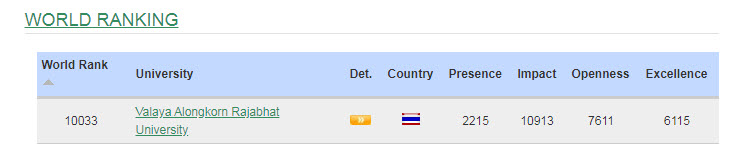 ผลการจัดอันดับ Webometrics Ranking ในกลุ่มราชภัฏ มหาวิทยาลัยราชภัฎวไลยอลงกรณ์ 
ในพระบรมราชูปถัมภ์ อยู่ในอันดับที่ 30 จากทั้งหมด 37 แห่ง โดยมีคะแนนในแต่ละส่วนดังนี้เกณฑ์การวัด/ผลการจัดอันดับและรายละเอียด (ปี 2561-2562)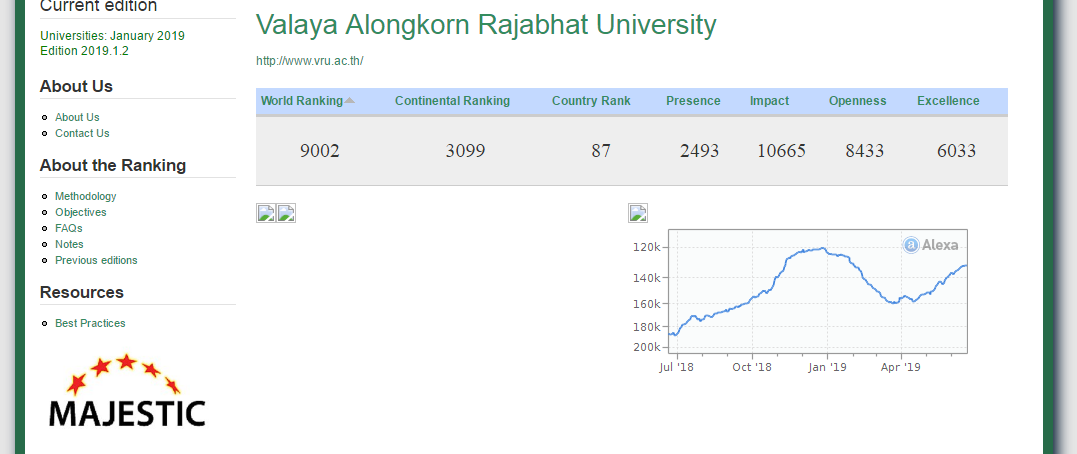 เกณฑ์การวัด Webometrics Ranking และคะแนนของมหาวิทยาลัยลำดับของมหาวิทยาลัยในกลุ่มมหาวิทยาลัยราชภัฏ ประเทศ เอเชียตะวันออกเฉียงใต้และโลกปี 2560 – 2562หมายเหตุ  n1/n2 ในแต่ละคอลัมน์ หมายถึง n1 คือ ลำดับที่ได้ n2 คือ จำนวนทั้งหมด เช่น ในปี 2562 กลุ่มราชภัฏ 30/37 หมายถึง มหาวิทยาลัยได้อันดับที่ 30 จากกลุ่มราชภัฏทั้งหมด 37 แห่ง ข้อมูลจาก http://www.webometrics.info/en/Asia/Thailandข้อมูลเพิ่มเติมของการจัดอันดับมหาวิทยาลัยด้วย Webometrics Ranking1. Webometrics Ranking จะมีการประกาศอันดับปีละ 2 ครั้ง คือ ครั้งที่ 1 ช่วงเดือนมกราคม และครั้งที่ 2 ช่วงเดือนกรกฎาคม2. ในส่วนของ PRESENCE : 5% เมื่อสืบค้นจาก Google มหาวิทยาลัยของเรามีจำนวนทั้งหมด 72800 รายการ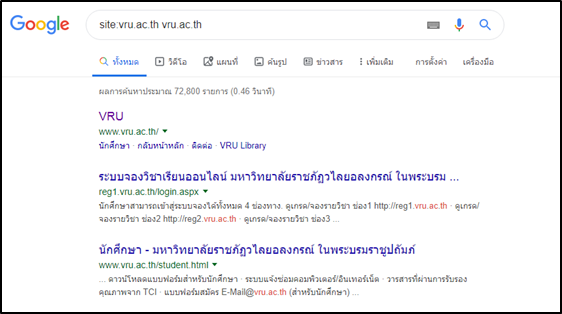 ซึ่งเมื่อเปรียบเทียบกับมหาวิทยาลัยในกลุ่มราชภัฏบางแห่งมีจำนวนถึง 260000 รายการ เนื่องจากทาง Website หลักของหลายๆ หน่วยงานไม่ได้ใช้ Use.vru.ac.th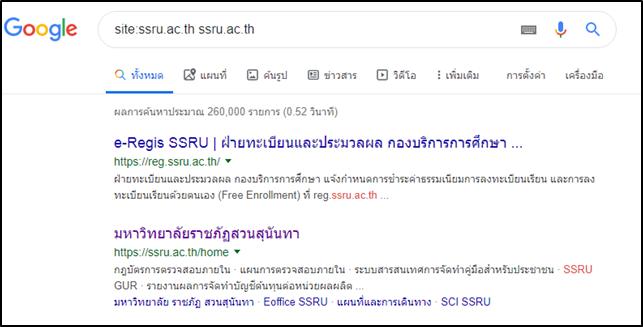 ข้อเสนอแนะ ให้ Website หลักของหลายๆ หน่วยงานเปลี่ยนมาใช้งาน Use.vru.ac.th และดำเนินการเพิ่มข้อมูลลง Website เช่น คู่มือต่าง ๆ ไฟล์ข้อมูลที่เป็นเอกสาร(PDF,Word, Excel, PPT)   เอกสารเผยแพร่ที่น่าสนใจ เช่น งานประกัน, หลักสูตร3.  ในส่วนของ VISIBILITY : 50% เป็นการให้คะแนนจำนวน Webpage ทั้งหมดของสถาบันที่ได้รับการเชื่อมโยง Link จากเว็บไซต์อื่น หรือเรียกว่า Back Link (วัดด้วย Majestic SEO and ahrefs)ข้อเสนอแนะ ประชาสัมพันธ์เว็บไซต์หรือข่าวสารต่าง ๆ ผ่านทางโซเชียล (ติดลิงค์เพื่อมายังเว็บไซต์) สร้าง Blogs เพื่อเชื่อมโยงลิงค์มายังเว็บไซต์ภายในมหาวิทยาลัย4.  ในส่วนของ TRANSPARENCY (OR OPENNESS) : 10% และ EXCELLENCE (or SCHOLAR) : 35% เป็นการให้คะแนนจำนวนการอ้างอิงจากนักเขียนยอดนิยมตามแหล่งที่มา ดูการจัดอันดับใส่สำหรับข้อมูลเพิ่มเติม : สืบค้นได้จาก Google Scholar, Citations, Citations และจำนวนบทความวิชาการและการอ้างอิงบทความทางวิชาการ : สืบค้นได้จาก Scimagoข้อเสนอแนะ ประชาสัมพันธ์ให้อาจารย์ทุกท่านที่ไปทำผลงานวิชาการให้ใช้ mail ของหน่วยงาน (name@vru.ac.th)  เพิ่มไฟล์เอกสารต่างๆ ที่เป็นวิชาการบนเว็บไซต์ (PDF) บทความวิชาการ  เอกสารงานวิจัย  เอกสารวิชาการกิจกรรมที่สำนักวิทยบริการดำเนินการตามแผนปฏิบัติการ ปี 2562สำนักวิทยบริการฯ ได้มีการจัดอบรมกิจกรรมพัฒนาฐานข้อมูล ระบบข้อมูล Webometrics และ อบรมระบบ VDI และเทคโนโลยีในการปรับปรุงเครือข่ายคอมพิวเตอร์ PC สำหรับผู้ใช้งาน เพื่อให้อาจารย์และบุคลากร มีความรู้ความเข้าใจ ตามโครงการพัฒนามหาวิทยาลัยเพื่อรองรับการจัดอันดับ Webometrics Ranking เมื่อวันที่ 4 – 5 มิถุนายน 2562 ซึ่งมีผู้เข้าร่วมกิจกรรมจำนวน 59 คน ประกอบไปด้วย อาจารย์และบุคลากรของหน่วยงานต่างๆ ในมหาวิทยาลัย ตามคำสั่งมหาวิทยาลัยที่ 1467/2562จัดอบรมให้กับอาจารย์และบุคลากรของมหาวิทยาลัยเมื่อวันที่ 4 มิถุนายน 2562ค่าเฉลี่ยความพึงพอใจของผู้เข้าร่วมกิจกรรมพัฒนาระบบข้อมูลมีค่าเฉลี่ยอยู่ในระดับ 4.535.13 ผลการจัดอันดับมหาวิทยาลัยสีเขียว (ระดับเอเชีย)น้อยกว่าอันดับที่195........ในไตรมาสที่........ได้มีการดำเนินการ...................................................................................................................................................................................................................................................................................................................................................................................................................................................................................................ขณะนี้มีผลการจัดอันดับ อยู่ในระดับที่ ........... ของเอเชีย5.13 ผลการจัดอันดับมหาวิทยาลัยสีเขียว (ระดับเอเชีย)........ในไตรมาสที่........ได้มีการดำเนินการ...................................................................................................................................................................................................................................................................................................................................................................................................................................................................................................ขณะนี้มีผลการจัดอันดับ อยู่ในระดับที่ ........... ของเอเชีย5.13 ผลการจัดอันดับมหาวิทยาลัยสีเขียว (ระดับเอเชีย)........ในไตรมาสที่........ได้มีการดำเนินการ...................................................................................................................................................................................................................................................................................................................................................................................................................................................................................................ขณะนี้มีผลการจัดอันดับ อยู่ในระดับที่ ........... ของเอเชีย5.13 ผลการจัดอันดับมหาวิทยาลัยสีเขียว (ระดับเอเชีย)........ในไตรมาสที่........ได้มีการดำเนินการ...................................................................................................................................................................................................................................................................................................................................................................................................................................................................................................ขณะนี้มีผลการจัดอันดับ อยู่ในระดับที่ ........... ของเอเชีย5.13 ผลการจัดอันดับมหาวิทยาลัยสีเขียว (ระดับเอเชีย)........ในไตรมาสที่........ได้มีการดำเนินการ...................................................................................................................................................................................................................................................................................................................................................................................................................................................................................................ขณะนี้มีผลการจัดอันดับ อยู่ในระดับที่ ........... ของเอเชีย5.13 ผลการจัดอันดับมหาวิทยาลัยสีเขียว (ระดับเอเชีย)........ในไตรมาสที่........ได้มีการดำเนินการ...................................................................................................................................................................................................................................................................................................................................................................................................................................................................................................ขณะนี้มีผลการจัดอันดับ อยู่ในระดับที่ ........... ของเอเชีย5.13 ผลการจัดอันดับมหาวิทยาลัยสีเขียว (ระดับเอเชีย)........ในไตรมาสที่........ได้มีการดำเนินการ...................................................................................................................................................................................................................................................................................................................................................................................................................................................................................................ขณะนี้มีผลการจัดอันดับ อยู่ในระดับที่ ........... ของเอเชีย5.13 ผลการจัดอันดับมหาวิทยาลัยสีเขียว (ระดับเอเชีย)........ในไตรมาสที่........ได้มีการดำเนินการ...................................................................................................................................................................................................................................................................................................................................................................................................................................................................................................ขณะนี้มีผลการจัดอันดับ อยู่ในระดับที่ ........... ของเอเชีย5.13 ผลการจัดอันดับมหาวิทยาลัยสีเขียว (ระดับเอเชีย)........ในไตรมาสที่........ได้มีการดำเนินการ...................................................................................................................................................................................................................................................................................................................................................................................................................................................................................................ขณะนี้มีผลการจัดอันดับ อยู่ในระดับที่ ........... ของเอเชีย5.13 ผลการจัดอันดับมหาวิทยาลัยสีเขียว (ระดับเอเชีย)........ในไตรมาสที่........ได้มีการดำเนินการ...................................................................................................................................................................................................................................................................................................................................................................................................................................................................................................ขณะนี้มีผลการจัดอันดับ อยู่ในระดับที่ ........... ของเอเชีย5.14 ค่าเฉลี่ยระดับความผูกพันของบุคลากรต่อองค์กร มากกว่า 4.51........ได้สำรวจความผูกพันของบุคลากรต่อองค์กร มหาวิทยาลัยราชภัฏวไลยอลงกรณ์ ในพระบรมราชูปถัมภ์ ประจำปีงบประมาณ ............. มีค่าเฉลี่ยระดับความสุขและความผูกพันของบุคลากรต่อองค์กร เท่ากับ .............5.14 ค่าเฉลี่ยระดับความผูกพันของบุคลากรต่อองค์กร มากกว่า 4.51........ได้สำรวจความผูกพันของบุคลากรต่อองค์กร มหาวิทยาลัยราชภัฏวไลยอลงกรณ์ ในพระบรมราชูปถัมภ์ ประจำปีงบประมาณ ............. มีค่าเฉลี่ยระดับความสุขและความผูกพันของบุคลากรต่อองค์กร เท่ากับ .............5.14 ค่าเฉลี่ยระดับความผูกพันของบุคลากรต่อองค์กร มากกว่า 4.51........ได้สำรวจความผูกพันของบุคลากรต่อองค์กร มหาวิทยาลัยราชภัฏวไลยอลงกรณ์ ในพระบรมราชูปถัมภ์ ประจำปีงบประมาณ ............. มีค่าเฉลี่ยระดับความสุขและความผูกพันของบุคลากรต่อองค์กร เท่ากับ .............5.14 ค่าเฉลี่ยระดับความผูกพันของบุคลากรต่อองค์กร มากกว่า 4.51........ได้สำรวจความผูกพันของบุคลากรต่อองค์กร มหาวิทยาลัยราชภัฏวไลยอลงกรณ์ ในพระบรมราชูปถัมภ์ ประจำปีงบประมาณ ............. มีค่าเฉลี่ยระดับความสุขและความผูกพันของบุคลากรต่อองค์กร เท่ากับ .............5.14 ค่าเฉลี่ยระดับความผูกพันของบุคลากรต่อองค์กร มากกว่า 4.51........ได้สำรวจความผูกพันของบุคลากรต่อองค์กร มหาวิทยาลัยราชภัฏวไลยอลงกรณ์ ในพระบรมราชูปถัมภ์ ประจำปีงบประมาณ ............. มีค่าเฉลี่ยระดับความสุขและความผูกพันของบุคลากรต่อองค์กร เท่ากับ .............5.14 ค่าเฉลี่ยระดับความผูกพันของบุคลากรต่อองค์กร มากกว่า 4.51........ได้สำรวจความผูกพันของบุคลากรต่อองค์กร มหาวิทยาลัยราชภัฏวไลยอลงกรณ์ ในพระบรมราชูปถัมภ์ ประจำปีงบประมาณ ............. มีค่าเฉลี่ยระดับความสุขและความผูกพันของบุคลากรต่อองค์กร เท่ากับ .............5.14 ค่าเฉลี่ยระดับความผูกพันของบุคลากรต่อองค์กร มากกว่า 4.51........ได้สำรวจความผูกพันของบุคลากรต่อองค์กร มหาวิทยาลัยราชภัฏวไลยอลงกรณ์ ในพระบรมราชูปถัมภ์ ประจำปีงบประมาณ ............. มีค่าเฉลี่ยระดับความสุขและความผูกพันของบุคลากรต่อองค์กร เท่ากับ .............5.14 ค่าเฉลี่ยระดับความผูกพันของบุคลากรต่อองค์กร มากกว่า 4.51........ได้สำรวจความผูกพันของบุคลากรต่อองค์กร มหาวิทยาลัยราชภัฏวไลยอลงกรณ์ ในพระบรมราชูปถัมภ์ ประจำปีงบประมาณ ............. มีค่าเฉลี่ยระดับความสุขและความผูกพันของบุคลากรต่อองค์กร เท่ากับ .............5.14 ค่าเฉลี่ยระดับความผูกพันของบุคลากรต่อองค์กร มากกว่า 4.51........ได้สำรวจความผูกพันของบุคลากรต่อองค์กร มหาวิทยาลัยราชภัฏวไลยอลงกรณ์ ในพระบรมราชูปถัมภ์ ประจำปีงบประมาณ ............. มีค่าเฉลี่ยระดับความสุขและความผูกพันของบุคลากรต่อองค์กร เท่ากับ .............5.14 ค่าเฉลี่ยระดับความผูกพันของบุคลากรต่อองค์กร มากกว่า 4.51........ได้สำรวจความผูกพันของบุคลากรต่อองค์กร มหาวิทยาลัยราชภัฏวไลยอลงกรณ์ ในพระบรมราชูปถัมภ์ ประจำปีงบประมาณ ............. มีค่าเฉลี่ยระดับความสุขและความผูกพันของบุคลากรต่อองค์กร เท่ากับ .............5.14 ค่าเฉลี่ยระดับความผูกพันของบุคลากรต่อองค์กร มากกว่า 4.51........ได้สำรวจความผูกพันของบุคลากรต่อองค์กร มหาวิทยาลัยราชภัฏวไลยอลงกรณ์ ในพระบรมราชูปถัมภ์ ประจำปีงบประมาณ ............. มีค่าเฉลี่ยระดับความสุขและความผูกพันของบุคลากรต่อองค์กร เท่ากับ .............5.14 ค่าเฉลี่ยระดับความผูกพันของบุคลากรต่อองค์กร มากกว่า 4.51........ได้สำรวจความผูกพันของบุคลากรต่อองค์กร มหาวิทยาลัยราชภัฏวไลยอลงกรณ์ ในพระบรมราชูปถัมภ์ ประจำปีงบประมาณ ............. มีค่าเฉลี่ยระดับความสุขและความผูกพันของบุคลากรต่อองค์กร เท่ากับ .............5.14 ค่าเฉลี่ยระดับความผูกพันของบุคลากรต่อองค์กร มากกว่า 4.51........ได้สำรวจความผูกพันของบุคลากรต่อองค์กร มหาวิทยาลัยราชภัฏวไลยอลงกรณ์ ในพระบรมราชูปถัมภ์ ประจำปีงบประมาณ ............. มีค่าเฉลี่ยระดับความสุขและความผูกพันของบุคลากรต่อองค์กร เท่ากับ .............5.14 ค่าเฉลี่ยระดับความผูกพันของบุคลากรต่อองค์กร มากกว่า 4.51........ได้สำรวจความผูกพันของบุคลากรต่อองค์กร มหาวิทยาลัยราชภัฏวไลยอลงกรณ์ ในพระบรมราชูปถัมภ์ ประจำปีงบประมาณ ............. มีค่าเฉลี่ยระดับความสุขและความผูกพันของบุคลากรต่อองค์กร เท่ากับ .............5.14 ค่าเฉลี่ยระดับความผูกพันของบุคลากรต่อองค์กร มากกว่า 4.51........ได้สำรวจความผูกพันของบุคลากรต่อองค์กร มหาวิทยาลัยราชภัฏวไลยอลงกรณ์ ในพระบรมราชูปถัมภ์ ประจำปีงบประมาณ ............. มีค่าเฉลี่ยระดับความสุขและความผูกพันของบุคลากรต่อองค์กร เท่ากับ .............5.15 ค่าเฉลี่ยความพึงพอใจของผู้มีส่วนได้ส่วนเสียที่มีต่อมหาวิทยาลัยในทุกมิติ มากกว่า 4.00........ความพึงพอใจของผู้มีส่วนได้ ส่วนเสียที่มีต่อมหาวิทยาลัยในทุกมิติเฉลี่ยอยู่ที่................โดยมิติที่1 ด้าน.........................................เฉลี่ยอยู่ที่..................มิติที่2 ด้าน.........................................เฉลี่ยอยู่ที่..................มิติที่3 ด้าน.........................................เฉลี่ยอยู่ที่..................มิติที่4 ด้าน.........................................เฉลี่ยอยู่ที่..................มิติที่5 ด้าน.........................................เฉลี่ยอยู่ที่..................5.15 ค่าเฉลี่ยความพึงพอใจของผู้มีส่วนได้ส่วนเสียที่มีต่อมหาวิทยาลัยในทุกมิติ มากกว่า 4.00........ความพึงพอใจของผู้มีส่วนได้ ส่วนเสียที่มีต่อมหาวิทยาลัยในทุกมิติเฉลี่ยอยู่ที่................โดยมิติที่1 ด้าน.........................................เฉลี่ยอยู่ที่..................มิติที่2 ด้าน.........................................เฉลี่ยอยู่ที่..................มิติที่3 ด้าน.........................................เฉลี่ยอยู่ที่..................มิติที่4 ด้าน.........................................เฉลี่ยอยู่ที่..................มิติที่5 ด้าน.........................................เฉลี่ยอยู่ที่..................5.15 ค่าเฉลี่ยความพึงพอใจของผู้มีส่วนได้ส่วนเสียที่มีต่อมหาวิทยาลัยในทุกมิติ มากกว่า 4.00........ความพึงพอใจของผู้มีส่วนได้ ส่วนเสียที่มีต่อมหาวิทยาลัยในทุกมิติเฉลี่ยอยู่ที่................โดยมิติที่1 ด้าน.........................................เฉลี่ยอยู่ที่..................มิติที่2 ด้าน.........................................เฉลี่ยอยู่ที่..................มิติที่3 ด้าน.........................................เฉลี่ยอยู่ที่..................มิติที่4 ด้าน.........................................เฉลี่ยอยู่ที่..................มิติที่5 ด้าน.........................................เฉลี่ยอยู่ที่..................5.15 ค่าเฉลี่ยความพึงพอใจของผู้มีส่วนได้ส่วนเสียที่มีต่อมหาวิทยาลัยในทุกมิติ มากกว่า 4.00........ความพึงพอใจของผู้มีส่วนได้ ส่วนเสียที่มีต่อมหาวิทยาลัยในทุกมิติเฉลี่ยอยู่ที่................โดยมิติที่1 ด้าน.........................................เฉลี่ยอยู่ที่..................มิติที่2 ด้าน.........................................เฉลี่ยอยู่ที่..................มิติที่3 ด้าน.........................................เฉลี่ยอยู่ที่..................มิติที่4 ด้าน.........................................เฉลี่ยอยู่ที่..................มิติที่5 ด้าน.........................................เฉลี่ยอยู่ที่..................5.15 ค่าเฉลี่ยความพึงพอใจของผู้มีส่วนได้ส่วนเสียที่มีต่อมหาวิทยาลัยในทุกมิติ มากกว่า 4.00........ความพึงพอใจของผู้มีส่วนได้ ส่วนเสียที่มีต่อมหาวิทยาลัยในทุกมิติเฉลี่ยอยู่ที่................โดยมิติที่1 ด้าน.........................................เฉลี่ยอยู่ที่..................มิติที่2 ด้าน.........................................เฉลี่ยอยู่ที่..................มิติที่3 ด้าน.........................................เฉลี่ยอยู่ที่..................มิติที่4 ด้าน.........................................เฉลี่ยอยู่ที่..................มิติที่5 ด้าน.........................................เฉลี่ยอยู่ที่..................5.15 ค่าเฉลี่ยความพึงพอใจของผู้มีส่วนได้ส่วนเสียที่มีต่อมหาวิทยาลัยในทุกมิติ มากกว่า 4.00........ความพึงพอใจของผู้มีส่วนได้ ส่วนเสียที่มีต่อมหาวิทยาลัยในทุกมิติเฉลี่ยอยู่ที่................โดยมิติที่1 ด้าน.........................................เฉลี่ยอยู่ที่..................มิติที่2 ด้าน.........................................เฉลี่ยอยู่ที่..................มิติที่3 ด้าน.........................................เฉลี่ยอยู่ที่..................มิติที่4 ด้าน.........................................เฉลี่ยอยู่ที่..................มิติที่5 ด้าน.........................................เฉลี่ยอยู่ที่..................5.15 ค่าเฉลี่ยความพึงพอใจของผู้มีส่วนได้ส่วนเสียที่มีต่อมหาวิทยาลัยในทุกมิติ มากกว่า 4.00........ความพึงพอใจของผู้มีส่วนได้ ส่วนเสียที่มีต่อมหาวิทยาลัยในทุกมิติเฉลี่ยอยู่ที่................โดยมิติที่1 ด้าน.........................................เฉลี่ยอยู่ที่..................มิติที่2 ด้าน.........................................เฉลี่ยอยู่ที่..................มิติที่3 ด้าน.........................................เฉลี่ยอยู่ที่..................มิติที่4 ด้าน.........................................เฉลี่ยอยู่ที่..................มิติที่5 ด้าน.........................................เฉลี่ยอยู่ที่..................5.15 ค่าเฉลี่ยความพึงพอใจของผู้มีส่วนได้ส่วนเสียที่มีต่อมหาวิทยาลัยในทุกมิติ มากกว่า 4.00........ความพึงพอใจของผู้มีส่วนได้ ส่วนเสียที่มีต่อมหาวิทยาลัยในทุกมิติเฉลี่ยอยู่ที่................โดยมิติที่1 ด้าน.........................................เฉลี่ยอยู่ที่..................มิติที่2 ด้าน.........................................เฉลี่ยอยู่ที่..................มิติที่3 ด้าน.........................................เฉลี่ยอยู่ที่..................มิติที่4 ด้าน.........................................เฉลี่ยอยู่ที่..................มิติที่5 ด้าน.........................................เฉลี่ยอยู่ที่..................5.15 ค่าเฉลี่ยความพึงพอใจของผู้มีส่วนได้ส่วนเสียที่มีต่อมหาวิทยาลัยในทุกมิติ มากกว่า 4.00........ความพึงพอใจของผู้มีส่วนได้ ส่วนเสียที่มีต่อมหาวิทยาลัยในทุกมิติเฉลี่ยอยู่ที่................โดยมิติที่1 ด้าน.........................................เฉลี่ยอยู่ที่..................มิติที่2 ด้าน.........................................เฉลี่ยอยู่ที่..................มิติที่3 ด้าน.........................................เฉลี่ยอยู่ที่..................มิติที่4 ด้าน.........................................เฉลี่ยอยู่ที่..................มิติที่5 ด้าน.........................................เฉลี่ยอยู่ที่..................5.15 ค่าเฉลี่ยความพึงพอใจของผู้มีส่วนได้ส่วนเสียที่มีต่อมหาวิทยาลัยในทุกมิติ มากกว่า 4.00........ความพึงพอใจของผู้มีส่วนได้ ส่วนเสียที่มีต่อมหาวิทยาลัยในทุกมิติเฉลี่ยอยู่ที่................โดยมิติที่1 ด้าน.........................................เฉลี่ยอยู่ที่..................มิติที่2 ด้าน.........................................เฉลี่ยอยู่ที่..................มิติที่3 ด้าน.........................................เฉลี่ยอยู่ที่..................มิติที่4 ด้าน.........................................เฉลี่ยอยู่ที่..................มิติที่5 ด้าน.........................................เฉลี่ยอยู่ที่..................5.15 ค่าเฉลี่ยความพึงพอใจของผู้มีส่วนได้ส่วนเสียที่มีต่อมหาวิทยาลัยในทุกมิติ มากกว่า 4.00........ความพึงพอใจของผู้มีส่วนได้ ส่วนเสียที่มีต่อมหาวิทยาลัยในทุกมิติเฉลี่ยอยู่ที่................โดยมิติที่1 ด้าน.........................................เฉลี่ยอยู่ที่..................มิติที่2 ด้าน.........................................เฉลี่ยอยู่ที่..................มิติที่3 ด้าน.........................................เฉลี่ยอยู่ที่..................มิติที่4 ด้าน.........................................เฉลี่ยอยู่ที่..................มิติที่5 ด้าน.........................................เฉลี่ยอยู่ที่..................5.15 ค่าเฉลี่ยความพึงพอใจของผู้มีส่วนได้ส่วนเสียที่มีต่อมหาวิทยาลัยในทุกมิติ มากกว่า 4.00........ความพึงพอใจของผู้มีส่วนได้ ส่วนเสียที่มีต่อมหาวิทยาลัยในทุกมิติเฉลี่ยอยู่ที่................โดยมิติที่1 ด้าน.........................................เฉลี่ยอยู่ที่..................มิติที่2 ด้าน.........................................เฉลี่ยอยู่ที่..................มิติที่3 ด้าน.........................................เฉลี่ยอยู่ที่..................มิติที่4 ด้าน.........................................เฉลี่ยอยู่ที่..................มิติที่5 ด้าน.........................................เฉลี่ยอยู่ที่..................5.15 ค่าเฉลี่ยความพึงพอใจของผู้มีส่วนได้ส่วนเสียที่มีต่อมหาวิทยาลัยในทุกมิติ มากกว่า 4.00........ความพึงพอใจของผู้มีส่วนได้ ส่วนเสียที่มีต่อมหาวิทยาลัยในทุกมิติเฉลี่ยอยู่ที่................โดยมิติที่1 ด้าน.........................................เฉลี่ยอยู่ที่..................มิติที่2 ด้าน.........................................เฉลี่ยอยู่ที่..................มิติที่3 ด้าน.........................................เฉลี่ยอยู่ที่..................มิติที่4 ด้าน.........................................เฉลี่ยอยู่ที่..................มิติที่5 ด้าน.........................................เฉลี่ยอยู่ที่..................5.15 ค่าเฉลี่ยความพึงพอใจของผู้มีส่วนได้ส่วนเสียที่มีต่อมหาวิทยาลัยในทุกมิติ มากกว่า 4.00........ความพึงพอใจของผู้มีส่วนได้ ส่วนเสียที่มีต่อมหาวิทยาลัยในทุกมิติเฉลี่ยอยู่ที่................โดยมิติที่1 ด้าน.........................................เฉลี่ยอยู่ที่..................มิติที่2 ด้าน.........................................เฉลี่ยอยู่ที่..................มิติที่3 ด้าน.........................................เฉลี่ยอยู่ที่..................มิติที่4 ด้าน.........................................เฉลี่ยอยู่ที่..................มิติที่5 ด้าน.........................................เฉลี่ยอยู่ที่..................5.15 ค่าเฉลี่ยความพึงพอใจของผู้มีส่วนได้ส่วนเสียที่มีต่อมหาวิทยาลัยในทุกมิติ มากกว่า 4.00........ความพึงพอใจของผู้มีส่วนได้ ส่วนเสียที่มีต่อมหาวิทยาลัยในทุกมิติเฉลี่ยอยู่ที่................โดยมิติที่1 ด้าน.........................................เฉลี่ยอยู่ที่..................มิติที่2 ด้าน.........................................เฉลี่ยอยู่ที่..................มิติที่3 ด้าน.........................................เฉลี่ยอยู่ที่..................มิติที่4 ด้าน.........................................เฉลี่ยอยู่ที่..................มิติที่5 ด้าน.........................................เฉลี่ยอยู่ที่..................5.16 ส่วนแบ่งการตลาดของนักศึกษาที่เข้าศึกษาต่อในมหาวิทยาลัยเทียบกับมหาวิทยาลัยราชภัฏทั้งหมด2........5.16 ส่วนแบ่งการตลาดของนักศึกษาที่เข้าศึกษาต่อในมหาวิทยาลัยเทียบกับมหาวิทยาลัยราชภัฏทั้งหมด2........5.16 ส่วนแบ่งการตลาดของนักศึกษาที่เข้าศึกษาต่อในมหาวิทยาลัยเทียบกับมหาวิทยาลัยราชภัฏทั้งหมด2........5.16 ส่วนแบ่งการตลาดของนักศึกษาที่เข้าศึกษาต่อในมหาวิทยาลัยเทียบกับมหาวิทยาลัยราชภัฏทั้งหมด2........5.16 ส่วนแบ่งการตลาดของนักศึกษาที่เข้าศึกษาต่อในมหาวิทยาลัยเทียบกับมหาวิทยาลัยราชภัฏทั้งหมด2........5.16 ส่วนแบ่งการตลาดของนักศึกษาที่เข้าศึกษาต่อในมหาวิทยาลัยเทียบกับมหาวิทยาลัยราชภัฏทั้งหมด2........5.16 ส่วนแบ่งการตลาดของนักศึกษาที่เข้าศึกษาต่อในมหาวิทยาลัยเทียบกับมหาวิทยาลัยราชภัฏทั้งหมด2........5.16 ส่วนแบ่งการตลาดของนักศึกษาที่เข้าศึกษาต่อในมหาวิทยาลัยเทียบกับมหาวิทยาลัยราชภัฏทั้งหมด2........5.16 ส่วนแบ่งการตลาดของนักศึกษาที่เข้าศึกษาต่อในมหาวิทยาลัยเทียบกับมหาวิทยาลัยราชภัฏทั้งหมด2........5.17 ร้อยละของนักเรียนในท้องถิ่นที่เข้าเรียนในมหาวิทยาลัยราชภัฏ วไลยอลงกรณ์ ในพระบรมราชูปถัมภ์ร้อยละ 20ร้อยละ ........5.17 ร้อยละของนักเรียนในท้องถิ่นที่เข้าเรียนในมหาวิทยาลัยราชภัฏ วไลยอลงกรณ์ ในพระบรมราชูปถัมภ์ร้อยละ ........5.17 ร้อยละของนักเรียนในท้องถิ่นที่เข้าเรียนในมหาวิทยาลัยราชภัฏ วไลยอลงกรณ์ ในพระบรมราชูปถัมภ์ร้อยละ ........5.17 ร้อยละของนักเรียนในท้องถิ่นที่เข้าเรียนในมหาวิทยาลัยราชภัฏ วไลยอลงกรณ์ ในพระบรมราชูปถัมภ์ร้อยละ ........5.17 ร้อยละของนักเรียนในท้องถิ่นที่เข้าเรียนในมหาวิทยาลัยราชภัฏ วไลยอลงกรณ์ ในพระบรมราชูปถัมภ์ร้อยละ ........5.17 ร้อยละของนักเรียนในท้องถิ่นที่เข้าเรียนในมหาวิทยาลัยราชภัฏ วไลยอลงกรณ์ ในพระบรมราชูปถัมภ์ร้อยละ ........5.17 ร้อยละของนักเรียนในท้องถิ่นที่เข้าเรียนในมหาวิทยาลัยราชภัฏ วไลยอลงกรณ์ ในพระบรมราชูปถัมภ์ร้อยละ ........5.17 ร้อยละของนักเรียนในท้องถิ่นที่เข้าเรียนในมหาวิทยาลัยราชภัฏ วไลยอลงกรณ์ ในพระบรมราชูปถัมภ์ร้อยละ ........5.17 ร้อยละของนักเรียนในท้องถิ่นที่เข้าเรียนในมหาวิทยาลัยราชภัฏ วไลยอลงกรณ์ ในพระบรมราชูปถัมภ์ร้อยละ ........5.18 ร้อยละที่เพิ่มขึ้นของรายได้ของมหาวิทยาลัยตามเป้าหมายที่กำหนดร้อยละ2ร้อยละ........รายได้เป้าหมาย....................บาท รับจริง....................บาท มีจำนวนเพิ่มขึ้น/ลดลงร้อยละ.................5.19 อัตรากำไรจากผลการดำเนินงาน (Operation Profit Margin) 0.2........5.20 อัตราผลตอบแทนจากการลงทุน (ROI) ของงานบริหารทรัพย์สินและรายได้มากกว่า 20........